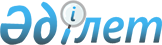 О бюджетах сельских округов Кербулакского района на 2024-2026 годыРешение Кербулакского районного маслихата области Жетісу от 27 декабря 2023 года № 10-89
      Сноска. Вводится в действие с 01.01.2024 в соответствии с пунктом 16 настоящего решения.
      В соответствии с пунктом 2 статьи 9-1 Бюджетного кодекса Республики Казахстан, подпунктом 1) пункта 1 статьи 6 Закона Республики Казахстан "О местном государственном управлении и самоуправлении в Республике Казахстан", Кербулакский районный маслихат РЕШИЛ:
      1. Утвердить бюджет Алтынемелского сельского округа на 2024-2026 годы согласно приложениям 1, 2 и 3 к настоящему решению соответственно, в том числе на 2024 год в следующих объемах:
      1) доходы 74 462 тысячи тенге, в том числе:
      налоговые поступления 8 440 тысяч тенге;
      неналоговые поступления 0 тенге;
      поступления от продажи основного капитала 0 тенге;
      поступление трансфертов 66 022 тысячи тенге;
      2) затраты 74 462 тысячи тенге;
      3) чистое бюджетное кредитование 0 тенге, в том числе:
      бюджетные кредиты 0 тенге;
      погашение бюджетных кредитов 0 тенге;
      4) сальдо по операциям с финансовыми активами 0 тенге, в том числе:
      приобретение финансовых активов 0 тенге;
      поступления от продажи финансовых активов государства 0 тенге; 
      5) дефицит (профицит) бюджета (-) 0 тенге;
      6) финансирование дефицита (использование профицита) бюджета 0 тенге, в том числе:
      поступление займов 0 тенге;
      погашение займов 0 тенге;
      используемые остатки бюджетных средств 0 тенге.
      2. Утвердить бюджет Жайнак батырского сельского округа на 2024-2026 годы согласно приложениям 4, 5 и 6 к настоящему решению соответственно, в том числе на 2024 год в следующих объемах:
      1) доходы 68 525 тысяч тенге, в том числе:
      налоговые поступления 9 389 тысяч тенге;
      неналоговые поступления 0 тенге;
      поступления от продажи основного капитала 0 тенге;
      поступление трансфертов 59 136 тысячи тенге;
      2) затраты 68 525 тысяч тенге;
      3) чистое бюджетное кредитование 0 тенге, в том числе:
      бюджетные кредиты 0 тенге;
      погашение бюджетных кредитов 0 тенге;
      4) сальдо по операциям с финансовыми активами 0 тенге, в том числе:
      приобретение финансовых активов 0 тенге;
      поступления от продажи финансовых активов государства 0 тенге; 
      5) дефицит (профицит) бюджета (-) 0 тенге;
      6) финансирование дефицита (использование профицита) бюджета 0 тенге, в том числе:
      поступление займов 0 тенге;
      погашение займов 0 тенге;
      используемые остатки бюджетных средств 0 тенге.
      3. Утвердить бюджет Когалинского сельского округа на 2024-2026 годы согласно приложениям 7, 8 и 9 к настоящему решению соответственно, в том числе на 2024 год в следующих объемах:
      1) доходы 123 379 тысяч тенге, в том числе:
      налоговые поступления 49 828 тысяч тенге;
      неналоговые поступления 0 тенге;
      поступления от продажи основного капитала 0 тенге;
      поступление трансфертов 73 551 тысяча тенге;
      2) затраты 123 379 тысяч тенге;
      3) чистое бюджетное кредитование 0 тенге, в том числе:
      бюджетные кредиты 0 тенге;
      погашение бюджетных кредитов 0 тенге;
      4) сальдо по операциям с финансовыми активами 0 тенге, в том числе:
      приобретение финансовых активов 0 тенге;
      поступления от продажи финансовых активов государства 0 тенге; 
      5) дефицит (профицит) бюджета (-) 0 тенге;
      6) финансирование дефицита (использование профицита) бюджета 0 тенге, в том числе:
      поступление займов 0 тенге;
      погашение займов 0 тенге;
      используемые остатки бюджетных средств 0 тенге.
      4. Утвердить бюджет Талдыбулакского сельского округа на 2024-2026 годы согласно приложениям 10, 11 и 12 к настоящему решению соответственно, в том числе на 2024 год в следующих объемах:
      1) доходы 43 257 тысяч тенге, в том числе:
      налоговые поступления 10 611 тысяча тенге;
      неналоговые поступления 0 тенге;
      поступления от продажи основного капитала 0 тенге;
      поступление трансфертов 32 646 тысяча тенге;
      2) затраты 43 257 тысяч тенге;
      3) чистое бюджетное кредитование 0 тенге, в том числе:
      бюджетные кредиты 0 тенге;
      погашение бюджетных кредитов 0 тенге;
      4) сальдо по операциям с финансовыми активами 0 тенге, в том числе:
      приобретение финансовых активов 0 тенге;
      поступления от продажи финансовых активов государства 0 тенге;
      5) дефицит (профицит) бюджета (-) 0 тенге;
      6) финансирование дефицита (использование профицита) бюджета 0 тенге, в том числе:
      поступление займов 0 тенге;
      погашение займов 0 тенге;
      используемые остатки бюджетных средств 0 тенге.
      5. Утвердить бюджет Шубарского сельского округа на 2024-2026 годы согласно приложениям 13, 14 и 15 к настоящему решению соответственно, в том числе на 2024 год в следующих объемах:
      1) доходы 43 349 тысяч тенге, в том числе:
      налоговые поступления 6 355 тысяч тенге;
      неналоговые поступления 0 тенге;
      поступления от продажи основного капитала 0 тенге;
      поступление трансфертов 36 994 тысячи тенге;
      2) затраты 43 349 тысяч тенге;
      3) чистое бюджетное кредитование 0 тенге, в том числе:
      бюджетные кредиты 0 тенге;
      погашение бюджетных кредитов 0 тенге;
      4) сальдо по операциям с финансовыми активами 0 тенге, в том числе:
      приобретение финансовых активов 0 тенге;
      поступления от продажи финансовых активов государства 0 тенге;
      5) дефицит (профицит) бюджета (-) 0 тенге;
      6) финансирование дефицита (использование профицита) бюджета 0 тенге, в том числе:
      поступление займов 0 тенге;
      погашение займов 0 тенге;
      используемые остатки бюджетных средств 0 тенге.
      6. Утвердить бюджет Коксуского сельского округа на 2024-2026 годы согласно приложениям 16, 17 и 18 к настоящему решению соответственно, в том числе на 2024 год в следующих объемах:
      1) доходы 82 781 тысяч тенге, в том числе:
      налоговые поступления 5 785 тысяч тенге;
      неналоговые поступления 0 тенге;
      поступления от продажи основного капитала 0 тенге;
      поступление трансфертов 76 996 тысяч тенге;
      2) затраты 82 781 тысяча тенге;
      3) чистое бюджетное кредитование 0 тенге, в том числе:
      бюджетные кредиты 0 тенге;
      погашение бюджетных кредитов 0 тенге;
      4) сальдо по операциям с финансовыми активами 0 тенге, в том числе:
      приобретение финансовых активов 0 тенге;
      поступления от продажи финансовых активов государства 0 тенге;
      5) дефицит (профицит) бюджета (-) 0 тенге;
      6) финансирование дефицита (использование профицита) бюджета 0 тенге, в том числе:
      поступление займов 0 тенге;
      погашение займов 0 тенге;
      используемые остатки бюджетных средств 0 тенге.
      7. Утвердить бюджет Карашокынского сельского округа на 2024-2026 годы согласно приложениям 19, 20 и 21 к настоящему решению соответственно, в том числе на 2024 год в следующих объемах:
      1) доходы 46 951 тысяча тенге, в том числе:
      налоговые поступления 8 425 тысяч тенге;
      неналоговые поступления 0 тенге;
      поступления от продажи основного капитала 0 тенге;
      поступление трансфертов 38 526 тысяч тенге;
      2) затраты 46 951 тысяча тенге;
      3) чистое бюджетное кредитование 0 тенге, в том числе:
      бюджетные кредиты 0 тенге;
      погашение бюджетных кредитов 0 тенге;
      4) сальдо по операциям с финансовыми активами 0 тенге, в том числе:
      приобретение финансовых активов 0 тенге;
      поступления от продажи финансовых активов государства 0 тенге;
      5) дефицит (профицит) бюджета (-) 0 тенге;
      6) финансирование дефицита (использование профицита) бюджета 0 тенге, в том числе:
      поступление займов 0 тенге;
      погашение займов 0 тенге;
      используемые остатки бюджетных средств 0 тенге.
      8. Утвердить бюджет Басшийского сельского округа на 2024-2026 годы согласно приложениям 22, 23 и 24 к настоящему решению соответственно, в том числе на 2024 год в следующих объемах:
      1) доходы 54 398 тысяч тенге, в том числе:
      налоговые поступления 8 160 тысяч тенге;
      неналоговые поступления 0 тенге;
      поступления от продажи основного капитала 0 тенге;
      поступление трансфертов 46 238 тысяч тенге;
      2) затраты 54 398 тысяч тенге;
      3) чистое бюджетное кредитование 0 тенге, в том числе:
      бюджетные кредиты 0 тенге;
      погашение бюджетных кредитов 0 тенге;
      4) сальдо по операциям с финансовыми активами 0 тенге, в том числе:
      приобретение финансовых активов 0 тенге;
      поступления от продажи финансовых активов государства 0 тенге;
      5) дефицит (профицит) бюджета (-) 0 тенге;
      6) финансирование дефицита (использование профицита) бюджета 0 тенге, в том числе:
      поступление займов 0 тенге;
      погашение займов 0 тенге;
      используемые остатки бюджетных средств 0 тенге.
      9. Утвердить бюджет Шанханайского сельского округа на 2024-2026 годы согласно приложениям 25, 26 и 27 к настоящему решению соответственно, в том числе на 2024 год в следующих объемах:
      1) доходы 51 708 тысяч тенге, в том числе:
      налоговые поступления 13 213 тысячи тенге;
      неналоговые поступления 0 тенге;
      поступления от продажи основного капитала 0 тенге;
      поступление трансфертов 38 495 тысяч тенге;
      2) затраты 51 708 тысяч тенге;
      3) чистое бюджетное кредитование 0 тенге, в том числе:
      бюджетные кредиты 0 тенге;
      погашение бюджетных кредитов 0 тенге;
      4) сальдо по операциям с финансовыми активами 0 тенге, в том числе:
      приобретение финансовых активов 0 тенге;
      поступления от продажи финансовых активов государства 0 тенге;
      5) дефицит (профицит) бюджета (-) 0 тенге;
      6) финансирование дефицита (использование профицита) бюджета 0 тенге, в том числе:
      поступление займов 0 тенге;
      погашение займов 0 тенге;
      используемые остатки бюджетных средств 0 тенге.
      10. Утвердить бюджет Сарыозекского сельского округа на 2024-2026 годы согласно приложениям 28, 29 и 30 к настоящему решению соответственно, в том числе на 2024 год в следующих объемах:
      1) доходы 221 814 тысячи тенге, в том числе:
      налоговые поступления 154 524 тысячи тенге;
      неналоговые поступления 0 тенге;
      поступления от продажи основного капитала 0 тенге;
      поступление трансфертов 67 290 тысяч тенге;
      2) затраты 221 814 тысячи тенге;
      3) чистое бюджетное кредитование 0 тенге, в том числе:
      бюджетные кредиты 0 тенге;
      погашение бюджетных кредитов 0 тенге;
      4) сальдо по операциям с финансовыми активами 0 тенге, в том числе:
      приобретение финансовых активов 0 тенге;
      поступления от продажи финансовых активов государства 0 тенге;
      5) дефицит (профицит) бюджета (-) 0 тенге;
      6) финансирование дефицита (использование профицита) бюджета 0 тенге, в том числе:
      поступление займов 0 тенге;
      погашение займов 0 тенге;
      используемые остатки бюджетных средств 0 тенге.
      11. Утвердить бюджет Каспанского сельского округа на 2024-2026 годы
      согласно приложениям 31, 32 и 33 к настоящему решению соответственно, в том числе на 2024 год в следующих объемах:
      1) доходы 62 915 тысяч тенге, в том числе:
      налоговые поступления 6 347 тысяч тенге;
      неналоговые поступления 0 тенге;
      поступления от продажи основного капитала 0 тенге;
      поступление трансфертов 56 568 тысяч тенге;
      2) затраты 62 915 тысяч тенге;
      3) чистое бюджетное кредитование 0 тенге, в том числе:
      бюджетные кредиты 0 тенге;
      погашение бюджетных кредитов 0 тенге;
      4) сальдо по операциям с финансовыми активами 0 тенге, в том числе:
      приобретение финансовых активов 0 тенге;
      поступления от продажи финансовых активов государства 0 тенге;
      5) дефицит (профицит) бюджета (-) 0 тенге;
      6) финансирование дефицита (использование профицита) бюджета 0 тенге, в том числе:
      поступление займов 0 тенге;
      погашение займов 0 тенге;
      используемые остатки бюджетных средств 0 тенге.
      12. Утвердить бюджет Кызылжарского сельского округа на 2024-2026 годы согласно приложениям 34, 35 и 36 к настоящему решению соответственно, в том числе на 2024 год в следующих объемах:
      1) доходы 53 370 тысяч тенге, в том числе:
      налоговые поступления 15 008 тысяч тенге;
      неналоговые поступления 0 тенге;
      поступления от продажи основного капитала 0 тенге;
      поступление трансфертов 38 362 тысячи тенге;
      2) затраты 53 370 тысяч тенге;
      3) чистое бюджетное кредитование 0 тенге, в том числе:
      бюджетные кредиты 0 тенге;
      погашение бюджетных кредитов 0 тенге;
      4) сальдо по операциям с финансовыми активами 0 тенге, в том числе:
      приобретение финансовых активов 0 тенге;
      поступления от продажи финансовых активов государства 0 тенге;
      5) дефицит (профицит) бюджета (-) 0 тенге;
      6) финансирование дефицита (использование профицита) бюджета 0 тенге, в том числе:
      поступление займов 0 тенге;
      погашение займов 0 тенге;
      используемые остатки бюджетных средств 0 тенге.
      13. Утвердить бюджет Сарыбулакского сельского округа на 2024-2026 года согласно приложениям 37, 38 и 39 к настоящему решению соответственно, в том числе на 2024 год в следующих объемах:
      1) доходы 42 346 тысяч тенге, в том числе:
      налоговые поступления 6 502 тысячи тенге;
      неналоговые поступления 0 тенге;
      поступления от продажи основного капитала 0 тенге;
      поступление трансфертов 35 844 тысячи тенге;
      2) затраты 42 346 тысяч тенге;
      3) чистое бюджетное кредитование 0 тенге, в том числе:
      бюджетные кредиты 0 тенге;
      погашение бюджетных кредитов 0 тенге;
      4) сальдо по операциям с финансовыми активами 0 тенге, в том числе:
      приобретение финансовых активов 0 тенге;
      поступления от продажи финансовых активов государства 0 тенге;
      5) дефицит (профицит) бюджета (-) 0 тенге;
      6) финансирование дефицита (использование профицита) бюджета 0 тенге, в том числе:
      поступление займов 0 тенге;
      погашение займов 0 тенге;
      используемые остатки бюджетных средств 0 тенге.
      14. Утвердить бюджет Сарыбастауского сельского округа на 2024-2026 годы согласно приложениям 40, 41 и 42 к настоящему решению соответственно, в том числе на 2024 год в следующих объемах:
      1) доходы 81 314 тысячи тенге, в том числе:
      налоговые поступления 5 910 тысяч тенге;
      неналоговые поступления 0 тенге;
      поступления от продажи основного капитала 0 тенге;
      поступление трансфертов 75 404 тысячи тенге;
      2) затраты 81 314 тысячи тенге;
      3) чистое бюджетное кредитование 0 тенге, в том числе:
      бюджетные кредиты 0 тенге;
      погашение бюджетных кредитов 0 тенге;
      4) сальдо по операциям с финансовыми активами 0 тенге, в том числе:
      приобретение финансовых активов 0 тенге;
      поступления от продажи финансовых активов государства 0 тенге;
      5) дефицит (профицит) бюджета (-) 0 тенге;
      6) финансирование дефицита (использование профицита) бюджета 0 тенге, в том числе:
      поступление займов 0 тенге;
      погашение займов 0 тенге;
      используемые остатки бюджетных средств 0 тенге.
      15. Утвердить бюджет Жоламанского сельского округа на 2024-2026 годы согласно приложениям 43, 44 и 45 к настоящему решению соответственно, в том числе на 2024 год в следующих объемах:
      1) доходы 68 872 тысячи тенге, в том числе:
      налоговые поступления 6 768 тысяч тенге;
      неналоговые поступления 0 тенге;
      поступления от продажи основного капитала 0 тенге;
      поступление трансфертов 62 104 тысячи тенге;
      2) затраты 68 872 тысячи тенге;
      3) чистое бюджетное кредитование 0 тенге, в том числе:
      бюджетные кредиты 0 тенге;
      погашение бюджетных кредитов 0 тенге;
      4) сальдо по операциям с финансовыми активами 0 тенге, в том числе:
      приобретение финансовых активов 0 тенге;
      поступления от продажи финансовых активов государства 0 тенге;
      5) дефицит (профицит) бюджета (-) 0 тенге;
      6) финансирование дефицита (использование профицита) бюджета 0 тенге, в том числе:
      поступление займов 0 тенге;
      погашение займов 0 тенге;
      используемые остатки бюджетных средств 0 тенге.
      16. Настоящее решение вводится в действие с 1 января 2024 года. Бюджет Алтынемелского сельского округа на 2024 год Бюджет Алтынемелского сельского округа на 2025 год Бюджет Алтынемелского сельского округа на 2026 год Бюджет Жайнак батырского сельского округа на 2024 год Бюджет Жайнак батырского сельского округа на 2025 год Бюджет Жайнак батырского сельского округа на 2026 год Бюджет Когалинского сельского округа на 2024 год Бюджет Когалинского сельского округа на 2025 год Бюджет Когалинского сельского округа на 2026 год Бюджет Талдыбулакского сельского округа на 2024 год Бюджет Талдыбулакского сельского округа на 2025 год Бюджет Талдыбулакского сельского округа на 2026 год Бюджет Шубарского сельского округа на 2024 год Бюджет Шубарского сельского округа на 2025 год Бюджет Шубарского сельского округа на 2026 год Бюджет Коксуского сельского округа на 2024 год Бюджет Коксуского сельского округа на 2025 год Бюджет Коксуского сельского округа на 2026 год Бюджет Карашокинского сельского округа на 2024 год Бюджет Карашокинского сельского округа на 2025 год Бюджет Карашокинского сельского округа на 2026 год Бюджет Басшийского сельского округа на 2024 год Бюджет Басшийского сельского округа на 2025 год Бюджет Басшийского сельского округа на 2026 год Бюджет Шанханайского сельского округа на 2024 год Бюджет Шанханайского сельского округа на 2025 год Бюджет Шанханайского сельского округа на 2026 год Бюджет Сарыозекского сельского округа на 2024 год Бюджет Сарыозекского сельского округа на 2025 год Бюджет Сарыозекского сельского округа на 2026 год Бюджет Каспанского сельского округа на 2024 год Бюджет Каспанского сельского округа на 2025 год Бюджет Каспанского сельского округа на 2026 год Бюджет Кызылжарского сельского округа на 2024 год Бюджет Кызылжарского сельского округа на 2025 год Бюджет Кызылжарского сельского округа на 2026 год Бюджет Сарыбулакского сельского округа на 2024 год Бюджет Сарыбулакского сельского округа на 2025 год Бюджет Сарыбулакского сельского округа на 2026 год Бюджет Сарыбастауского сельского округа на 2024 год Бюджет Сарыбастауского сельского округа на 2025 год Бюджет Сарыбастауского сельского округа на 2026 год Бюджет Жоламанского сельского округа на 2024 год Бюджет Жоламанского сельского округа на 2025 год Бюджет Жоламанского сельского округа на 2026 год
					© 2012. РГП на ПХВ «Институт законодательства и правовой информации Республики Казахстан» Министерства юстиции Республики Казахстан
				
      Председатель Кербулакского районного маслихата 

К. Бекиев
Приложение 1 Кербулакский районный маслихат от 27 декабря 2023 года № 10-89
Категория Наименование
Категория Наименование
Категория Наименование
Категория Наименование
Сумма (тысяч тенге)
Класс
Класс
Класс
Сумма (тысяч тенге)
Подкласс
Подкласс
Сумма (тысяч тенге)
1
2
3
4
5
1. Доходы
74 462
1
Налоговые поступления
8 440
01
Подоходный налог
350
2
Индивидуальный подоходный налог
350
04
Hалоги на собственность
8 090
1
Hалоги на имущество
180
3
Земельный налог
10
4
Hалог на транспортные средства
7 300
5
Единый земельный налог
600
05
Внутренние налоги на товары, работы и услуги
0
3
Поступления за использование природных и других ресурсов
0
4
Поступления трансфертов
66 022
02
Трансферты из вышестоящих органов государственного управления
66 022
3
Трансферты из бюджетов городов районного значения, сел, поселков, сельских округов
66 022
Функциональные группы Наименование
Функциональные группы Наименование
Функциональные группы Наименование
Функциональные группы Наименование
Функциональные группы Наименование
Сумма (тысяч тенге)
функциональные подгруппы
функциональные подгруппы
функциональные подгруппы
функциональные подгруппы
Сумма (тысяч тенге)
Администратор бюджетной программы
Администратор бюджетной программы
Администратор бюджетной программы
Сумма (тысяч тенге)
Программа
Программа
Сумма (тысяч тенге)
1
2
3
4
5
6
2. Затраты 
74 462
01
Государственные услуги общего характера
36 063
1
Представительные, исполнительные и другие органы, выполняющие общие функции государственного управления
36 063
124
Аппарат акима района в городе, города районного значения, поселка, села, сельского округа
36 063
001
Услуги по обеспечению деятельности акима города районного значения, села, поселка, сельского округа
36 063
022
Капитальные расходы государственного органа 
0
2
Финансовая деятельность
0
124
Аппарат акима района в городе, города районного значения, поселка, села, сельского округа
0
053
Управление коммунальным имуществом города районного значения, села, поселка, сельского округа
0
07
Жилищно-коммунальное хозяйство
38 399
3
Благоустройство населенных пунктов
38 399
124
Аппарат акима города районного значения, села, поселка, сельского округа
38 399
008
Освещение улиц в населенных пунктах
2 214
009
Обеспечение санитарии населенных пунктов
800
011
Благоустройство и озеленение населенных пунктов
35 385
Функциональные группы Наименование
Функциональные группы Наименование
Функциональные группы Наименование
Функциональные группы Наименование
Функциональные группы Наименование
Сумма (тысяч тенге)
функциональные подгруппы
функциональные подгруппы
функциональные подгруппы
функциональные подгруппы
Сумма (тысяч тенге)
Администратор бюджетной программы
Администратор бюджетной программы
Администратор бюджетной программы
Сумма (тысяч тенге)
Программа
Программа
Сумма (тысяч тенге)
1
2
3
4
5
6
3. Чистое бюджетное кредитование
0
Бюджетные кредиты
0
Категория Наименование
Категория Наименование
Категория Наименование
Категория Наименование
Сумма (тысяч тенге)
Класс
Класс
Класс
Сумма (тысяч тенге)
Подкласс
Подкласс
Сумма (тысяч тенге)
1
2
3
4
5
5
Погашение бюджетных кредитов
0
01
Погашение бюджетных кредитов
0
1
Погашение бюджетных кредитов, выданных из государственного бюджета
0
Функциональные группы Наименование
Функциональные группы Наименование
Функциональные группы Наименование
Функциональные группы Наименование
Функциональные группы Наименование
Сумма (тысяч тенге)
функциональные подгруппы
функциональные подгруппы
функциональные подгруппы
функциональные подгруппы
Сумма (тысяч тенге)
Администратор бюджетной программы
Администратор бюджетной программы
Администратор бюджетной программы
Сумма (тысяч тенге)
Программа
Программа
Сумма (тысяч тенге)
1
2
3
4
5
6
4. Сальдо по операциям с финансовыми активами
0
Категория Наименование
Категория Наименование
Категория Наименование
Категория Наименование
Сумма (тысяч тенге)
Класс
Класс
Класс
Сумма (тысяч тенге)
Подкласс
Подкласс
Сумма (тысяч тенге)
1
2
3
4
5
5. Дефицит (профицит) бюджета
-0
6. Финансирование дефицита бюджета
0
7
Поступления займов
0
01
Внутренние государственные займы
0
2
Договоры займа
0
Функциональные группы Наименование
Функциональные группы Наименование
Функциональные группы Наименование
Функциональные группы Наименование
Функциональные группы Наименование
Сумма (тысяч тенге)
функциональные подгруппы
функциональные подгруппы
функциональные подгруппы
функциональные подгруппы
Сумма (тысяч тенге)
Администратор бюджетной программы
Администратор бюджетной программы
Администратор бюджетной программы
Сумма (тысяч тенге)
Программа
Программа
Сумма (тысяч тенге)
1
2
3
4
5
6
16
Погашение займов
0
1
Погашение займов
0
452
Отдел финансов района (города областного значения)
0
008
Погашение долга местного исполнительного органа перед вышестоящим бюджетом
0Приложение 2 к решению Кербулакского районного маслихата от 27 декабря 2023 года № 10-89
Категория Наименование
Категория Наименование
Категория Наименование
Категория Наименование
Сумма (тысяч тенге)
Класс
Класс
Класс
Сумма (тысяч тенге)
Подкласс
Подкласс
Сумма (тысяч тенге)
1
2
3
4
5
1. Доходы
26 742
1
Налоговые поступления
6 723
01
Подоходный налог
189
2
Индивидуальный подоходный налог
189
04
Hалоги на собственность
6 534
1
Hалоги на имущество
26
3
Земельный налог
178
4
Hалог на транспортные средства
6 330
4
Поступления трансфертов
15 034
02
Трансферты из вышестоящих органов государственного управления
15 034
3
Трансферты из бюджетов городов районного значения, сел, поселков, сельских округов
15 034
Функциональные группы Наименование
Функциональные группы Наименование
Функциональные группы Наименование
Функциональные группы Наименование
Функциональные группы Наименование
Сумма (тысяч тенге)
функциональные подгруппы
функциональные подгруппы
функциональные подгруппы
функциональные подгруппы
Сумма (тысяч тенге)
Администратор бюджетной программы
Администратор бюджетной программы
Администратор бюджетной программы
Сумма (тысяч тенге)
Программа
Программа
Сумма (тысяч тенге)
1
2
3
4
5
6
2. Затраты 
26 742
01
Государственные услуги общего характера
18 065
1
Представительные, исполнительные и другие органы, выполняющие общие функции государственного управления
18 065
124
Аппарат акима района в городе, города районного значения, поселка, села, сельского округа
18 065
001
Услуги по обеспечению деятельности акима города районного значения, села, поселка, сельского округа
18 065
04
Образование
2 242
2
Начальное, основное среднее и общее среднее образование
2 242
124
Аппарат акима района в городе, города районного значения, поселка, села, сельского округа
2 242
005
Организация бесплатного подвоза учащихся до ближашей школы и обратно в сельской местности
2 242
07
Жилищно-коммунальное хозяйство
1 450
3
Благоустройство населенных пунктов
1 450
124
Аппарат акима города районного значения, села, поселка, сельского округа
1 450
009
Обеспечение санитарии населенных пунктов
500
011
Благоустройство и озеленение населенных пунктов
950
Функциональные группы Наименование
Функциональные группы Наименование
Функциональные группы Наименование
Функциональные группы Наименование
Функциональные группы Наименование
Сумма (тысяч тенге)
функциональные подгруппы
функциональные подгруппы
функциональные подгруппы
функциональные подгруппы
Сумма (тысяч тенге)
Администратор бюджетной программы
Администратор бюджетной программы
Администратор бюджетной программы
Сумма (тысяч тенге)
Программа
Программа
Сумма (тысяч тенге)
1
2
3
4
5
6
3. Чистое бюджетное кредитование
0
Бюджетные кредиты
0
Категория Наименование
Категория Наименование
Категория Наименование
Категория Наименование
Сумма (тысяч тенге)
Класс
Класс
Класс
Сумма (тысяч тенге)
Подкласс
Подкласс
Сумма (тысяч тенге)
1
2
3
4
5
5
Погашение бюджетных кредитов
0
01
Погашение бюджетных кредитов
0
1
Погашение бюджетных кредитов, выданных из государственного бюджета
0
Функциональные группы Наименование
Функциональные группы Наименование
Функциональные группы Наименование
Функциональные группы Наименование
Функциональные группы Наименование
Сумма (тысяч тенге)
функциональные подгруппы
функциональные подгруппы
функциональные подгруппы
функциональные подгруппы
Сумма (тысяч тенге)
Администратор бюджетной программы
Администратор бюджетной программы
Администратор бюджетной программы
Сумма (тысяч тенге)
Программа
Программа
Сумма (тысяч тенге)
1
2
3
4
5
6
4. Сальдо по операциям с финансовыми активами
0
Категория Наименование
Категория Наименование
Категория Наименование
Категория Наименование
Сумма (тысяч тенге)
Класс
Класс
Класс
Сумма (тысяч тенге)
Подкласс
Подкласс
Сумма (тысяч тенге)
1
2
3
4
5
5. Дефицит (профицит) бюджета
-0
6. Финансирование дефицита бюджета
0
7
Поступления займов
0
01
Внутренние государственные займы
0
2
Договоры займа
0
Функциональные группы Наименование
Функциональные группы Наименование
Функциональные группы Наименование
Функциональные группы Наименование
Функциональные группы Наименование
Сумма (тысяч тенге)
функциональные подгруппы
функциональные подгруппы
функциональные подгруппы
функциональные подгруппы
Сумма (тысяч тенге)
Администратор бюджетной программы
Администратор бюджетной программы
Администратор бюджетной программы
Сумма (тысяч тенге)
Программа
Программа
Сумма (тысяч тенге)
1
2
3
4
5
6
16
Погашение займов
0
1
Погашение займов
0
452
Отдел финансов района (города областного значения)
0
008
Погашение долга местного исполнительного органа перед вышестоящим бюджетом
0Приложение 3 к решению Кербулакского районного маслихата от 27 декабря 2023 года № 10-89
Категория Наименование
Категория Наименование
Категория Наименование
Категория Наименование
Сумма (тысяч тенге)
Класс
Класс
Класс
Сумма (тысяч тенге)
Подкласс
Подкласс
Сумма (тысяч тенге)
1
2
3
4
5
1. Доходы
21 032
1
Налоговые поступления
5 484
01
Подоходный налог
198
2
Индивидуальный подоходный налог
198
04
Hалоги на собственность
5 286
1
Hалоги на имущество
27
3
Земельный налог
187
4
Hалог на транспортные средства
5 072
4
Поступления трансфертов
15 548
02
Трансферты из вышестоящих органов государственного управления
15 548
3
Трансферты из бюджетов городов районного значения, сел, поселков, сельских округов
15 548
Функциональные группы Наименование
Функциональные группы Наименование
Функциональные группы Наименование
Функциональные группы Наименование
Функциональные группы Наименование
Сумма (тысяч тенге)
Малая функция
Малая функция
Малая функция
Малая функция
Сумма (тысяч тенге)
Администратор бюджетной программы
Администратор бюджетной программы
Администратор бюджетной программы
Сумма (тысяч тенге)
Программа
Программа
Сумма (тысяч тенге)
1
2
3
4
5
6
2. Затраты 
21 032
01
Государственные услуги общего характера
17 227
1
Представительные, исполнительные и другие органы, выполняющие общие функции государственного управления
17 227
124
Аппарат акима района в городе, города районного значения, поселка, села, сельского округа
17 227
001
Услуги по обеспечению деятельности акима города районного значения, села, поселка, сельского округа
17 227
04
Образование
2 355
2
Начальное, основное среднее и общее среднее образование
2 355
124
Аппарат акима района в городе, города районного значения, поселка, села, сельского округа
2 355
005
Организация бесплатного подвоза учащихся до ближашей школы и обратно в сельской местности
2 355
07
Жилищно-коммунальное хозяйство
1 450
3
Благоустройство населенных пунктов
1 450
124
Аппарат акима города районного значения, села, поселка, сельского округа
1 450
009
Обеспечение санитарии населенных пунктов
500
011
Благоустройство и озеленение населенных пунктов
950
Функциональные группы Наименование
Функциональные группы Наименование
Функциональные группы Наименование
Функциональные группы Наименование
Функциональные группы Наименование
Сумма (тысяч тенге)
функциональные подгруппы
функциональные подгруппы
функциональные подгруппы
функциональные подгруппы
Сумма (тысяч тенге)
Администратор бюджетной программы
Администратор бюджетной программы
Администратор бюджетной программы
Сумма (тысяч тенге)
Программа
Программа
Сумма (тысяч тенге)
1
2
3
4
5
6
3. Чистое бюджетное кредитование
0
Бюджетные кредиты
0
Категория Наименование
Категория Наименование
Категория Наименование
Категория Наименование
Сумма (тысяч тенге)
Класс
Класс
Класс
Сумма (тысяч тенге)
Подкласс
Подкласс
Сумма (тысяч тенге)
1
2
3
4
5
5
Погашение бюджетных кредитов
0
01
Погашение бюджетных кредитов
0
1
Погашение бюджетных кредитов, выданных из государственного бюджета
0
Функциональные группы Наименование
Функциональные группы Наименование
Функциональные группы Наименование
Функциональные группы Наименование
Функциональные группы Наименование
Сумма (тысяч тенге)
функциональные подгруппы
функциональные подгруппы
функциональные подгруппы
функциональные подгруппы
Сумма (тысяч тенге)
Администратор бюджетной программы
Администратор бюджетной программы
Администратор бюджетной программы
Сумма (тысяч тенге)
Программа
Программа
Сумма (тысяч тенге)
1
2
3
4
5
6
4. Сальдо по операциям с финансовыми активами
0
Категория Наименование
Категория Наименование
Категория Наименование
Категория Наименование
Сумма (тысяч тенге)
Класс
Класс
Класс
Сумма (тысяч тенге)
Подкласс
Подкласс
Сумма (тысяч тенге)
1
2
3
4
5
5. Дефицит (профицит) бюджета
-0
6. Финансирование дефицита бюджета
0
7
Поступления займов
0
01
Внутренние государственные займы
0
2
Договоры займа
0
Функциональные группы Наименование
Функциональные группы Наименование
Функциональные группы Наименование
Функциональные группы Наименование
Функциональные группы Наименование
Сумма (тысяч тенге)
функциональные подгруппы
функциональные подгруппы
функциональные подгруппы
функциональные подгруппы
Сумма (тысяч тенге)
Администратор бюджетной программы
Администратор бюджетной программы
Администратор бюджетной программы
Сумма (тысяч тенге)
Программа
Программа
Сумма (тысяч тенге)
1
2
3
4
5
6
16
Погашение займов
0
1
Погашение займов
0
452
Отдел финансов района (города областного значения)
0
008
Погашение долга местного исполнительного органа перед вышестоящим бюджетом
0Приложение 4 к решению Кербулакского районного маслихата от 27 декабря 2023 года № 10-89
Категория Наименование
Категория Наименование
Категория Наименование
Категория Наименование
Сумма (тысяч тенге)
Класс
Класс
Класс
Сумма (тысяч тенге)
Подкласс
Подкласс
Сумма (тысяч тенге)
1
2
3
4
5
1. Доходы
68 525
1
Налоговые поступления
9 389
01
Подоходный налог
1 000
2
Индивидуальный подоходный налог
1 000
04
Hалоги на собственность
8 139
1
Hалоги на имущество
337
3
Земельный налог
87
4
Hалог на транспортные средства
6 545
5
Единый земельный налог
1 170
05
Внутренние налоги на товары, работы и услуги
250
3
Поступления за использование природных и других ресурсов
250
4
Поступления трансфертов
59 136
02
Трансферты из вышестоящих органов государственного управления
59 136
3
Трансферты из бюджетов городов районного значения, сел, поселков, сельских округов
59 136
Функциональные группы Наименование
Функциональные группы Наименование
Функциональные группы Наименование
Функциональные группы Наименование
Функциональные группы Наименование
Сумма (тысяч тенге)
функциональные подгруппы
функциональные подгруппы
функциональные подгруппы
функциональные подгруппы
Сумма (тысяч тенге)
Администратор бюджетной программы
Администратор бюджетной программы
Администратор бюджетной программы
Сумма (тысяч тенге)
Программа
Программа
Сумма (тысяч тенге)
1
2
3
4
5
6
2. Затраты 
68 525
01
Государственные услуги общего характера
42 720
1
Представительные, исполнительные и другие органы, выполняющие общие функции государственного управления
42 720
124
Аппарат акима города районного значения, села, поселка, сельского округа
42 720
001
Услуги по обеспечению деятельности акима города районного значения, села, поселка, сельского округа
42 720
022
Капитальные расходы государственного органа
0
2
Финансовая деятельность
0
124
Аппарат акима района в городе, города районного значения, поселка, села, сельского округа
0
053
Управление коммунальным имуществом города районного значения, села, поселка, сельского округа
0
07
Жилищно-коммунальное хозяйство
25 805
3
Благоустройство населенных пунктов
25 805
124
Аппарат акима города районного значения, села, поселка, сельского округа
25 805
008
Освещение улиц в населенных пунктах
2 674
009
Обеспечение санитарии населенных пунктов
800
011
Благоустройство и озеленение населенных пунктов
22 331
Функциональные группы Наименование
Функциональные группы Наименование
Функциональные группы Наименование
Функциональные группы Наименование
Функциональные группы Наименование
Сумма (тысяч тенге)
функциональные подгруппы
функциональные подгруппы
функциональные подгруппы
функциональные подгруппы
Сумма (тысяч тенге)
Администратор бюджетной программы
Администратор бюджетной программы
Администратор бюджетной программы
Сумма (тысяч тенге)
Программа
Программа
Сумма (тысяч тенге)
1
2
3
4
5
6
3. Чистое бюджетное кредитование
0
Бюджетные кредиты
0
Категория Наименование
Категория Наименование
Категория Наименование
Категория Наименование
Сумма (тысяч тенге)
Класс
Класс
Класс
Сумма (тысяч тенге)
Подкласс
Подкласс
Сумма (тысяч тенге)
1
2
3
4
5
5
Погашение бюджетных кредитов
0
01
Погашение бюджетных кредитов
0
1
Погашение бюджетных кредитов, выданных из государственного бюджета
0
Функциональные группы Наименование
Функциональные группы Наименование
Функциональные группы Наименование
Функциональные группы Наименование
Функциональные группы Наименование
Сумма (тысяч тенге)
функциональные подгруппы
функциональные подгруппы
функциональные подгруппы
функциональные подгруппы
Сумма (тысяч тенге)
Администратор бюджетной программы
Администратор бюджетной программы
Администратор бюджетной программы
Сумма (тысяч тенге)
Программа
Программа
Сумма (тысяч тенге)
1
2
3
4
5
6
4. Сальдо по операциям с финансовыми активами
0
Категория Наименование
Категория Наименование
Категория Наименование
Категория Наименование
Сумма (тысяч тенге)
Класс
Класс
Класс
Сумма (тысяч тенге)
Подкласс
Подкласс
Сумма (тысяч тенге)
1
2
3
4
5
5. Дефицит (профицит) бюджета
-0
6. Финансирование дефицита бюджета
0
7
Поступления займов
0
01
Внутренние государственные займы
0
2
Договоры займа
0
Функциональные группы Наименование
Функциональные группы Наименование
Функциональные группы Наименование
Функциональные группы Наименование
Функциональные группы Наименование
Сумма (тысяч тенге)
функциональные подгруппы
функциональные подгруппы
функциональные подгруппы
функциональные подгруппы
Сумма (тысяч тенге)
Администратор бюджетной программы
Администратор бюджетной программы
Администратор бюджетной программы
Сумма (тысяч тенге)
Программа
Программа
Сумма (тысяч тенге)
1
2
3
4
5
6
16
Погашение займов
0
1
Погашение займов
0
452
Отдел финансов района (города областного значения)
0
008
Погашение долга местного исполнительного органа перед вышестоящим бюджетом
0Приложение 5 к решению Кербулакского районного маслихата от 27 декабря 2023 года № 10-89
Категория Наименование
Категория Наименование
Категория Наименование
Категория Наименование
Сумма (тысяч тенге)
Класс
Класс
Класс
Сумма (тысяч тенге)
Подкласс
Подкласс
Сумма (тысяч тенге)
1
2
3
4
5
1. Доходы
21 766
1
Налоговые поступления
5 555
01
Подоходный налог
525
2
Индивидуальный подоходный налог
525
04
Hалоги на собственность
5 030
1
Hалоги на имущество
37
3
Земельный налог
231
4
Hалог на транспортные средства
4 762
4
Поступления трансфертов
16 211
02
Трансферты из вышестоящих органов государственного управления
16 211
3
Трансферты из бюджетов городов районного значения, сел, поселков, сельских округов
16 211
Функциональные группы Наименование
Функциональные группы Наименование
Функциональные группы Наименование
Функциональные группы Наименование
Функциональные группы Наименование
Сумма (тысяч тенге)
функциональные подгруппы
функциональные подгруппы
функциональные подгруппы
функциональные подгруппы
Сумма (тысяч тенге)
Администратор бюджетной программы
Администратор бюджетной программы
Администратор бюджетной программы
Сумма (тысяч тенге)
Программа
Программа
Сумма (тысяч тенге)
1
2
3
4
5
6
2. Затраты 
21 766
01
Государственные услуги общего характера
18 474
1
Представительные, исполнительные и другие органы, выполняющие общие функции государственного управления
18 474
124
Аппарат акима города районного значения, села, поселка, сельского округа
18 474
001
Услуги по обеспечению деятельности акима города районного значения, села, поселка, сельского округа
18 474
04
Образование
1 455
2
Начальное, основное среднее и общее среднее образование
1 455
124
Аппарат акима города районного значения, села, поселка, сельского округа
1 455
005
Организация бесплатного подвоза учащихся до ближайшей школы и обратно в сельской местности
1 455
07
Жилищно-коммунальное хозяйство
1 837
3
Благоустройство населенных пунктов
1 837
124
Аппарат акима города районного значения, села, поселка, сельского округа
1 837
009
Обеспечение санитарии населенных пунктов
700
011
Благоустройство и озеленение населенных пунктов
1 137
Функциональные группы Наименование
Функциональные группы Наименование
Функциональные группы Наименование
Функциональные группы Наименование
Функциональные группы Наименование
Сумма (тысяч тенге)
функциональные подгруппы
функциональные подгруппы
функциональные подгруппы
функциональные подгруппы
Сумма (тысяч тенге)
Администратор бюджетной программы
Администратор бюджетной программы
Администратор бюджетной программы
Сумма (тысяч тенге)
Программа
Программа
Сумма (тысяч тенге)
1
2
3
4
5
6
3. Чистое бюджетное кредитование
0
Бюджетные кредиты
0
Категория Наименование
Категория Наименование
Категория Наименование
Категория Наименование
Сумма (тысяч тенге)
Класс
Класс
Класс
Сумма (тысяч тенге)
Подкласс
Подкласс
Сумма (тысяч тенге)
1
2
3
4
5
5
Погашение бюджетных кредитов
0
01
Погашение бюджетных кредитов
0
1
Погашение бюджетных кредитов, выданных из государственного бюджета
0
Функциональные группы Наименование
Функциональные группы Наименование
Функциональные группы Наименование
Функциональные группы Наименование
Функциональные группы Наименование
Сумма (тысяч тенге)
функциональные подгруппы
функциональные подгруппы
функциональные подгруппы
функциональные подгруппы
Сумма (тысяч тенге)
Администратор бюджетной программы
Администратор бюджетной программы
Администратор бюджетной программы
Сумма (тысяч тенге)
Программа
Программа
Сумма (тысяч тенге)
1
2
3
4
5
6
4. Сальдо по операциям с финансовыми активами
0
Категория Наименование
Категория Наименование
Категория Наименование
Категория Наименование
Сумма (тысяч тенге)
Класс
Класс
Класс
Сумма (тысяч тенге)
Подкласс
Подкласс
Сумма (тысяч тенге)
1
2
3
4
5
5. Дефицит (профицит) бюджета
-0
6. Финансирование дефицита бюджета
0
7
Поступления займов
0
01
Внутренние государственные займы
0
2
Договоры займа
0
Функциональные группы Наименование
Функциональные группы Наименование
Функциональные группы Наименование
Функциональные группы Наименование
Функциональные группы Наименование
Сумма (тысяч тенге)
функциональные подгруппы
функциональные подгруппы
функциональные подгруппы
функциональные подгруппы
Сумма (тысяч тенге)
Администратор бюджетной программы
Администратор бюджетной программы
Администратор бюджетной программы
Сумма (тысяч тенге)
Программа
Программа
Сумма (тысяч тенге)
1
2
3
4
5
6
16
Погашение займов
0
1
Погашение займов
0
452
Отдел финансов района (города областного значения)
0
008
Погашение долга местного исполнительного органа перед вышестоящим бюджетом
0Приложение 6 к решению Кербулакского районного маслихата от 27 декабря 2023 года № 10-89
Категория Наименование
Категория Наименование
Категория Наименование
Категория Наименование
Сумма (тысяч тенге)
Класс
Класс
Класс
Сумма (тысяч тенге)
Подкласс
Подкласс
Сумма (тысяч тенге)
1
2
3
4
5
1. Доходы
22 762
1
Налоговые поступления
5 832
01
Подоходный налог
551
2
Индивидуальный подоходный налог
551
04
Hалоги на собственность
5 281
1
Hалоги на имущество
39
3
Земельный налог
242
4
Hалог на транспортные средства
5 000
4
Поступления трансфертов
16 930
02
Трансферты из вышестоящих органов государственного управления
16 930
3
Трансферты из бюджетов городов районного значения, сел, поселков, сельских округов
16 930
Функциональные группы Наименование
Функциональные группы Наименование
Функциональные группы Наименование
Функциональные группы Наименование
Функциональные группы Наименование
Сумма (тысяч тенге)
функциональные подгруппы
функциональные подгруппы
функциональные подгруппы
функциональные подгруппы
Сумма (тысяч тенге)
Администратор бюджетной программы
Администратор бюджетной программы
Администратор бюджетной программы
Сумма (тысяч тенге)
Программа
Программа
Сумма (тысяч тенге)
1
2
3
4
5
6
2. Затраты 
22 762
01
Государственные услуги общего характера
19 397
1
Представительные, исполнительные и другие органы, выполняющие общие функции государственного управления
19 397
124
Аппарат акима города районного значения, села, поселка, сельского округа
19 397
001
Услуги по обеспечению деятельности акима города районного значения, села, поселка, сельского округа
19 397
04
Образование
1 528
2
Начальное, основное среднее и общее среднее образование
1 528
124
Аппарат акима города районного значения, села, поселка, сельского округа
1 528
005
Организация бесплатного подвоза учащихся до ближайшей школы и обратно в сельской местности
1 528
07
Жилищно-коммунальное хозяйство
1 837
3
Благоустройство населенных пунктов
1 837
124
Аппарат акима города районного значения, села, поселка, сельского округа
1 837
009
Обеспечение санитарии населенных пунктов
700
011
Благоустройство и озеленение населенных пунктов
1 137
Функциональные группы Наименование
Функциональные группы Наименование
Функциональные группы Наименование
Функциональные группы Наименование
Функциональные группы Наименование
Сумма (тысяч тенге)
функциональные подгруппы
функциональные подгруппы
функциональные подгруппы
функциональные подгруппы
Сумма (тысяч тенге)
Администратор бюджетной программы
Администратор бюджетной программы
Администратор бюджетной программы
Сумма (тысяч тенге)
Программа
Программа
Сумма (тысяч тенге)
1
2
3
4
5
6
3. Чистое бюджетное кредитование
0
Бюджетные кредиты
0
Категория Наименование
Категория Наименование
Категория Наименование
Категория Наименование
Сумма (тысяч тенге)
Класс
Класс
Класс
Сумма (тысяч тенге)
Подкласс
Подкласс
Сумма (тысяч тенге)
1
2
3
4
5
5
Погашение бюджетных кредитов
0
01
Погашение бюджетных кредитов
0
1
Погашение бюджетных кредитов, выданных из государственного бюджета
0
Функциональные группы Наименование
Функциональные группы Наименование
Функциональные группы Наименование
Функциональные группы Наименование
Функциональные группы Наименование
Сумма (тысяч тенге)
функциональные подгруппы
функциональные подгруппы
функциональные подгруппы
функциональные подгруппы
Сумма (тысяч тенге)
Администратор бюджетной программы
Администратор бюджетной программы
Администратор бюджетной программы
Сумма (тысяч тенге)
Программа
Программа
Сумма (тысяч тенге)
1
2
3
4
5
6
4. Сальдо по операциям с финансовыми активами
0
Категория Наименование
Категория Наименование
Категория Наименование
Категория Наименование
Сумма (тысяч тенге)
Класс
Класс
Класс
Сумма (тысяч тенге)
Подкласс
Подкласс
Сумма (тысяч тенге)
1
2
3
4
5
5. Дефицит (профицит) бюджета
-0
6. Финансирование дефицита бюджета
0
7
Поступления займов
0
01
Внутренние государственные займы
0
2
Договоры займа
0
Функциональные группы Наименование
Функциональные группы Наименование
Функциональные группы Наименование
Функциональные группы Наименование
Функциональные группы Наименование
Сумма (тысяч тенге)
функциональные подгруппы
функциональные подгруппы
функциональные подгруппы
функциональные подгруппы
Сумма (тысяч тенге)
Администратор бюджетной программы
Администратор бюджетной программы
Администратор бюджетной программы
Сумма (тысяч тенге)
Программа
Программа
Сумма (тысяч тенге)
1
2
3
4
5
6
16
Погашение займов
0
1
Погашение займов
0
452
Отдел финансов района (города областного значения)
0
008
Погашение долга местного исполнительного органа перед вышестоящим бюджетом
0Приложение 7 к решению Кербулакского районного маслихата от 27 декабря 2023 года № 10-89
Категория Наименование
Категория Наименование
Категория Наименование
Категория Наименование
Сумма (тысяч тенге)
Класс
Класс
Класс
Сумма (тысяч тенге)
Подкласс
Подкласс
Сумма (тысяч тенге)
1
2
3
4
5
1. Доходы
123 379
1
Налоговые поступления
49 828
01
Подоходный налог
29 000
2
Индивидуальный подоходный налог
29 000
04
Hалоги на собственность
20 288
1
Hалоги на имущество
520
3
Земельный налог
288
4
Hалог на транспортные средства
18 460
5
Единый земельный налог
1 080
05
Внутренние налоги на товары, работы и услуги
540
3
Поступления за использование природных и других ресурсов
540
4
Поступления трансфертов
73 551
02
Трансферты из вышестоящих органов государственного управления
73 551
3
Трансферты из бюджетов городов районного значения, сел, поселков, сельских округов
73 551
Функциональные группы Наименование
Функциональные группы Наименование
Функциональные группы Наименование
Функциональные группы Наименование
Функциональные группы Наименование
Сумма (тысяч тенге)
функциональные подгруппы
функциональные подгруппы
функциональные подгруппы
функциональные подгруппы
Сумма (тысяч тенге)
Администратор бюджетной программы
Администратор бюджетной программы
Администратор бюджетной программы
Сумма (тысяч тенге)
Программа
Программа
Сумма (тысяч тенге)
1
2
3
4
5
6
2. Затраты 
123 379
01
Государственные услуги общего характера
51 346
1
Представительные, исполнительные и другие органы, выполняющие общие функции государственного управления
51 346
124
Аппарат акима города районного значения, села, поселка, сельского округа
51 346
001
Услуги по обеспечению деятельности акима города районного значения, села, поселка, сельского округа
51 346
022
Капитальные расходы государственного органа 
0
2
Финансовая деятельность
0
124
Аппарат акима района в городе, города районного значения, поселка, села, сельского округа
0
053
Управление коммунальным имуществом города районного значения, села, поселка, сельского округа
0
07
Жилищно-коммунальное хозяйство
72 033
3
Благоустройство населенных пунктов
72 033
124
Аппарат акима города районного значения, села, поселка, сельского округа
72 033
008
Освещение улиц в населенных пунктах
11 107
009
Обеспечение санитарии населенных пунктов
1 500
011
Благоустройство и озеленение населенных пунктов
59 426
Функциональные группы Наименование
Функциональные группы Наименование
Функциональные группы Наименование
Функциональные группы Наименование
Функциональные группы Наименование
Сумма (тысяч тенге)
функциональные подгруппы
функциональные подгруппы
функциональные подгруппы
функциональные подгруппы
Сумма (тысяч тенге)
Администратор бюджетной программы
Администратор бюджетной программы
Администратор бюджетной программы
Сумма (тысяч тенге)
Программа
Программа
Сумма (тысяч тенге)
1
2
3
4
5
6
3. Чистое бюджетное кредитование
0
Бюджетные кредиты
0
Категория Наименование
Категория Наименование
Категория Наименование
Категория Наименование
Сумма (тысяч тенге)
Класс
Класс
Класс
Сумма (тысяч тенге)
Подкласс
Подкласс
Сумма (тысяч тенге)
1
2
3
4
5
5
Погашение бюджетных кредитов
0
01
Погашение бюджетных кредитов
0
1
Погашение бюджетных кредитов, выданных из государственного бюджета
0
Функциональные группы Наименование
Функциональные группы Наименование
Функциональные группы Наименование
Функциональные группы Наименование
Функциональные группы Наименование
Сумма (тысяч тенге)
функциональные подгруппы
функциональные подгруппы
функциональные подгруппы
функциональные подгруппы
Сумма (тысяч тенге)
Администратор бюджетной программы
Администратор бюджетной программы
Администратор бюджетной программы
Сумма (тысяч тенге)
Программа
Программа
Сумма (тысяч тенге)
1
2
3
4
5
6
4. Сальдо по операциям с финансовыми активами
0
Категория Наименование
Категория Наименование
Категория Наименование
Категория Наименование
Сумма (тысяч тенге)
Класс
Класс
Класс
Сумма (тысяч тенге)
Подкласс
Подкласс
Сумма (тысяч тенге)
1
2
3
4
5
5. Дефицит (профицит) бюджета
-0
6. Финансирование дефицита бюджета
0
7
Поступления займов
0
01
Внутренние государственные займы
0
2
Договоры займа
0
Функциональные группы Наименование
Функциональные группы Наименование
Функциональные группы Наименование
Функциональные группы Наименование
Функциональные группы Наименование
Сумма (тысяч тенге)
функциональные подгруппы
функциональные подгруппы
функциональные подгруппы
функциональные подгруппы
Сумма (тысяч тенге)
Администратор бюджетной программы
Администратор бюджетной программы
Администратор бюджетной программы
Сумма (тысяч тенге)
Программа
Программа
Сумма (тысяч тенге)
1
2
3
4
5
6
16
Погашение займов
0
1
Погашение займов
0
452
Отдел финансов района (города областного значения)
0
008
Погашение долга местного исполнительного органа перед вышестоящим бюджетом
0Приложение 8 к решению Кербулакского районного маслихата от 27 декабря 2023 года № 10-89
Категория Наименование
Категория Наименование
Категория Наименование
Категория Наименование
Сумма (тысяч тенге)
Класс
Класс
Класс
Сумма (тысяч тенге)
Подкласс
Подкласс
Сумма (тысяч тенге)
1
2
3
4
5
1. Доходы
56 679
1
Налоговые поступления
19 223
01
Подоходный налог
5 985
2
Индивидуальный подоходный налог
5 985
04
Hалоги на собственность
13 238
1
Hалоги на имущество
90
3
Земельный налог
1 417
4
Hалог на транспортные средства
11 731
4
Поступления трансфертов
37 456
02
Трансферты из вышестоящих органов государственного управления
37 456
3
Трансферты из бюджетов городов районного значения, сел, поселков, сельских округов
37 456
Функциональные группы Наименование
Функциональные группы Наименование
Функциональные группы Наименование
Функциональные группы Наименование
Функциональные группы Наименование
Сумма (тысяч тенге)
функциональные подгруппы
функциональные подгруппы
функциональные подгруппы
функциональные подгруппы
Сумма (тысяч тенге)
Администратор бюджетной программы
Администратор бюджетной программы
Администратор бюджетной программы
Сумма (тысяч тенге)
Программа
Программа
Сумма (тысяч тенге)
1
2
3
4
5
6
2. Затраты 
56 679
01
Государственные услуги общего характера
23 781
1
Представительные, исполнительные и другие органы, выполняющие общие функции государственного управления
23 781
124
Аппарат акима города районного значения, села, поселка, сельского округа
23 781
001
Услуги по обеспечению деятельности акима города районного значения, села, поселка, сельского округа
23 781
04
Образование
30 898
1
Дошкольное воспитание и обучение
28 762
124
Аппарат акима города районного значения, села, поселка, сельского округа
28 762
004
Дошкольное воспитание и обучение и организация медицинского обслуживания в организациях дошкольного воспитания и обучения
28 762
2
Начальное, основное среднее и общее среднее образование
2 136
124
Аппарат акима города районного значения, села, поселка, сельского округа
2 136
005
Организация бесплатного подвоза учащихся до ближайшей школы и обратно в сельской местности
2 136
07
Жилищно-коммунальное хозяйство
2 000
3
Благоустройство населенных пунктов
2 000
124
Аппарат акима города районного значения, села, поселка, сельского округа
2 000
009
Обеспечение санитарии населенных пунктов
1 000
011
Благоустройство и озеленение населенных пунктов
1 000
Функциональные группы Наименование
Функциональные группы Наименование
Функциональные группы Наименование
Функциональные группы Наименование
Функциональные группы Наименование
Сумма (тысяч тенге)
функциональные подгруппы
функциональные подгруппы
функциональные подгруппы
функциональные подгруппы
Сумма (тысяч тенге)
Администратор бюджетной программы
Администратор бюджетной программы
Администратор бюджетной программы
Сумма (тысяч тенге)
Программа
Программа
Сумма (тысяч тенге)
1
2
3
4
5
6
3. Чистое бюджетное кредитование
0
Бюджетные кредиты
0
Категория Наименование
Категория Наименование
Категория Наименование
Категория Наименование
Сумма (тысяч тенге)
Класс
Класс
Класс
Сумма (тысяч тенге)
Подкласс
Подкласс
Сумма (тысяч тенге)
1
2
3
4
5
5
Погашение бюджетных кредитов
0
01
Погашение бюджетных кредитов
0
1
Погашение бюджетных кредитов, выданных из государственного бюджета
0
Функциональные группы Наименование
Функциональные группы Наименование
Функциональные группы Наименование
Функциональные группы Наименование
Функциональные группы Наименование
Сумма (тысяч тенге)
функциональные подгруппы
функциональные подгруппы
функциональные подгруппы
функциональные подгруппы
Сумма (тысяч тенге)
Администратор бюджетной программы
Администратор бюджетной программы
Администратор бюджетной программы
Сумма (тысяч тенге)
Программа
Программа
Сумма (тысяч тенге)
1
2
3
4
5
6
4. Сальдо по операциям с финансовыми активами
0
Категория Наименование
Категория Наименование
Категория Наименование
Категория Наименование
Сумма (тысяч тенге)
Класс
Класс
Класс
Сумма (тысяч тенге)
Подкласс
Подкласс
Сумма (тысяч тенге)
1
2
3
4
5
5. Дефицит (профицит) бюджета
-0
6. Финансирование дефицита бюджета
0
7
Поступления займов
0
01
Внутренние государственные займы
0
2
Договоры займа
0
Функциональные группы Наименование
Функциональные группы Наименование
Функциональные группы Наименование
Функциональные группы Наименование
Функциональные группы Наименование
Сумма (тысяч тенге)
функциональные подгруппы
функциональные подгруппы
функциональные подгруппы
функциональные подгруппы
Сумма (тысяч тенге)
Администратор бюджетной программы
Администратор бюджетной программы
Администратор бюджетной программы
Сумма (тысяч тенге)
Программа
Программа
Сумма (тысяч тенге)
1
2
3
4
5
6
16
Погашение займов
0
1
Погашение займов
0
452
Отдел финансов района (города областного значения)
0
008
Погашение долга местного исполнительного органа перед вышестоящим бюджетом
0Приложение 9 к решению Кербулакского районного маслихата от 27 декабря 2023 года № 10-89
Категория Наименование
Категория Наименование
Категория Наименование
Категория Наименование
Сумма (тысяч тенге)
Класс
Класс
Класс
Сумма (тысяч тенге)
Подкласс
Подкласс
Сумма (тысяч тенге)
1
2
3
4
5
1. Доходы
57 974
1
Налоговые поступления
20 184
01
Подоходный налог
6 284
2
Индивидуальный подоходный налог
6 284
04
Hалоги на собственность
13 900
1
Hалоги на имущество
94
3
Земельный налог
1 488
4
Hалог на транспортные средства
12 318
4
Поступления трансфертов
37 790
02
Трансферты из вышестоящих органов государственного управления
37 790
3
Трансферты из бюджетов городов районного значения, сел, поселков, сельских округов
37 790
Функциональные группы Наименование
Функциональные группы Наименование
Функциональные группы Наименование
Функциональные группы Наименование
Функциональные группы Наименование
Сумма (тысяч тенге)
функциональные подгруппы
функциональные подгруппы
функциональные подгруппы
функциональные подгруппы
Сумма (тысяч тенге)
Администратор бюджетной программы
Администратор бюджетной программы
Администратор бюджетной программы
Сумма (тысяч тенге)
Программа
Программа
Сумма (тысяч тенге)
1
2
3
4
5
6
2. Затраты 
57 974
01
Государственные услуги общего характера
24 970
1
Представительные, исполнительные и другие органы, выполняющие общие функции государственного управления
24 970
124
Аппарат акима города районного значения, села, поселка, сельского округа
24 970
001
Услуги по обеспечению деятельности акима города районного значения, села, поселка, сельского округа
24 970
04
Образование
31 004
1
Дошкольное воспитание и обучение
28 762
124
Аппарат акима города районного значения, села, поселка, сельского округа
28 762
004
Дошкольное воспитание и обучение и организация медицинского обслуживания в организациях дошкольного воспитания и обучения
28 762
2
Начальное, основное среднее и общее среднее образование
2 242
124
Аппарат акима города районного значения, села, поселка, сельского округа
2 242
005
Организация бесплатного подвоза учащихся до ближайшей школы и обратно в сельской местности
2 242
07
Жилищно-коммунальное хозяйство
2000
3
Благоустройство населенных пунктов
2000
124
Аппарат акима города районного значения, села, поселка, сельского округа
2000
009
Обеспечение санитарии населенных пунктов
1000
011
Благоустройство и озеленение населенных пунктов
1000
Функциональные группы Наименование
Функциональные группы Наименование
Функциональные группы Наименование
Функциональные группы Наименование
Функциональные группы Наименование
Сумма (тысяч тенге)
функциональные подгруппы
функциональные подгруппы
функциональные подгруппы
функциональные подгруппы
Сумма (тысяч тенге)
Администратор бюджетной программы
Администратор бюджетной программы
Администратор бюджетной программы
Сумма (тысяч тенге)
Программа
Программа
Сумма (тысяч тенге)
1
2
3
4
5
6
3. Чистое бюджетное кредитование
0
Бюджетные кредиты
0
Категория Наименование
Категория Наименование
Категория Наименование
Категория Наименование
Сумма (тысяч тенге)
Класс
Класс
Класс
Сумма (тысяч тенге)
Подкласс
Подкласс
Сумма (тысяч тенге)
1
2
3
4
5
5
Погашение бюджетных кредитов
0
01
Погашение бюджетных кредитов
0
1
Погашение бюджетных кредитов, выданных из государственного бюджета
0
Функциональные группы Наименование
Функциональные группы Наименование
Функциональные группы Наименование
Функциональные группы Наименование
Функциональные группы Наименование
Сумма (тысяч тенге)
функциональные подгруппы
функциональные подгруппы
функциональные подгруппы
функциональные подгруппы
Сумма (тысяч тенге)
Администратор бюджетной программы
Администратор бюджетной программы
Администратор бюджетной программы
Сумма (тысяч тенге)
Программа
Программа
Сумма (тысяч тенге)
1
2
3
4
5
6
4. Сальдо по операциям с финансовыми активами
0
Категория Наименование
Категория Наименование
Категория Наименование
Категория Наименование
Сумма (тысяч тенге)
Класс
Класс
Класс
Сумма (тысяч тенге)
Подкласс
Подкласс
Сумма (тысяч тенге)
1
2
3
4
5
5. Дефицит (профицит) бюджета
-0
6. Финансирование дефицита бюджета
0
7
Поступления займов
0
01
Внутренние государственные займы
0
2
Договоры займа
0
Функциональные группы Наименование
Функциональные группы Наименование
Функциональные группы Наименование
Функциональные группы Наименование
Функциональные группы Наименование
Сумма (тысяч тенге)
функциональные подгруппы
функциональные подгруппы
функциональные подгруппы
функциональные подгруппы
Сумма (тысяч тенге)
Администратор бюджетной программы
Администратор бюджетной программы
Администратор бюджетной программы
Сумма (тысяч тенге)
Программа
Программа
Сумма (тысяч тенге)
1
2
3
4
5
6
16
Погашение займов
0
1
Погашение займов
0
452
Отдел финансов района (города областного значения)
0
008
Погашение долга местного исполнительного органа перед вышестоящим бюджетом
0Приложение 10 к решению Кербулакского районного маслихата от 27 декабря 2023 года № 10-89
Категория Наименование
Категория Наименование
Категория Наименование
Категория Наименование
Сумма (тысяч тенге)
Класс
Класс
Класс
Сумма (тысяч тенге)
Подкласс
Подкласс
Сумма (тысяч тенге)
1
2
3
4
5
1. Доходы
43 257
1
Налоговые поступления
10 611
01
Подоходный налог
5 000
2
Индивидуальный подоходный налог
5 000
04
Hалоги на собственность
5 556
1
Hалоги на имущество
750
3
Земельный налог
16 
4
Hалог на транспортные средства
4 390
5
Единый земельный налог
400
05
Внутренние налоги на товары, работы и услуги
55
3
Поступления за использование природных и других ресурсов
55
4
Поступления трансфертов
32 646
02
Трансферты из вышестоящих органов государственного управления
32 646
3
Трансферты из бюджетов городов районного значения, сел, поселков, сельских округов
32 646
Функциональные группы Наименование
Функциональные группы Наименование
Функциональные группы Наименование
Функциональные группы Наименование
Функциональные группы Наименование
Сумма (тысяч тенге)
функциональные подгруппы
функциональные подгруппы
функциональные подгруппы
функциональные подгруппы
Сумма (тысяч тенге)
Администратор бюджетной программы
Администратор бюджетной программы
Администратор бюджетной программы
Сумма (тысяч тенге)
Программа
Программа
Сумма (тысяч тенге)
1
2
3
4
5
6
2. Затраты 
43 257
01
Государственные услуги общего характера
35 444
1
Представительные, исполнительные и другие органы, выполняющие общие функции государственного управления
35 444
124
Аппарат акима города районного значения, села, поселка, сельского округа
35 444
001
Услуги по обеспечению деятельности акима города районного значения, села, поселка, сельского округа
35 444
022
Капитальные расходы государственного органа 
0
2
Финансовая деятельность
0
124
Аппарат акима района в городе, города районного значения, поселка, села, сельского округа
0
053
Управление коммунальным имуществом города районного значения, села, поселка, сельского округа
0
07
Жилищно-коммунальное хозяйство
7 813
3
Благоустройство населенных пунктов
7 813
124
Аппарат акима города районного значения, села, поселка, сельского округа
7 813
008
Освещение улиц в населенных пунктах
6 013
009
Обеспечение санитарии населенных пунктов
800
011
Благоустройство и озеленение населенных пунктов
1 000
Функциональные группы Наименование
Функциональные группы Наименование
Функциональные группы Наименование
Функциональные группы Наименование
Функциональные группы Наименование
Сумма (тысяч тенге)
функциональные подгруппы
функциональные подгруппы
функциональные подгруппы
функциональные подгруппы
Сумма (тысяч тенге)
Администратор бюджетной программы
Администратор бюджетной программы
Администратор бюджетной программы
Сумма (тысяч тенге)
Программа
Программа
Сумма (тысяч тенге)
1
2
3
4
5
6
3. Чистое бюджетное кредитование
0
Бюджетные кредиты
0
Категория Наименование
Категория Наименование
Категория Наименование
Категория Наименование
Сумма (тысяч тенге)
Класс
Класс
Класс
Сумма (тысяч тенге)
Подкласс
Подкласс
Сумма (тысяч тенге)
1
2
3
4
5
5
Погашение бюджетных кредитов
0
01
Погашение бюджетных кредитов
0
1
Погашение бюджетных кредитов, выданных из государственного бюджета
0
Функциональные группы Наименование
Функциональные группы Наименование
Функциональные группы Наименование
Функциональные группы Наименование
Функциональные группы Наименование
Сумма (тысяч тенге)
функциональные подгруппы
функциональные подгруппы
функциональные подгруппы
функциональные подгруппы
Сумма (тысяч тенге)
Администратор бюджетной программы
Администратор бюджетной программы
Администратор бюджетной программы
Сумма (тысяч тенге)
Программа
Программа
Сумма (тысяч тенге)
1
2
3
4
5
6
4. Сальдо по операциям с финансовыми активами
0
Категория Наименование
Категория Наименование
Категория Наименование
Категория Наименование
Сумма (тысяч тенге)
Класс
Класс
Класс
Сумма (тысяч тенге)
Подкласс
Подкласс
Сумма (тысяч тенге)
1
2
3
4
5
5. Дефицит (профицит) бюджета
-0
6. Финансирование дефицита бюджета
0
7
Поступления займов
0
01
Внутренние государственные займы
0
2
Договоры займа
0
Функциональные группы Наименование
Функциональные группы Наименование
Функциональные группы Наименование
Функциональные группы Наименование
Функциональные группы Наименование
Сумма (тысяч тенге)
функциональные подгруппы
функциональные подгруппы
функциональные подгруппы
функциональные подгруппы
Сумма (тысяч тенге)
Администратор бюджетной программы
Администратор бюджетной программы
Администратор бюджетной программы
Сумма (тысяч тенге)
Программа
Программа
Сумма (тысяч тенге)
1
2
3
4
5
6
16
Погашение займов
0
1
Погашение займов
0
452
Отдел финансов района (города областного значения)
0
008
Погашение долга местного исполнительного органа перед вышестоящим бюджетом
0Приложение 11 к решению Кербулакского районного маслихата от 27 декабря 2023 года № 10-89
Категория Наименование
Категория Наименование
Категория Наименование
Категория Наименование
Сумма (тысяч тенге)
Класс
Класс
Класс
Сумма (тысяч тенге)
Подкласс
Подкласс
Сумма (тысяч тенге)
1
2
3
4
5
1. Доходы
17 548
1
Налоговые поступления
4 583
01
Подоходный налог
1 050
2
Индивидуальный подоходный налог
1 050
04
Hалоги на собственность
3 533
1
Hалоги на имущество
37
3
Земельный налог
189
4
Hалог на транспортные средства
3 307
4
Поступления трансфертов
12 965
02
Трансферты из вышестоящих органов государственного управления
12 965
3
Трансферты из бюджетов городов районного значения, сел, поселков, сельских округов
12 965
Функциональные группы Наименование
Функциональные группы Наименование
Функциональные группы Наименование
Функциональные группы Наименование
Функциональные группы Наименование
Сумма (тысяч тенге)
функциональные подгруппы
функциональные подгруппы
функциональные подгруппы
функциональные подгруппы
Сумма (тысяч тенге)
Администратор бюджетной программы
Администратор бюджетной программы
Администратор бюджетной программы
Сумма (тысяч тенге)
Программа
Программа
Сумма (тысяч тенге)
1
2
3
4
5
6
2. Затраты 
17 548
01
Государственные услуги общего характера
16 298
1
Представительные, исполнительные и другие органы, выполняющие общие функции государственного управления
16 298
124
Аппарат акима города районного значения, села, поселка, сельского округа
16 298
001
Услуги по обеспечению деятельности акима города районного значения, села, поселка, сельского округа
16 298
07
Жилищно-коммунальное хозяйство
1 250
3
Благоустройство населенных пунктов
1 250
124
Аппарат акима города районного значения, села, поселка, сельского округа
1 250
009
Обеспечение санитарии населенных пунктов
500
011
Благоустройство и озеленение населенных пунктов
750
Функциональные группы Наименование
Функциональные группы Наименование
Функциональные группы Наименование
Функциональные группы Наименование
Функциональные группы Наименование
Сумма (тысяч тенге)
функциональные подгруппы
функциональные подгруппы
функциональные подгруппы
функциональные подгруппы
Сумма (тысяч тенге)
Администратор бюджетной программы
Администратор бюджетной программы
Администратор бюджетной программы
Сумма (тысяч тенге)
Программа
Программа
Сумма (тысяч тенге)
1
2
3
4
5
6
3. Чистое бюджетное кредитование
0
Бюджетные кредиты
0
Категория Наименование
Категория Наименование
Категория Наименование
Категория Наименование
Сумма (тысяч тенге)
Класс
Класс
Класс
Сумма (тысяч тенге)
Подкласс
Подкласс
Сумма (тысяч тенге)
1
2
3
4
5
5
Погашение бюджетных кредитов
0
01
Погашение бюджетных кредитов
0
1
Погашение бюджетных кредитов, выданных из государственного бюджета
0
Функциональные группы Наименование
Функциональные группы Наименование
Функциональные группы Наименование
Функциональные группы Наименование
Функциональные группы Наименование
Сумма (тысяч тенге)
функциональные подгруппы
функциональные подгруппы
функциональные подгруппы
функциональные подгруппы
Сумма (тысяч тенге)
Администратор бюджетной программы
Администратор бюджетной программы
Администратор бюджетной программы
Сумма (тысяч тенге)
Программа
Программа
Сумма (тысяч тенге)
1
2
3
4
5
6
4. Сальдо по операциям с финансовыми активами
0
Категория Наименование
Категория Наименование
Категория Наименование
Категория Наименование
Сумма (тысяч тенге)
Класс
Класс
Класс
Сумма (тысяч тенге)
Подкласс
Подкласс
Сумма (тысяч тенге)
1
2
3
4
5
5. Дефицит (профицит) бюджета
-0
6. Финансирование дефицита бюджета
0
7
Поступления займов
0
01
Внутренние государственные займы
0
2
Договоры займа
0
Функциональные группы Наименование
Функциональные группы Наименование
Функциональные группы Наименование
Функциональные группы Наименование
Функциональные группы Наименование
Сумма (тысяч тенге)
функциональные подгруппы
функциональные подгруппы
функциональные подгруппы
функциональные подгруппы
Сумма (тысяч тенге)
Администратор бюджетной программы
Администратор бюджетной программы
Администратор бюджетной программы
Сумма (тысяч тенге)
Программа
Программа
Сумма (тысяч тенге)
1
2
3
4
5
6
16
Погашение займов
0
1
Погашение займов
0
452
Отдел финансов района (города областного значения)
0
008
Погашение долга местного исполнительного органа перед вышестоящим бюджетом
0Приложение 12 к решению Кербулакского районного маслихата от 27 декабря 2023 года № 10-89
Категория Наименование
Категория Наименование
Категория Наименование
Категория Наименование
Сумма (тысяч тенге)
Класс
Класс
Класс
Сумма (тысяч тенге)
Подкласс
Подкласс
Сумма (тысяч тенге)
1
2
3
4
5
1. Доходы
18 363
1
Налоговые поступления
4 810
01
Подоходный налог
1 102
2
Индивидуальный подоходный налог
1 102
04
Hалоги на собственность
3 708
1
Hалоги на имущество
38
3
Земельный налог
198
4
Hалог на транспортные средства
3 472
4
Поступления трансфертов
13 553
02
Трансферты из вышестоящих органов государственного управления
13 553
3
Трансферты из бюджетов городов районного значения, сел, поселков, сельских округов
13 553
Функциональные группы Наименование
Функциональные группы Наименование
Функциональные группы Наименование
Функциональные группы Наименование
Функциональные группы Наименование
Сумма (тысяч тенге)
функциональные подгруппы
функциональные подгруппы
функциональные подгруппы
функциональные подгруппы
Сумма (тысяч тенге)
Администратор бюджетной программы
Администратор бюджетной программы
Администратор бюджетной программы
Сумма (тысяч тенге)
Программа
Программа
Сумма (тысяч тенге)
1
2
3
4
5
6
2. Затраты 
18 363
01
Государственные услуги общего характера
17 113
1
Представительные, исполнительные и другие органы, выполняющие общие функции государственного управления
17 113
124
Аппарат акима города районного значения, села, поселка, сельского округа
17 113
001
Услуги по обеспечению деятельности акима города районного значения, села, поселка, сельского округа
17 113
07
Жилищно-коммунальное хозяйство
1 250
3
Благоустройство населенных пунктов
1 250
124
Аппарат акима города районного значения, села, поселка, сельского округа
1 250
009
Обеспечение санитарии населенных пунктов
500
011
Благоустройство и озеленение населенных пунктов
750
Функциональные группы Наименование
Функциональные группы Наименование
Функциональные группы Наименование
Функциональные группы Наименование
Функциональные группы Наименование
Сумма (тысяч тенге)
функциональные подгруппы
функциональные подгруппы
функциональные подгруппы
функциональные подгруппы
Сумма (тысяч тенге)
Администратор бюджетной программы
Администратор бюджетной программы
Администратор бюджетной программы
Сумма (тысяч тенге)
Программа
Программа
Сумма (тысяч тенге)
1
2
3
4
5
6
3. Чистое бюджетное кредитование
0
Бюджетные кредиты
0
Категория Наименование
Категория Наименование
Категория Наименование
Категория Наименование
Сумма (тысяч тенге)
Класс
Класс
Класс
Сумма (тысяч тенге)
Подкласс
Подкласс
Сумма (тысяч тенге)
1
2
3
4
5
5
Погашение бюджетных кредитов
0
01
Погашение бюджетных кредитов
0
1
Погашение бюджетных кредитов, выданных из государственного бюджета
0
Функциональные группы Наименование
Функциональные группы Наименование
Функциональные группы Наименование
Функциональные группы Наименование
Функциональные группы Наименование
Сумма (тысяч тенге)
функциональные подгруппы
функциональные подгруппы
функциональные подгруппы
функциональные подгруппы
Сумма (тысяч тенге)
Администратор бюджетной программы
Администратор бюджетной программы
Администратор бюджетной программы
Сумма (тысяч тенге)
Программа
Программа
Сумма (тысяч тенге)
1
2
3
4
5
6
4. Сальдо по операциям с финансовыми активами
0
Категория Наименование
Категория Наименование
Категория Наименование
Категория Наименование
Сумма (тысяч тенге)
Класс
Класс
Класс
Сумма (тысяч тенге)
Подкласс
Подкласс
Сумма (тысяч тенге)
1
2
3
4
5
5. Дефицит (профицит) бюджета
-0
6. Финансирование дефицита бюджета
0
7
Поступления займов
0
01
Внутренние государственные займы
0
2
Договоры займа
0
Функциональные группы Наименование
Функциональные группы Наименование
Функциональные группы Наименование
Функциональные группы Наименование
Функциональные группы Наименование
Сумма (тысяч тенге)
функциональные подгруппы
функциональные подгруппы
функциональные подгруппы
функциональные подгруппы
Сумма (тысяч тенге)
Администратор бюджетной программы
Администратор бюджетной программы
Администратор бюджетной программы
Сумма (тысяч тенге)
Программа
Программа
Сумма (тысяч тенге)
1
2
3
4
5
6
16
Погашение займов
0
1
Погашение займов
0
452
Отдел финансов района (города областного значения)
0
008
Погашение долга местного исполнительного органа перед вышестоящим бюджетом
0Приложение 13 к решению Кербулакского районного маслихата от 27 декабря 2023 года № 10-89
Категория Наименование
Категория Наименование
Категория Наименование
Категория Наименование
Сумма (тысяч тенге)
Класс
Класс
Класс
Сумма (тысяч тенге)
Подкласс
Подкласс
Сумма (тысяч тенге)
1
2
3
4
5
1. Доходы
43 349
1
Налоговые поступления
6 355
01
Подоходный налог
1 000
2
Индивидуальный подоходный налог
1 000
04
Hалоги на собственность
5 300
1
Hалоги на имущество
120
3
Земельный налог
0
4
Hалог на транспортные средства
4 580
5
Единый земельный налог
600
05
Внутренние налоги на товары, работы и услуги
55
3
Поступления за использование природных и других ресурсов
55
4
Поступления трансфертов
36 994
02
Трансферты из вышестоящих органов государственного управления
36 994
3
Трансферты из бюджетов городов районного значения, сел, поселков, сельских округов
36 994
Функциональные группы Наименование
Функциональные группы Наименование
Функциональные группы Наименование
Функциональные группы Наименование
Функциональные группы Наименование
Сумма (тысяч тенге)
функциональные подгруппы
функциональные подгруппы
функциональные подгруппы
функциональные подгруппы
Сумма (тысяч тенге)
Администратор бюджетной программы
Администратор бюджетной программы
Администратор бюджетной программы
Сумма (тысяч тенге)
Программа
Программа
Сумма (тысяч тенге)
1
2
3
4
5
6
2. Затраты 
43 349
01
Государственные услуги общего характера
39 056
1
Представительные, исполнительные и другие органы, выполняющие общие функции государственного управления
39 056
124
Аппарат акима города районного значения, села, поселка, сельского округа
39 056
001
Услуги по обеспечению деятельности акима города районного значения, села, поселка, сельского округа
39 056
022
Капитальные расходы государственного органа 
0
2
Финансовая деятельность
0
124
Аппарат акима района в городе, города районного значения, поселка, села, сельского округа
0
053
Управление коммунальным имуществом города районного значения, села, поселка, сельского округа
0
07
Жилищно-коммунальное хозяйство
4 293
3
Благоустройство населенных пунктов
4 293
124
Аппарат акима города районного значения, села, поселка, сельского округа
4 293
008
Освещение улиц в населенных пунктах
2 493
009
Обеспечение санитарии населенных пунктов
800
011
Благоустройство и озеленение населенных пунктов
1 000
Функциональные группы Наименование
Функциональные группы Наименование
Функциональные группы Наименование
Функциональные группы Наименование
Функциональные группы Наименование
Сумма (тысяч тенге)
Малая функция
Малая функция
Малая функция
Малая функция
Сумма (тысяч тенге)
Администратор бюджетной программы
Администратор бюджетной программы
Администратор бюджетной программы
Сумма (тысяч тенге)
Программа
Программа
Сумма (тысяч тенге)
1
2
3
4
5
6
3. Чистое бюджетное кредитование
0
Бюджетные кредиты
0
Категория Наименование
Категория Наименование
Категория Наименование
Категория Наименование
Сумма (тысяч тенге)
Класс
Класс
Класс
Сумма (тысяч тенге)
Подкласс
Подкласс
Сумма (тысяч тенге)
1
2
3
4
5
5
Погашение бюджетных кредитов
0
01
Погашение бюджетных кредитов
0
1
Погашение бюджетных кредитов, выданных из государственного бюджета
0
Функциональные группы Наименование
Функциональные группы Наименование
Функциональные группы Наименование
Функциональные группы Наименование
Функциональные группы Наименование
Сумма (тысяч тенге)
функциональные подгруппы
функциональные подгруппы
функциональные подгруппы
функциональные подгруппы
Сумма (тысяч тенге)
Администратор бюджетной программы
Администратор бюджетной программы
Администратор бюджетной программы
Сумма (тысяч тенге)
Программа
Программа
Сумма (тысяч тенге)
1
2
3
4
5
6
4. Сальдо по операциям с финансовыми активами
0
Категория Наименование
Категория Наименование
Категория Наименование
Категория Наименование
Сумма (тысяч тенге)
Класс
Класс
Класс
Сумма (тысяч тенге)
Подкласс
Подкласс
Сумма (тысяч тенге)
1
2
3
4
5
5. Дефицит (профицит) бюджета
-0
6. Финансирование дефицита бюджета
0
7
Поступления займов
0
01
Внутренние государственные займы
0
2
Договоры займа
0
Функциональные группы Наименование
Функциональные группы Наименование
Функциональные группы Наименование
Функциональные группы Наименование
Функциональные группы Наименование
Сумма (тысяч тенге)
функциональные подгруппы
функциональные подгруппы
функциональные подгруппы
функциональные подгруппы
Сумма (тысяч тенге)
Администратор бюджетной программы
Администратор бюджетной программы
Администратор бюджетной программы
Сумма (тысяч тенге)
Программа
Программа
Сумма (тысяч тенге)
1
2
3
4
5
6
16
Погашение займов
0
1
Погашение займов
0
452
Отдел финансов района (города областного значения)
0
008
Погашение долга местного исполнительного органа перед вышестоящим бюджетом
0Приложение 14 к решению Кербулакского районного маслихата от 27 декабря 2023 года № 10-89
Категория Наименование
Категория Наименование
Категория Наименование
Категория Наименование
Сумма (тысяч тенге)
Класс
Класс
Класс
Сумма (тысяч тенге)
Подкласс
Подкласс
Сумма (тысяч тенге)
1
2
3
4
5
1. Доходы
50 508
1
Налоговые поступления
4 793
01
Подоходный налог
210
2
Индивидуальный подоходный налог
210
04
Hалоги на собственность
4 583
1
Hалоги на имущество
26
3
Земельный налог
252
4
Hалог на транспортные средства
4 305
4
Поступления трансфертов
45 715
02
Трансферты из вышестоящих органов государственного управления
45 715
3
Трансферты из бюджетов городов районного значения, сел, поселков, сельских округов
45 715
Функциональные группы Наименование
Функциональные группы Наименование
Функциональные группы Наименование
Функциональные группы Наименование
Функциональные группы Наименование
Сумма (тысяч тенге)
функциональные подгруппы
функциональные подгруппы
функциональные подгруппы
функциональные подгруппы
Сумма (тысяч тенге)
Администратор бюджетной программы
Администратор бюджетной программы
Администратор бюджетной программы
Сумма (тысяч тенге)
Программа
Программа
Сумма (тысяч тенге)
1
2
3
4
5
6
2. Затраты 
50 508
01
Государственные услуги общего характера
18 162
1
Представительные, исполнительные и другие органы, выполняющие общие функции государственного управления
18 162
124
Аппарат акима города районного значения, села, поселка, сельского округа
18 162
001
Услуги по обеспечению деятельности акима города районного значения, села, поселка, сельского округа
18 162
04
Образование
31 096
1
Дошкольное воспитание и обучение
29 848
124
Аппарат акима города районного значения, села, поселка, сельского округа
29 848
004
Дошкольное воспитание и обучение и организация медицинского обслуживания в организациях дошкольного воспитания и обучения
29 848
2
Начальное, основное среднее и общее среднее образование
1 248
124
Аппарат акима города районного значения, села, поселка, сельского округа
1 248
005
Организация бесплатного подвоза учащихся до ближайшей школы и обратно в сельской местности
1 248
07
Жилищно-коммунальное хозяйство
1 250
3
Благоустройство населенных пунктов
1 250
124
Аппарат акима города районного значения, села, поселка, сельского округа
1 250
009
Обеспечение санитарии населенных пунктов
500
011
Благоустройство и озеленение населенных пунктов
750
Функциональные группы Наименование
Функциональные группы Наименование
Функциональные группы Наименование
Функциональные группы Наименование
Функциональные группы Наименование
Сумма (тысяч тенге)
Малая функция
Малая функция
Малая функция
Малая функция
Сумма (тысяч тенге)
Администратор бюджетной программы
Администратор бюджетной программы
Администратор бюджетной программы
Сумма (тысяч тенге)
Программа
Программа
Сумма (тысяч тенге)
1
2
3
4
5
6
3. Чистое бюджетное кредитование
0
Бюджетные кредиты
0
Категория Наименование
Категория Наименование
Категория Наименование
Категория Наименование
Сумма (тысяч тенге)
Класс
Класс
Класс
Сумма (тысяч тенге)
Подкласс
Подкласс
Сумма (тысяч тенге)
1
2
3
4
5
5
Погашение бюджетных кредитов
0
01
Погашение бюджетных кредитов
0
1
Погашение бюджетных кредитов, выданных из государственного бюджета
0
Функциональные группы Наименование
Функциональные группы Наименование
Функциональные группы Наименование
Функциональные группы Наименование
Функциональные группы Наименование
Сумма (тысяч тенге)
функциональные подгруппы
функциональные подгруппы
функциональные подгруппы
функциональные подгруппы
Сумма (тысяч тенге)
Администратор бюджетной программы
Администратор бюджетной программы
Администратор бюджетной программы
Сумма (тысяч тенге)
Программа
Программа
Сумма (тысяч тенге)
1
2
3
4
5
6
4. Сальдо по операциям с финансовыми активами
0
Категория Наименование
Категория Наименование
Категория Наименование
Категория Наименование
Сумма (тысяч тенге)
Класс
Класс
Класс
Сумма (тысяч тенге)
Подкласс
Подкласс
Сумма (тысяч тенге)
1
2
3
4
5
5. Дефицит (профицит) бюджета
-0
6. Финансирование дефицита бюджета
0
7
Поступления займов
0
01
Внутренние государственные займы
0
2
Договоры займа
0
Функциональные группы Наименование
Функциональные группы Наименование
Функциональные группы Наименование
Функциональные группы Наименование
Функциональные группы Наименование
Сумма (тысяч тенге)
функциональные подгруппы
функциональные подгруппы
функциональные подгруппы
функциональные подгруппы
Сумма (тысяч тенге)
Администратор бюджетной программы
Администратор бюджетной программы
Администратор бюджетной программы
Сумма (тысяч тенге)
Программа
Программа
Сумма (тысяч тенге)
1
2
3
4
5
6
16
Погашение займов
0
1
Погашение займов
0
452
Отдел финансов района (города областного значения)
0
008
Погашение долга местного исполнительного органа перед вышестоящим бюджетом
0Приложение 15 к решению Кербулакского районного маслихата от 27 декабря 2023 года № 10-89
Категория Наименование
Категория Наименование
Категория Наименование
Категория Наименование
Сумма (тысяч тенге)
Класс
Класс
Класс
Сумма (тысяч тенге)
Подкласс
Подкласс
Сумма (тысяч тенге)
1
2
3
4
5
1. Доходы
51 478
1
Налоговые поступления
5 015
01
Подоходный налог
220
2
Индивидуальный подоходный налог
220
04
Hалоги на собственность
4 795
1
Hалоги на имущество
28
3
Земельный налог
247
4
Hалог на транспортные средства
4 520
4
Поступления трансфертов
46 463
02
Трансферты из вышестоящих органов государственного управления
46 463
3
Трансферты из бюджетов городов районного значения, сел, поселков, сельских округов
46 463
Функциональные группы Наименование
Функциональные группы Наименование
Функциональные группы Наименование
Функциональные группы Наименование
Функциональные группы Наименование
Сумма (тысяч тенге)
функциональные подгруппы
функциональные подгруппы
функциональные подгруппы
функциональные подгруппы
Сумма (тысяч тенге)
Администратор бюджетной программы
Администратор бюджетной программы
Администратор бюджетной программы
Сумма (тысяч тенге)
Программа
Программа
Сумма (тысяч тенге)
1
2
3
4
5
6
2. Затраты 
51 478
01
Государственные услуги общего характера
19 069
1
Представительные, исполнительные и другие органы, выполняющие общие функции государственного управления
19 069
124
Аппарат акима города районного значения, села, поселка, сельского округа
19 069
001
Услуги по обеспечению деятельности акима города районного значения, села, поселка, сельского округа
19 069
04
Образование
31 159
1
Дошкольное воспитание и обучение
29 848
124
Аппарат акима города районного значения, села, поселка, сельского округа
29 848
004
Дошкольное воспитание и обучение и организация медицинского обслуживания в организациях дошкольного воспитания и обучения
29 848
2
Начальное, основное среднее и общее среднее образование
1 311
124
Аппарат акима города районного значения, села, поселка, сельского округа
1 311
005
Организация бесплатного подвоза учащихся до ближайшей школы и обратно в сельской местности
1 311
07
Жилищно-коммунальное хозяйство
1 250
3
Благоустройство населенных пунктов
1 250
124
Аппарат акима города районного значения, села, поселка, сельского округа
1 250
009
Обеспечение санитарии населенных пунктов
500
011
Благоустройство и озеленение населенных пунктов
750
Функциональные группы Наименование
Функциональные группы Наименование
Функциональные группы Наименование
Функциональные группы Наименование
Функциональные группы Наименование
Сумма (тысяч тенге)
функциональные подгруппы
функциональные подгруппы
функциональные подгруппы
функциональные подгруппы
Сумма (тысяч тенге)
Администратор бюджетной программы
Администратор бюджетной программы
Администратор бюджетной программы
Сумма (тысяч тенге)
Программа
Программа
Сумма (тысяч тенге)
1
2
3
4
5
6
3. Чистое бюджетное кредитование
0
Бюджетные кредиты
0
Категория Наименование
Категория Наименование
Категория Наименование
Категория Наименование
Сумма (тысяч тенге)
Класс
Класс
Класс
Сумма (тысяч тенге)
Подкласс
Подкласс
Сумма (тысяч тенге)
1
2
3
4
5
5
Погашение бюджетных кредитов
0
01
Погашение бюджетных кредитов
0
1
Погашение бюджетных кредитов, выданных из государственного бюджета
0
Функциональные группы Наименование
Функциональные группы Наименование
Функциональные группы Наименование
Функциональные группы Наименование
Функциональные группы Наименование
Сумма (тысяч тенге)
функциональные подгруппы
функциональные подгруппы
функциональные подгруппы
функциональные подгруппы
Сумма (тысяч тенге)
Администратор бюджетной программы
Администратор бюджетной программы
Администратор бюджетной программы
Сумма (тысяч тенге)
Программа
Программа
Сумма (тысяч тенге)
1
2
3
4
5
6
4. Сальдо по операциям с финансовыми активами
0
Категория Наименование
Категория Наименование
Категория Наименование
Категория Наименование
Сумма (тысяч тенге)
Класс
Класс
Класс
Сумма (тысяч тенге)
Подкласс
Подкласс
Сумма (тысяч тенге)
1
2
3
4
5
5. Дефицит (профицит) бюджета
-0
6. Финансирование дефицита бюджета
0
7
Поступления займов
0
01
Внутренние государственные займы
0
2
Договоры займа
0
Функциональные группы Наименование
Функциональные группы Наименование
Функциональные группы Наименование
Функциональные группы Наименование
Функциональные группы Наименование
Сумма (тысяч тенге)
функциональные подгруппы
функциональные подгруппы
функциональные подгруппы
функциональные подгруппы
Сумма (тысяч тенге)
Администратор бюджетной программы
Администратор бюджетной программы
Администратор бюджетной программы
Сумма (тысяч тенге)
Программа
Программа
Сумма (тысяч тенге)
1
2
3
4
5
6
16
Погашение займов
0
1
Погашение займов
0
452
Отдел финансов района (города областного значения)
0
008
Погашение долга местного исполнительного органа перед вышестоящим бюджетом
0Приложение 16 к решению Кербулакского районного маслихата от 27 декабря 2023 года № 10-89
Категория Наименование
Категория Наименование
Категория Наименование
Категория Наименование
Сумма (тысяч тенге)
Класс
Класс
Класс
Сумма (тысяч тенге)
Подкласс
Подкласс
Сумма (тысяч тенге)
1
2
3
4
5
1. Доходы
82 781
1
Налоговые поступления
5 785
01
Подоходный налог
1 000
2
Индивидуальный подоходный налог
1 000
04
Hалоги на собственность
3 835
1
Hалоги на имущество
315
3
Земельный налог
65
4
Hалог на транспортные средства
3 340
5
Единый земельный налог
115
05
Внутренние налоги на товары, работы и услуги
950
3
Поступления за использование природных и других ресурсов
950
4
Поступления трансфертов
76 996
02
Трансферты из вышестоящих органов государственного управления
76 996
3
Трансферты из бюджетов городов районного значения, сел, поселков, сельских округов
76 996
Функциональные группы Наименование
Функциональные группы Наименование
Функциональные группы Наименование
Функциональные группы Наименование
Функциональные группы Наименование
Сумма (тысяч тенге)
функциональные подгруппы
функциональные подгруппы
функциональные подгруппы
функциональные подгруппы
Сумма (тысяч тенге)
Администратор бюджетной программы
Администратор бюджетной программы
Администратор бюджетной программы
Сумма (тысяч тенге)
Программа
Программа
Сумма (тысяч тенге)
1
2
3
4
5
6
2. Затраты 
82 781
01
Государственные услуги общего характера
34 819
1
Представительные, исполнительные и другие органы, выполняющие общие функции государственного управления
34 819
124
Аппарат акима города районного значения, села, поселка, сельского округа
34 819
001
Услуги по обеспечению деятельности акима города районного значения, села, поселка, сельского округа
34 819
022
Капитальные расходы государственного органа 
0
2
Финансовая деятельность
0
124
Аппарат акима района в городе, города районного значения, поселка, села, сельского округа
0
053
Управление коммунальным имуществом города районного значения, села, поселка, сельского округа
0
07
Жилищно-коммунальное хозяйство
47 962
3
Благоустройство населенных пунктов
47 962
124
Аппарат акима города районного значения, села, поселка, сельского округа
47 962
008
Освещение улиц в населенных пунктах
3 073
009
Обеспечение санитарии населенных пунктов
800
011
Благоустройство и озеленение населенных пунктов
44 089
Функциональные группы Наименование
Функциональные группы Наименование
Функциональные группы Наименование
Функциональные группы Наименование
Функциональные группы Наименование
Сумма (тысяч тенге)
функциональные подгруппы
функциональные подгруппы
функциональные подгруппы
функциональные подгруппы
Сумма (тысяч тенге)
Администратор бюджетной программы
Администратор бюджетной программы
Администратор бюджетной программы
Сумма (тысяч тенге)
Программа
Программа
Сумма (тысяч тенге)
1
2
3
4
5
6
3. Чистое бюджетное кредитование
0
Бюджетные кредиты
0
Категория Наименование
Категория Наименование
Категория Наименование
Категория Наименование
Сумма (тысяч тенге)
Класс
Класс
Класс
Сумма (тысяч тенге)
Подкласс
Подкласс
Сумма (тысяч тенге)
1
2
3
4
5
5
Погашение бюджетных кредитов
0
01
Погашение бюджетных кредитов
0
1
Погашение бюджетных кредитов, выданных из государственного бюджета
0
Функциональные группы Наименование
Функциональные группы Наименование
Функциональные группы Наименование
Функциональные группы Наименование
Функциональные группы Наименование
Сумма (тысяч тенге)
функциональные подгруппы
функциональные подгруппы
функциональные подгруппы
функциональные подгруппы
Сумма (тысяч тенге)
Администратор бюджетной программы
Администратор бюджетной программы
Администратор бюджетной программы
Сумма (тысяч тенге)
Программа
Программа
Сумма (тысяч тенге)
1
2
3
4
5
6
4. Сальдо по операциям с финансовыми активами
0
Категория Наименование
Категория Наименование
Категория Наименование
Категория Наименование
Сумма (тысяч тенге)
Класс
Класс
Класс
Сумма (тысяч тенге)
Подкласс
Подкласс
Сумма (тысяч тенге)
1
2
3
4
5
5. Дефицит (профицит) бюджета
-0
6. Финансирование дефицита бюджета
0
7
Поступления займов
0
01
Внутренние государственные займы
0
2
Договоры займа
0
Функциональные группы Наименование
Функциональные группы Наименование
Функциональные группы Наименование
Функциональные группы Наименование
Функциональные группы Наименование
Сумма (тысяч тенге)
функциональные подгруппы
функциональные подгруппы
функциональные подгруппы
функциональные подгруппы
Сумма (тысяч тенге)
Администратор бюджетной программы
Администратор бюджетной программы
Администратор бюджетной программы
Сумма (тысяч тенге)
Программа
Программа
Сумма (тысяч тенге)
1
2
3
4
5
6
16
Погашение займов
0
1
Погашение займов
0
452
Отдел финансов района (города областного значения)
0
008
Погашение долга местного исполнительного органа перед вышестоящим бюджетом
0Приложение 17 к решению Кербулакского районного маслихата от 27 декабря 2023 года № 10-89
Категория Наименование
Категория Наименование
Категория Наименование
Категория Наименование
Сумма (тысяч тенге)
Класс
Класс
Класс
Сумма (тысяч тенге)
Подкласс
Подкласс
Сумма (тысяч тенге)
1
2
3
4
5
1. Доходы
40 435
1
Налоговые поступления
3 176
01
Подоходный налог
294
2
Индивидуальный подоходный налог
294
04
Hалоги на собственность
2 882
1
Hалоги на имущество
47
3
Земельный налог
158
4
Hалог на транспортные средства
2 677
4
Поступления трансфертов
37 259
02
Трансферты из вышестоящих органов государственного управления
37 259
3
Трансферты из бюджетов городов районного значения, сел, поселков, сельских округов
37 259
Функциональные группы Наименование
Функциональные группы Наименование
Функциональные группы Наименование
Функциональные группы Наименование
Функциональные группы Наименование
Сумма (тысяч тенге)
функциональные подгруппы
функциональные подгруппы
функциональные подгруппы
функциональные подгруппы
Сумма (тысяч тенге)
Администратор бюджетной программы
Администратор бюджетной программы
Администратор бюджетной программы
Сумма (тысяч тенге)
Программа
Программа
Сумма (тысяч тенге)
1
2
3
4
5
6
2. Затраты 
40 435
01
Государственные услуги общего характера
16 099
1
Представительные, исполнительные и другие органы, выполняющие общие функции государственного управления
16 099
124
Аппарат акима города районного значения, села, поселка, сельского округа
16 099
001
Услуги по обеспечению деятельности акима города районного значения, села, поселка, сельского округа
16 099
07
Жилищно-коммунальное хозяйство
1 279
3
Благоустройство населенных пунктов
1 279
124
Аппарат акима города районного значения, села, поселка, сельского округа
1 279
009
Обеспечение санитарии населенных пунктов
500
011
Благоустройство и озеленение населенных пунктов
779
13
Прочие
23 057
9
Прочие
23 057
124
Аппарат акима города районного значения, села, поселка, сельского округа
23 057
040
Реализация мероприятий для решения вопросов обустройства населенных пунктов в реализацию мер по содействию экономическому развитию регионов в рамках Программы развития регионов до 2020 года
23 057
Функциональные группы Наименование
Функциональные группы Наименование
Функциональные группы Наименование
Функциональные группы Наименование
Функциональные группы Наименование
Сумма (тысяч тенге)
функциональные подгруппы
функциональные подгруппы
функциональные подгруппы
функциональные подгруппы
Сумма (тысяч тенге)
Администратор бюджетной программы
Администратор бюджетной программы
Администратор бюджетной программы
Сумма (тысяч тенге)
Программа
Программа
Сумма (тысяч тенге)
1
2
3
4
5
6
3. Чистое бюджетное кредитование
0
Бюджетные кредиты
0
Категория Наименование
Категория Наименование
Категория Наименование
Категория Наименование
Сумма (тысяч тенге)
Класс
Класс
Класс
Сумма (тысяч тенге)
Подкласс
Подкласс
Сумма (тысяч тенге)
1
2
3
4
5
5
Погашение бюджетных кредитов
0
01
Погашение бюджетных кредитов
0
1
Погашение бюджетных кредитов, выданных из государственного бюджета
0
Функциональные группы Наименование
Функциональные группы Наименование
Функциональные группы Наименование
Функциональные группы Наименование
Функциональные группы Наименование
Сумма (тысяч тенге)
функциональные подгруппы
функциональные подгруппы
функциональные подгруппы
функциональные подгруппы
Сумма (тысяч тенге)
Администратор бюджетной программы
Администратор бюджетной программы
Администратор бюджетной программы
Сумма (тысяч тенге)
Программа
Программа
Сумма (тысяч тенге)
1
2
3
4
5
6
4. Сальдо по операциям с финансовыми активами
0
Категория Наименование
Категория Наименование
Категория Наименование
Категория Наименование
Сумма (тысяч тенге)
Класс
Класс
Класс
Сумма (тысяч тенге)
Подкласс
Подкласс
Сумма (тысяч тенге)
1
2
3
4
5
5. Дефицит (профицит) бюджета
-0
6. Финансирование дефицита бюджета
0
7
Поступления займов
0
01
Внутренние государственные займы
0
2
Договоры займа
0
Функциональные группы Наименование
Функциональные группы Наименование
Функциональные группы Наименование
Функциональные группы Наименование
Функциональные группы Наименование
Сумма (тысяч тенге)
функциональные подгруппы
функциональные подгруппы
функциональные подгруппы
функциональные подгруппы
Сумма (тысяч тенге)
Администратор бюджетной программы
Администратор бюджетной программы
Администратор бюджетной программы
Сумма (тысяч тенге)
Программа
Программа
Сумма (тысяч тенге)
1
2
3
4
5
6
16
Погашение займов
0
1
Погашение займов
0
452
Отдел финансов района (города областного значения)
0
008
Погашение долга местного исполнительного органа перед вышестоящим бюджетом
0Приложение 18 к решению Кербулакского районного маслихата от 27 декабря 2023 года № 10-89
Категория Наименование
Категория Наименование
Категория Наименование
Категория Наименование
Сумма (тысяч тенге)
Класс
Класс
Класс
Сумма (тысяч тенге)
Подкласс
Подкласс
Сумма (тысяч тенге)
1
2
3
4
5
1. Доходы
41 239
1
Налоговые поступления
3 334
01
Подоходный налог
309
2
Индивидуальный подоходный налог
309
04
Hалоги на собственность
3 025
1
Hалоги на имущество
50
3
Земельный налог
165
4
Hалог на транспортные средства
2 810
4
Поступления трансфертов
37 905
02
Трансферты из вышестоящих органов государственного управления
37 905
3
Трансферты из бюджетов городов районного значения, сел, поселков, сельских округов
37 905
Функциональные группы Наименование
Функциональные группы Наименование
Функциональные группы Наименование
Функциональные группы Наименование
Функциональные группы Наименование
Сумма (тысяч тенге)
функциональные подгруппы
функциональные подгруппы
функциональные подгруппы
функциональные подгруппы
Сумма (тысяч тенге)
Администратор бюджетной программы
Администратор бюджетной программы
Администратор бюджетной программы
Сумма (тысяч тенге)
Программа
Программа
Сумма (тысяч тенге)
1
2
3
4
5
6
2. Затраты 
41 239
01
Государственные услуги общего характера
16 903
1
Представительные, исполнительные и другие органы, выполняющие общие функции государственного управления
16 903
124
Аппарат акима города районного значения, села, поселка, сельского округа
16 903
001
Услуги по обеспечению деятельности акима города районного значения, села, поселка, сельского округа
16 903
07
Жилищно-коммунальное хозяйство
1 279
3
Благоустройство населенных пунктов
1 279
124
Аппарат акима города районного значения, села, поселка, сельского округа
1 279
009
Обеспечение санитарии населенных пунктов
500
011
Благоустройство и озеленение населенных пунктов
779
13
Прочие
23 057
9
Прочие
23 057
124
Аппарат акима города районного значения, села, поселка, сельского округа
23 057
040
Реализация мероприятий для решения вопросов обустройства населенных пунктов в реализацию мер по содействию экономическому развитию регионов в рамках Программы развития регионов до 2020 года
23 057
Функциональные группы Наименование
Функциональные группы Наименование
Функциональные группы Наименование
Функциональные группы Наименование
Функциональные группы Наименование
Сумма (тысяч тенге)
функциональные подгруппы
функциональные подгруппы
функциональные подгруппы
функциональные подгруппы
Сумма (тысяч тенге)
Администратор бюджетной программы
Администратор бюджетной программы
Администратор бюджетной программы
Сумма (тысяч тенге)
Программа
Программа
Сумма (тысяч тенге)
1
2
3
4
5
6
3. Чистое бюджетное кредитование
0
Бюджетные кредиты
0
Категория Наименование
Категория Наименование
Категория Наименование
Категория Наименование
Сумма (тысяч тенге)
Класс
Класс
Класс
Сумма (тысяч тенге)
Подкласс
Подкласс
Сумма (тысяч тенге)
1
2
3
4
5
5
Погашение бюджетных кредитов
0
01
Погашение бюджетных кредитов
0
1
Погашение бюджетных кредитов, выданных из государственного бюджета
0
Функциональные группы Наименование
Функциональные группы Наименование
Функциональные группы Наименование
Функциональные группы Наименование
Функциональные группы Наименование
Сумма (тысяч тенге)
функциональные подгруппы
функциональные подгруппы
функциональные подгруппы
функциональные подгруппы
Сумма (тысяч тенге)
Администратор бюджетной программы
Администратор бюджетной программы
Администратор бюджетной программы
Сумма (тысяч тенге)
Программа
Программа
Сумма (тысяч тенге)
1
2
3
4
5
6
4. Сальдо по операциям с финансовыми активами
0
Категория Наименование
Категория Наименование
Категория Наименование
Категория Наименование
Сумма (тысяч тенге)
Класс
Класс
Класс
Сумма (тысяч тенге)
Подкласс
Подкласс
Сумма (тысяч тенге)
1
2
3
4
5
5. Дефицит (профицит) бюджета
-0
6. Финансирование дефицита бюджета
0
7
Поступления займов
0
01
Внутренние государственные займы
0
2
Договоры займа
0
Функциональные группы Наименование
Функциональные группы Наименование
Функциональные группы Наименование
Функциональные группы Наименование
Функциональные группы Наименование
Сумма (тысяч тенге)
функциональные подгруппы
функциональные подгруппы
функциональные подгруппы
функциональные подгруппы
Сумма (тысяч тенге)
Администратор бюджетной программы
Администратор бюджетной программы
Администратор бюджетной программы
Сумма (тысяч тенге)
Программа
Программа
Сумма (тысяч тенге)
1
2
3
4
5
6
16
Погашение займов
0
1
Погашение займов
0
452
Отдел финансов района (города областного значения)
0
008
Погашение долга местного исполнительного органа перед вышестоящим бюджетом
0Приложение 19 к решению Кербулакского районного маслихата от 27 декабря 2023 года № 10-89
Категория Наименование
Категория Наименование
Категория Наименование
Категория Наименование
Сумма (тысяч тенге)
Класс
Класс
Класс
Сумма (тысяч тенге)
Подкласс
Подкласс
Сумма (тысяч тенге)
1
2
3
4
5
1. Доходы
46 951
1
Налоговые поступления
8 425
01
Подоходный налог
400
2
Индивидуальный подоходный налог
400
04
Hалоги на собственность
7 777
1
Hалоги на имущество
150
3
Земельный налог
232
4
Hалог на транспортные средства
7 335
5
Единый земельный налог
60
05
Внутренние налоги на товары, работы и услуги
248
3
Поступления за использование природных и других ресурсов
248
4
Поступления трансфертов
38 526
02
Трансферты из вышестоящих органов государственного управления
38 526
3
Трансферты из бюджетов городов районного значения, сел, поселков, сельских округов
38 526
Функциональные группы Наименование
Функциональные группы Наименование
Функциональные группы Наименование
Функциональные группы Наименование
Функциональные группы Наименование
Сумма (тысяч тенге)
функциональные подгруппы
функциональные подгруппы
функциональные подгруппы
функциональные подгруппы
Сумма (тысяч тенге)
Администратор бюджетной программы
Администратор бюджетной программы
Администратор бюджетной программы
Сумма (тысяч тенге)
Программа
Программа
Сумма (тысяч тенге)
1
2
3
4
5
6
2. Затраты 
46 951
01
Государственные услуги общего характера
41 110
1
Представительные, исполнительные и другие органы, выполняющие общие функции государственного управления
41 110
124
Аппарат акима города районного значения, села, поселка, сельского округа
41 110
001
Услуги по обеспечению деятельности акима города районного значения, села, поселка, сельского округа
41 110
022
Капитальные расходы государственного органа 
0
2
Финансовая деятельность
0
124
Аппарат акима района в городе, города районного значения, поселка, села, сельского округа
0
053
Управление коммунальным имуществом города районного значения, села, поселка, сельского округа
0
07
Жилищно-коммунальное хозяйство
5 841
3
Благоустройство населенных пунктов
5 841
124
Аппарат акима города районного значения, села, поселка, сельского округа
5 841
008
Освещение улиц в населенных пунктах
4 041
009
Обеспечение санитарии населенных пунктов
800
011
Благоустройство и озеленение населенных пунктов
1 000
Функциональные группы Наименование
Функциональные группы Наименование
Функциональные группы Наименование
Функциональные группы Наименование
Функциональные группы Наименование
Сумма (тысяч тенге)
функциональные подгруппы
функциональные подгруппы
функциональные подгруппы
функциональные подгруппы
Сумма (тысяч тенге)
Администратор бюджетной программы
Администратор бюджетной программы
Администратор бюджетной программы
Сумма (тысяч тенге)
Программа
Программа
Сумма (тысяч тенге)
1
2
3
4
5
6
3. Чистое бюджетное кредитование
0
Бюджетные кредиты
0
Категория Наименование
Категория Наименование
Категория Наименование
Категория Наименование
Сумма (тысяч тенге)
Класс
Класс
Класс
Сумма (тысяч тенге)
Подкласс
Подкласс
Сумма (тысяч тенге)
1
2
3
4
5
5
Погашение бюджетных кредитов
0
01
Погашение бюджетных кредитов
0
1
Погашение бюджетных кредитов, выданных из государственного бюджета
0
Функциональные группы Наименование
Функциональные группы Наименование
Функциональные группы Наименование
Функциональные группы Наименование
Функциональные группы Наименование
Сумма (тысяч тенге)
функциональные подгруппы
функциональные подгруппы
функциональные подгруппы
функциональные подгруппы
Сумма (тысяч тенге)
Администратор бюджетной программы
Администратор бюджетной программы
Администратор бюджетной программы
Сумма (тысяч тенге)
Программа
Программа
Сумма (тысяч тенге)
1
2
3
4
5
6
4. Сальдо по операциям с финансовыми активами
0
Категория Наименование
Категория Наименование
Категория Наименование
Категория Наименование
Сумма (тысяч тенге)
Класс
Класс
Класс
Сумма (тысяч тенге)
Подкласс
Подкласс
Сумма (тысяч тенге)
1
2
3
4
5
5. Дефицит (профицит) бюджета
-0
6. Финансирование дефицита бюджета
0
7
Поступления займов
0
01
Внутренние государственные займы
0
2
Договоры займа
0
Функциональные группы Наименование
Функциональные группы Наименование
Функциональные группы Наименование
Функциональные группы Наименование
Функциональные группы Наименование
Сумма (тысяч тенге)
функциональные подгруппы
функциональные подгруппы
функциональные подгруппы
функциональные подгруппы
Сумма (тысяч тенге)
Администратор бюджетной программы
Администратор бюджетной программы
Администратор бюджетной программы
Сумма (тысяч тенге)
Программа
Программа
Сумма (тысяч тенге)
1
2
3
4
5
6
16
Погашение займов
0
1
Погашение займов
0
452
Отдел финансов района (города областного значения)
0
008
Погашение долга местного исполнительного органа перед вышестоящим бюджетом
0Приложение 20 к решению Кербулакского районного маслихата от 27 декабря 2023 года № 10-89
Категория Наименование
Категория Наименование
Категория Наименование
Категория Наименование
Сумма (тысяч тенге)
Класс
Класс
Класс
Сумма (тысяч тенге)
Подкласс
Подкласс
Сумма (тысяч тенге)
1
2
3
4
5
1. Доходы
71 576
1
Налоговые поступления
6 069
01
Подоходный налог
420
2
Индивидуальный подоходный налог
420
04
Hалоги на собственность
5 649
1
Hалоги на имущество
32
3
Земельный налог
210
4
Hалог на транспортные средства
5 407
4
Поступления трансфертов
65 507
02
Трансферты из вышестоящих органов государственного управления
65 507
3
Трансферты из бюджетов городов районного значения, сел, поселков, сельских округов
65 507
Функциональные группы Наименование
Функциональные группы Наименование
Функциональные группы Наименование
Функциональные группы Наименование
Функциональные группы Наименование
Сумма (тысяч тенге)
функциональные подгруппы
функциональные подгруппы
функциональные подгруппы
функциональные подгруппы
Сумма (тысяч тенге)
Администратор бюджетной программы
Администратор бюджетной программы
Администратор бюджетной программы
Сумма (тысяч тенге)
Программа
Программа
Сумма (тысяч тенге)
1
2
3
4
5
6
2. Затраты 
71 576
01
Государственные услуги общего характера
17 449
1
Представительные, исполнительные и другие органы, выполняющие общие функции государственного управления
17 449
124
Аппарат акима города районного значения, села, поселка, сельского округа
17 449
001
Услуги по обеспечению деятельности акима города районного значения, села, поселка, сельского округа
17 449
04
Образование
35 045
1
Дошкольное воспитание и обучение
35 045
124
Аппарат акима города районного значения, села, поселка, сельского округа
35 045
004
Дошкольное воспитание и обучение и организация медицинского обслуживания в организациях дошкольного воспитания и обучения
35 045
07
Жилищно-коммунальное хозяйство
1 082
3
Благоустройство населенных пунктов
1 082
124
Аппарат акима города районного значения, села, поселка, сельского округа
1 082
009
Обеспечение санитарии населенных пунктов
400
011
Благоустройство и озеленение населенных пунктов
682
13
Прочие
18 000
9
Прочие
18 000
124
Аппарат акима города районного значения, села, поселка, сельского округа
18 000
040
Реализация мероприятий для решения вопросов обустройства населенных пунктов в реализацию мер по содействию экономическому развитию регионов в рамках Программы развития регионов до 2020 года
18 000
Функциональные группы Наименование
Функциональные группы Наименование
Функциональные группы Наименование
Функциональные группы Наименование
Функциональные группы Наименование
Сумма (тысяч тенге)
функциональные подгруппы
функциональные подгруппы
функциональные подгруппы
функциональные подгруппы
Сумма (тысяч тенге)
Администратор бюджетной программы
Администратор бюджетной программы
Администратор бюджетной программы
Сумма (тысяч тенге)
Программа
Программа
Сумма (тысяч тенге)
1
2
3
4
5
6
3. Чистое бюджетное кредитование
0
Бюджетные кредиты
0
Категория Наименование
Категория Наименование
Категория Наименование
Категория Наименование
Сумма (тысяч тенге)
Класс
Класс
Класс
Сумма (тысяч тенге)
Подкласс
Подкласс
Сумма (тысяч тенге)
1
2
3
4
5
5
Погашение бюджетных кредитов
0
01
Погашение бюджетных кредитов
0
1
Погашение бюджетных кредитов, выданных из государственного бюджета
0
Функциональные группы Наименование
Функциональные группы Наименование
Функциональные группы Наименование
Функциональные группы Наименование
Функциональные группы Наименование
Сумма (тысяч тенге)
функциональные подгруппы
функциональные подгруппы
функциональные подгруппы
функциональные подгруппы
Сумма (тысяч тенге)
Администратор бюджетной программы
Администратор бюджетной программы
Администратор бюджетной программы
Сумма (тысяч тенге)
Программа
Программа
Сумма (тысяч тенге)
1
2
3
4
5
6
4. Сальдо по операциям с финансовыми активами
0
Категория Наименование
Категория Наименование
Категория Наименование
Категория Наименование
Сумма (тысяч тенге)
Класс
Класс
Класс
Сумма (тысяч тенге)
Подкласс
Подкласс
Сумма (тысяч тенге)
1
2
3
4
5
5. Дефицит (профицит) бюджета
-0
6. Финансирование дефицита бюджета
0
7
Поступления займов
0
01
Внутренние государственные займы
0
2
Договоры займа
0
Функциональные группы Наименование
Функциональные группы Наименование
Функциональные группы Наименование
Функциональные группы Наименование
Функциональные группы Наименование
Сумма (тысяч тенге)
функциональные подгруппы
функциональные подгруппы
функциональные подгруппы
функциональные подгруппы
Сумма (тысяч тенге)
Администратор бюджетной программы
Администратор бюджетной программы
Администратор бюджетной программы
Сумма (тысяч тенге)
Программа
Программа
Сумма (тысяч тенге)
1
2
3
4
5
6
16
Погашение займов
0
1
Погашение займов
0
452
Отдел финансов района (города областного значения)
0
008
Погашение долга местного исполнительного органа перед вышестоящим бюджетом
0Приложение 21 к решению Кербулакского районного маслихата от 27 декабря 2023 года № 10-89
Категория Наименование
Категория Наименование
Категория Наименование
Категория Наименование
Сумма (тысяч тенге)
Класс
Класс
Класс
Сумма (тысяч тенге)
Подкласс
Подкласс
Сумма (тысяч тенге)
1
2
3
4
5
1. Доходы
72 449
1
Налоговые поступления
6 371
01
Подоходный налог
441
2
Индивидуальный подоходный налог
441
04
Hалоги на собственность
5 930
1
Hалоги на имущество
33
3
Земельный налог
220
4
Hалог на транспортные средства
5 677
4
Поступления трансфертов
66 078
02
Трансферты из вышестоящих органов государственного управления
66 078
3
Трансферты из бюджетов городов районного значения, сел, поселков, сельских округов
66 078
Функциональные группы Наименование
Функциональные группы Наименование
Функциональные группы Наименование
Функциональные группы Наименование
Функциональные группы Наименование
Сумма (тысяч тенге)
функциональные подгруппы
функциональные подгруппы
функциональные подгруппы
функциональные подгруппы
Сумма (тысяч тенге)
Администратор бюджетной программы
Администратор бюджетной программы
Администратор бюджетной программы
Сумма (тысяч тенге)
Программа
Программа
Сумма (тысяч тенге)
1
2
3
4
5
6
2. Затраты 
72 449
01
Государственные услуги общего характера
18 322
1
Представительные, исполнительные и другие органы, выполняющие общие функции государственного управления
18 322
124
Аппарат акима города районного значения, села, поселка, сельского округа
18 322
001
Услуги по обеспечению деятельности акима города районного значения, села, поселка, сельского округа
18 322
04
Образование
35 045
1
Дошкольное воспитание и обучение
35 045
124
Аппарат акима города районного значения, села, поселка, сельского округа
35 045
004
Дошкольное воспитание и обучение и организация медицинского обслуживания в организациях дошкольного воспитания и обучения
35 045
07
Жилищно-коммунальное хозяйство
1 082
3
Благоустройство населенных пунктов
1 082
124
Аппарат акима города районного значения, села, поселка, сельского округа
1 082
009
Обеспечение санитарии населенных пунктов
400
011
Благоустройство и озеленение населенных пунктов
682
13
Прочие
18 000
9
Прочие
18 000
124
Аппарат акима города районного значения, села, поселка, сельского округа
18 000
040
Реализация мероприятий для решения вопросов обустройства населенных пунктов в реализацию мер по содействию экономическому развитию регионов в рамках Программы развития регионов до 2020 года
18 000
Функциональные группы Наименование
Функциональные группы Наименование
Функциональные группы Наименование
Функциональные группы Наименование
Функциональные группы Наименование
Сумма (тысяч тенге)
функциональные подгруппы
функциональные подгруппы
функциональные подгруппы
функциональные подгруппы
Сумма (тысяч тенге)
Администратор бюджетной программы
Администратор бюджетной программы
Администратор бюджетной программы
Сумма (тысяч тенге)
Программа
Программа
Сумма (тысяч тенге)
1
2
3
4
5
6
3. Чистое бюджетное кредитование
0
Бюджетные кредиты
0
Категория Наименование
Категория Наименование
Категория Наименование
Категория Наименование
Сумма (тысяч тенге)
Класс
Класс
Класс
Сумма (тысяч тенге)
Подкласс
Подкласс
Сумма (тысяч тенге)
1
2
3
4
5
5
Погашение бюджетных кредитов
0
01
Погашение бюджетных кредитов
0
1
Погашение бюджетных кредитов, выданных из государственного бюджета
0
Функциональные группы Наименование
Функциональные группы Наименование
Функциональные группы Наименование
Функциональные группы Наименование
Функциональные группы Наименование
Сумма (тысяч тенге)
функциональные подгруппы
функциональные подгруппы
функциональные подгруппы
функциональные подгруппы
Сумма (тысяч тенге)
Администратор бюджетной программы
Администратор бюджетной программы
Администратор бюджетной программы
Сумма (тысяч тенге)
Программа
Программа
Сумма (тысяч тенге)
1
2
3
4
5
6
4. Сальдо по операциям с финансовыми активами
0
Категория Наименование
Категория Наименование
Категория Наименование
Категория Наименование
Сумма (тысяч тенге)
Класс
Класс
Класс
Сумма (тысяч тенге)
Подкласс
Подкласс
Сумма (тысяч тенге)
1
2
3
4
5
5. Дефицит (профицит) бюджета
-0
6. Финансирование дефицита бюджета
0
7
Поступления займов
0
01
Внутренние государственные займы
0
2
Договоры займа
0
Функциональные группы Наименование
Функциональные группы Наименование
Функциональные группы Наименование
Функциональные группы Наименование
Функциональные группы Наименование
Сумма (тысяч тенге)
функциональные подгруппы
функциональные подгруппы
функциональные подгруппы
функциональные подгруппы
Сумма (тысяч тенге)
Администратор бюджетной программы
Администратор бюджетной программы
Администратор бюджетной программы
Сумма (тысяч тенге)
Программа
Программа
Сумма (тысяч тенге)
1
2
3
4
5
6
16
Погашение займов
0
1
Погашение займов
0
452
Отдел финансов района (города областного значения)
0
008
Погашение долга местного исполнительного органа перед вышестоящим бюджетом
0Приложение 22 к решению Кербулакского районного маслихата от 27 декабря 2023 года № 10-89
Категория Наименование
Категория Наименование
Категория Наименование
Категория Наименование
Сумма (тысяч тенге)
Класс
Класс
Класс
Сумма (тысяч тенге)
Подкласс
Подкласс
Сумма (тысяч тенге)
1
2
3
4
5
1. Доходы
54 398
1
Налоговые поступления
8 160
01
Подоходный налог
700
2
Индивидуальный подоходный налог
700
04
Hалоги на собственность
7 460
1
Hалоги на имущество
240
3
Земельный налог
0
4
Hалог на транспортные средства
7 000
5
Единый земельный налог
220
4
Поступления трансфертов
46 238
02
Трансферты из вышестоящих органов государственного управления
46 238
3
Трансферты из бюджетов городов районного значения, сел, поселков, сельских округов
46 238
Функциональные группы Наименование
Функциональные группы Наименование
Функциональные группы Наименование
Функциональные группы Наименование
Функциональные группы Наименование
Сумма (тысяч тенге)
функциональные подгруппы
функциональные подгруппы
функциональные подгруппы
функциональные подгруппы
Сумма (тысяч тенге)
Администратор бюджетной программы
Администратор бюджетной программы
Администратор бюджетной программы
Сумма (тысяч тенге)
Программа
Программа
Сумма (тысяч тенге)
1
2
3
4
5
6
2. Затраты 
54 398
01
Государственные услуги общего характера
50 746
1
Представительные, исполнительные и другие органы, выполняющие общие функции государственного управления
50 746
124
Аппарат акима города районного значения, села, поселка, сельского округа
50 746
001
Услуги по обеспечению деятельности акима города районного значения, села, поселка, сельского округа
42 716
022
Капитальные расходы государственного органа 
8 000
2
Финансовая деятельность
30
124
Аппарат акима района в городе, города районного значения, поселка, села, сельского округа
30
053
Управление коммунальным имуществом города районного значения, села, поселка, сельского округа
30
07
Жилищно-коммунальное хозяйство
3 652
3
Благоустройство населенных пунктов
3 652
124
Аппарат акима города районного значения, села, поселка, сельского округа
3 652
008
Освещение улиц в населенных пунктов
1 852
009
Обеспечение санитарии населенных пунктов
800 
011
Благоустройство и озеленение населенных пунктов
1 000
Функциональные группы Наименование
Функциональные группы Наименование
Функциональные группы Наименование
Функциональные группы Наименование
Функциональные группы Наименование
Сумма (тысяч тенге)
функциональные подгруппы
функциональные подгруппы
функциональные подгруппы
функциональные подгруппы
Сумма (тысяч тенге)
Администратор бюджетной программы
Администратор бюджетной программы
Администратор бюджетной программы
Сумма (тысяч тенге)
Программа
Программа
Сумма (тысяч тенге)
1
2
3
4
5
6
3. Чистое бюджетное кредитование
0
Бюджетные кредиты
0
Категория Наименование
Категория Наименование
Категория Наименование
Категория Наименование
Сумма (тысяч тенге)
Класс
Класс
Класс
Сумма (тысяч тенге)
Подкласс
Подкласс
Сумма (тысяч тенге)
1
2
3
4
5
5
Погашение бюджетных кредитов
0
01
Погашение бюджетных кредитов
0
1
Погашение бюджетных кредитов, выданных из государственного бюджета
0
Функциональные группы Наименование
Функциональные группы Наименование
Функциональные группы Наименование
Функциональные группы Наименование
Функциональные группы Наименование
Сумма (тысяч тенге)
функциональные подгруппы
функциональные подгруппы
функциональные подгруппы
функциональные подгруппы
Сумма (тысяч тенге)
Администратор бюджетной программы
Администратор бюджетной программы
Администратор бюджетной программы
Сумма (тысяч тенге)
Программа
Программа
Сумма (тысяч тенге)
1
2
3
4
5
6
4. Сальдо по операциям с финансовыми активами
0
Категория Наименование
Категория Наименование
Категория Наименование
Категория Наименование
Сумма (тысяч тенге)
Класс
Класс
Класс
Сумма (тысяч тенге)
Подкласс
Подкласс
Сумма (тысяч тенге)
1
2
3
4
5
5. Дефицит (профицит) бюджета
-0
6. Финансирование дефицита (использование профицита) бюджета
0
7
Поступления займов
0
01
Внутренние государственные займы
0
2
Договоры займа
0
Функциональные группы Наименование
Функциональные группы Наименование
Функциональные группы Наименование
Функциональные группы Наименование
Функциональные группы Наименование
Сумма (тысяч тенге)
функциональные подгруппы
функциональные подгруппы
функциональные подгруппы
функциональные подгруппы
Сумма (тысяч тенге)
Администратор бюджетной программы
Администратор бюджетной программы
Администратор бюджетной программы
Сумма (тысяч тенге)
Программа
Программа
Сумма (тысяч тенге)
1
2
3
4
5
6
16
Погашение займов
0
1
Погашение займов
0
452
Отдел финансов района (города областного значения)
0
008
Погашение долга местного исполнительного органа перед вышестоящим бюджетом
0Приложение 23 к решению Кербулакского районного маслихата от 27 декабря 2023 года № 10-89
Категория Наименование
Категория Наименование
Категория Наименование
Категория Наименование
Сумма (тысяч тенге)
Класс
Класс
Класс
Сумма (тысяч тенге)
Подкласс
Подкласс
Сумма (тысяч тенге)
1
2
3
4
5
1. Доходы
48 210
1
Налоговые поступления
5 891
01
Подоходный налог
683
2
Индивидуальный подоходный налог
683
04
Hалоги на собственность
5 208
1
Hалоги на имущество
32
3
Земельный налог
241
4
Hалог на транспортные средства
4 935
4
Поступления трансфертов
42 319
02
Трансферты из вышестоящих органов государственного управления
42 319
3
Трансферты из бюджетов городов районного значения, сел, поселков, сельских округов
42 319
Функциональные группы Наименование
Функциональные группы Наименование
Функциональные группы Наименование
Функциональные группы Наименование
Функциональные группы Наименование
Сумма (тысяч тенге)
функциональные подгруппы
функциональные подгруппы
функциональные подгруппы
функциональные подгруппы
Сумма (тысяч тенге)
Администратор бюджетной программы
Администратор бюджетной программы
Администратор бюджетной программы
Сумма (тысяч тенге)
Программа
Программа
Сумма (тысяч тенге)
1
2
3
4
5
6
2. Затраты 
48 210
01
Государственные услуги общего характера
19 645
1
Представительные, исполнительные и другие органы, выполняющие общие функции государственного управления
19 645
124
Аппарат акима города районного значения, села, поселка, сельского округа
19 645
001
Услуги по обеспечению деятельности акима города районного значения, села, поселка, сельского округа
19 645
04
Образование
27 315
1
Дошкольное воспитание и обучение
27 315
124
Аппарат акима города районного значения, села, поселка, сельского округа
27 315
004
Дошкольное воспитание и обучение и организация медицинского обслуживания в организациях дошкольного воспитания и обучения
27 315
07
Жилищно-коммунальное хозяйство
1 250
3
Благоустройство населенных пунктов
1 250
124
Аппарат акима города районного значения, села, поселка, сельского округа
1 250
009
Обеспечение санитарии населенных пунктов
500
011
Благоустройство и озеленение населенных пунктов
750
Функциональные группы Наименование
Функциональные группы Наименование
Функциональные группы Наименование
Функциональные группы Наименование
Функциональные группы Наименование
Сумма (тысяч тенге)
функциональные подгруппы
функциональные подгруппы
функциональные подгруппы
функциональные подгруппы
Сумма (тысяч тенге)
Администратор бюджетной программы
Администратор бюджетной программы
Администратор бюджетной программы
Сумма (тысяч тенге)
Программа
Программа
Сумма (тысяч тенге)
1
2
3
4
5
6
3. Чистое бюджетное кредитование
0
Бюджетные кредиты
0
Категория Наименование
Категория Наименование
Категория Наименование
Категория Наименование
Сумма (тысяч тенге)
Класс
Класс
Класс
Сумма (тысяч тенге)
Подкласс
Подкласс
Сумма (тысяч тенге)
1
2
3
4
5
5
Погашение бюджетных кредитов
0
01
Погашение бюджетных кредитов
0
1
Погашение бюджетных кредитов, выданных из государственного бюджета
0
Функциональные группы Наименование
Функциональные группы Наименование
Функциональные группы Наименование
Функциональные группы Наименование
Функциональные группы Наименование
Сумма (тысяч тенге)
функциональные подгруппы
функциональные подгруппы
функциональные подгруппы
функциональные подгруппы
Сумма (тысяч тенге)
Администратор бюджетной программы
Администратор бюджетной программы
Администратор бюджетной программы
Сумма (тысяч тенге)
Программа
Программа
Сумма (тысяч тенге)
1
2
3
4
5
6
4. Сальдо по операциям с финансовыми активами
0
Категория Наименование
Категория Наименование
Категория Наименование
Категория Наименование
Сумма (тысяч тенге)
Класс
Класс
Класс
Сумма (тысяч тенге)
Подкласс
Подкласс
Сумма (тысяч тенге)
1
2
3
4
5
5. Дефицит (профицит) бюджета
-0
6. Финансирование дефицита (использование профицита) бюджета
0
7
Поступления займов
0
01
Внутренние государственные займы
0
2
Договоры займа
0
Функциональные группы Наименование
Функциональные группы Наименование
Функциональные группы Наименование
Функциональные группы Наименование
Функциональные группы Наименование
Сумма (тысяч тенге)
функциональные подгруппы
функциональные подгруппы
функциональные подгруппы
функциональные подгруппы
Сумма (тысяч тенге)
Администратор бюджетной программы
Администратор бюджетной программы
Администратор бюджетной программы
Сумма (тысяч тенге)
Программа
Программа
Сумма (тысяч тенге)
1
2
3
4
5
6
16
Погашение займов
0
1
Погашение займов
0
452
Отдел финансов района (города областного значения)
0
008
Погашение долга местного исполнительного органа перед вышестоящим бюджетом
0Приложение 24 к решению Кербулакского районного маслихата от 27 декабря 2023 года № 10-89
Категория Наименование
Категория Наименование
Категория Наименование
Категория Наименование
Сумма (тысяч тенге)
Класс
Класс
Класс
Сумма (тысяч тенге)
Подкласс
Подкласс
Сумма (тысяч тенге)
1
2
3
4
5
1. Доходы
49 193
1
Налоговые поступления
6 185
01
Подоходный налог
717
2
Индивидуальный подоходный налог
717
04
Hалоги на собственность
5 468
1
Hалоги на имущество
33
3
Земельный налог
254
4
Hалог на транспортные средства
5 181
4
Поступления трансфертов
43 008
02
Трансферты из вышестоящих органов государственного управления
43 008
3
Трансферты из бюджетов городов районного значения, сел, поселков, сельских округов
43 008
Функциональные группы Наименование
Функциональные группы Наименование
Функциональные группы Наименование
Функциональные группы Наименование
Функциональные группы Наименование
Сумма (тысяч тенге)
функциональные подгруппы
функциональные подгруппы
функциональные подгруппы
функциональные подгруппы
Сумма (тысяч тенге)
Администратор бюджетной программы
Администратор бюджетной программы
Администратор бюджетной программы
Сумма (тысяч тенге)
Программа
Программа
Сумма (тысяч тенге)
1
2
3
4
5
6
2. Затраты 
49 193
01
Государственные услуги общего характера
20 628
1
Представительные, исполнительные и другие органы, выполняющие общие функции государственного управления
20 628
124
Аппарат акима города районного значения, села, поселка, сельского округа
20 628
001
Услуги по обеспечению деятельности акима города районного значения, села, поселка, сельского округа
20 628
04
Образование
27 315
1
Дошкольное воспитание и обучение
27 315
124
Аппарат акима города районного значения, села, поселка, сельского округа
27 315
004
Дошкольное воспитание и обучение и организация медицинского обслуживания в организациях дошкольного воспитания и обучения
27 315
07
Жилищно-коммунальное хозяйство
1 250
3
Благоустройство населенных пунктов
1 250
124
Аппарат акима города районного значения, села, поселка, сельского округа
1 250
009
Обеспечение санитарии населенных пунктов
500
011
Благоустройство и озеленение населенных пунктов
750
Функциональные группы Наименование
Функциональные группы Наименование
Функциональные группы Наименование
Функциональные группы Наименование
Функциональные группы Наименование
Сумма (тысяч тенге)
функциональные подгруппы
функциональные подгруппы
функциональные подгруппы
функциональные подгруппы
Сумма (тысяч тенге)
Администратор бюджетной программы
Администратор бюджетной программы
Администратор бюджетной программы
Сумма (тысяч тенге)
Программа
Программа
Сумма (тысяч тенге)
1
2
3
4
5
6
3. Чистое бюджетное кредитование
0
Бюджетные кредиты
0
Категория Наименование
Категория Наименование
Категория Наименование
Категория Наименование
Сумма (тысяч тенге)
Класс
Класс
Класс
Сумма (тысяч тенге)
Подкласс
Подкласс
Сумма (тысяч тенге)
1
2
3
4
5
5
Погашение бюджетных кредитов
0
01
Погашение бюджетных кредитов
0
1
Погашение бюджетных кредитов, выданных из государственного бюджета
0
Функциональные группы Наименование
Функциональные группы Наименование
Функциональные группы Наименование
Функциональные группы Наименование
Функциональные группы Наименование
Сумма (тысяч тенге)
функциональные подгруппы
функциональные подгруппы
функциональные подгруппы
функциональные подгруппы
Сумма (тысяч тенге)
Администратор бюджетной программы
Администратор бюджетной программы
Администратор бюджетной программы
Сумма (тысяч тенге)
Программа
Программа
Сумма (тысяч тенге)
1
2
3
4
5
6
4. Сальдо по операциям с финансовыми активами
0
Категория Наименование
Категория Наименование
Категория Наименование
Категория Наименование
Сумма (тысяч тенге)
Класс
Класс
Класс
Сумма (тысяч тенге)
Подкласс
Подкласс
Сумма (тысяч тенге)
1
2
3
4
5
5. Дефицит (профицит) бюджета
-0
6. Финансирование дефицита (использование профицита) бюджета
0
7
Поступления займов
0
01
Внутренние государственные займы
0
2
Договоры займа
0
Функциональные группы Наименование
Функциональные группы Наименование
Функциональные группы Наименование
Функциональные группы Наименование
Функциональные группы Наименование
Сумма (тысяч тенге)
функциональные подгруппы
функциональные подгруппы
функциональные подгруппы
функциональные подгруппы
Сумма (тысяч тенге)
Администратор бюджетной программы
Администратор бюджетной программы
Администратор бюджетной программы
Сумма (тысяч тенге)
Программа
Программа
Сумма (тысяч тенге)
1
2
3
4
5
6
16
Погашение займов
0
1
Погашение займов
0
452
Отдел финансов района (города областного значения)
0
008
Погашение долга местного исполнительного органа перед вышестоящим бюджетом
0Приложение 25 к решению Кербулакского районного маслихата от 27 декабря 2023 года № 10-89
Категория Наименование
Категория Наименование
Категория Наименование
Категория Наименование
Сумма (тысяч тенге)
Класс
Класс
Класс
Сумма (тысяч тенге)
Подкласс
Подкласс
Сумма (тысяч тенге)
1
2
3
4
5
1. Доходы
51 708
1
Налоговые поступления
13 213
01
Подоходный налог
5 450
2
Индивидуальный подоходный налог
5 450
04
Hалоги на собственность
7 606
1
Hалоги на имущество
272
3
Земельный налог
16
4
Hалог на транспортные средства
6 518
5
Единый земельный налог
800
05
Поступления за использование природных и других ресурсов
157
3
Внутренние налоги на товары, работы и услуги
157
4
Поступления трансфертов
38 495
02
Трансферты из вышестоящих органов государственного управления
38 495
3
Трансферты из бюджетов городов районного значения, сел, поселков, сельских округов
38 495
Функциональные группы Наименование
Функциональные группы Наименование
Функциональные группы Наименование
Функциональные группы Наименование
Функциональные группы Наименование
Сумма (тысяч тенге)
функциональные подгруппы
функциональные подгруппы
функциональные подгруппы
функциональные подгруппы
Сумма (тысяч тенге)
Администратор бюджетной программы
Администратор бюджетной программы
Администратор бюджетной программы
Сумма (тысяч тенге)
Программа
Программа
Сумма (тысяч тенге)
1
2
3
4
5
6
2. Затраты 
51 708
01
Государственные услуги общего характера
46 435
1
Представительные, исполнительные и другие органы, выполняющие общие функции государственного управления
46 435
124
Аппарат акима города районного значения, села, поселка, сельского округа
46 435
001
Услуги по обеспечению деятельности акима города районного значения, села, поселка, сельского округа
46 435
022
Капитальные расходы государственного органа 
0
2
Финансовая деятельность
0
124
Аппарат акима района в городе, города районного значения, поселка, села, сельского округа
0
053
Управление коммунальным имуществом города районного значения, села, поселка, сельского округа
0
07
Жилищно-коммунальное хозяйство
5 273
3
Благоустройство населенных пунктов
5 273
124
Аппарат акима города районного значения, села, поселка, сельского округа
5 273
008
Освещение улиц в населенных пунктах
3 473
009
Обеспечение санитарии населенных пунктов
800
011
Благоустройство и озеленение населенных пунктов
1 000
Функциональные группы Наименование
Функциональные группы Наименование
Функциональные группы Наименование
Функциональные группы Наименование
Функциональные группы Наименование
Сумма (тысяч тенге)
функциональные подгруппы
функциональные подгруппы
функциональные подгруппы
функциональные подгруппы
Сумма (тысяч тенге)
Администратор бюджетной программы
Администратор бюджетной программы
Администратор бюджетной программы
Сумма (тысяч тенге)
Программа
Программа
Сумма (тысяч тенге)
1
2
3
4
5
6
3. Чистое бюджетное кредитование
0
Бюджетные кредиты
0
Категория Наименование
Категория Наименование
Категория Наименование
Категория Наименование
Сумма (тысяч тенге)
Класс
Класс
Класс
Сумма (тысяч тенге)
Подкласс
Подкласс
Сумма (тысяч тенге)
1
2
3
4
5
5
Погашение бюджетных кредитов
0
01
Погашение бюджетных кредитов
0
1
Погашение бюджетных кредитов, выданных из государственного бюджета
0
Функциональные группы Наименование
Функциональные группы Наименование
Функциональные группы Наименование
Функциональные группы Наименование
Функциональные группы Наименование
Сумма (тысяч тенге)
функциональные подгруппы
функциональные подгруппы
функциональные подгруппы
функциональные подгруппы
Сумма (тысяч тенге)
Администратор бюджетной программы
Администратор бюджетной программы
Администратор бюджетной программы
Сумма (тысяч тенге)
Программа
Программа
Сумма (тысяч тенге)
1
2
3
4
5
6
4. Сальдо по операциям с финансовыми активами
0
Категория Наименование
Категория Наименование
Категория Наименование
Категория Наименование
Сумма (тысяч тенге)
Класс
Класс
Класс
Сумма (тысяч тенге)
Подкласс
Подкласс
Сумма (тысяч тенге)
1
2
3
4
5
5. Дефицит (профицит) бюджета
-0
6. Финансирование дефицита (использование профицита) бюджета
0
7
Поступления займов
0
01
Внутренние государственные займы
0
2
Договоры займа
0
Функциональные группы Наименование
Функциональные группы Наименование
Функциональные группы Наименование
Функциональные группы Наименование
Функциональные группы Наименование
Сумма (тысяч тенге)
функциональные подгруппы
функциональные подгруппы
функциональные подгруппы
функциональные подгруппы
Сумма (тысяч тенге)
Администратор бюджетной программы
Администратор бюджетной программы
Администратор бюджетной программы
Сумма (тысяч тенге)
Программа
Программа
Сумма (тысяч тенге)
1
2
3
4
5
6
16
Погашение займов
0
1
Погашение займов
0
452
Отдел финансов района (города областного значения)
0
008
Погашение долга местного исполнительного органа перед вышестоящим бюджетом
0Приложение 26 к решению Кербулакского районного маслихата от 27 декабря 2023 года № 10-89
Категория Наименование
Категория Наименование
Категория Наименование
Категория Наименование
Сумма (тысяч тенге)
Класс
Класс
Класс
Сумма (тысяч тенге)
Подкласс
Подкласс
Сумма (тысяч тенге)
1
2
3
4
5
1. Доходы
20 932
1
Налоговые поступления
7 238
01
Подоходный налог
640
2
Индивидуальный подоходный налог
640
04
Hалоги на собственность
6 598
1
Hалоги на имущество
31
3
Земельный налог
262
4
Hалог на транспортные средства
6 305
4
Поступления трансфертов
13 694
02
Трансферты из вышестоящих органов государственного управления
13 694
3
Трансферты из бюджетов городов районного значения, сел, поселков, сельских округов
13 694
Функциональные группы Наименование
Функциональные группы Наименование
Функциональные группы Наименование
Функциональные группы Наименование
Функциональные группы Наименование
Сумма (тысяч тенге)
функциональные подгруппы
функциональные подгруппы
функциональные подгруппы
функциональные подгруппы
Сумма (тысяч тенге)
Администратор бюджетной программы
Администратор бюджетной программы
Администратор бюджетной программы
Сумма (тысяч тенге)
Программа
Программа
Сумма (тысяч тенге)
1
2
3
4
5
6
2. Затраты 
20 932
01
Государственные услуги общего характера
19 482
1
Представительные, исполнительные и другие органы, выполняющие общие функции государственного управления
19 482
124
Аппарат акима города районного значения, села, поселка, сельского округа
19 482
001
Услуги по обеспечению деятельности акима города районного значения, села, поселка, сельского округа
19 482
07
Жилищно-коммунальное хозяйство
1 450
3
Благоустройство населенных пунктов
1 450
124
Аппарат акима города районного значения, села, поселка, сельского округа
1 450
009
Обеспечение санитарии населенных пунктов
500
011
Благоустройство и озеленение населенных пунктов
950
Функциональные группы Наименование
Функциональные группы Наименование
Функциональные группы Наименование
Функциональные группы Наименование
Функциональные группы Наименование
Сумма (тысяч тенге)
функциональные подгруппы
функциональные подгруппы
функциональные подгруппы
функциональные подгруппы
Сумма (тысяч тенге)
Администратор бюджетной программы
Администратор бюджетной программы
Администратор бюджетной программы
Сумма (тысяч тенге)
Программа
Программа
Сумма (тысяч тенге)
1
2
3
4
5
6
3. Чистое бюджетное кредитование
0
Бюджетные кредиты
0
Категория Наименование
Категория Наименование
Категория Наименование
Категория Наименование
Сумма (тысяч тенге)
Класс
Класс
Класс
Сумма (тысяч тенге)
Подкласс
Подкласс
Сумма (тысяч тенге)
1
2
3
4
5
5
Погашение бюджетных кредитов
0
01
Погашение бюджетных кредитов
0
1
Погашение бюджетных кредитов, выданных из государственного бюджета
0
Функциональные группы Наименование
Функциональные группы Наименование
Функциональные группы Наименование
Функциональные группы Наименование
Функциональные группы Наименование
Сумма (тысяч тенге)
функциональные подгруппы
функциональные подгруппы
функциональные подгруппы
функциональные подгруппы
Сумма (тысяч тенге)
Администратор бюджетной программы
Администратор бюджетной программы
Администратор бюджетной программы
Сумма (тысяч тенге)
Программа
Программа
Сумма (тысяч тенге)
1
2
3
4
5
6
4. Сальдо по операциям с финансовыми активами
0
Категория Наименование
Категория Наименование
Категория Наименование
Категория Наименование
Сумма (тысяч тенге)
Класс
Класс
Класс
Сумма (тысяч тенге)
Подкласс
Подкласс
Сумма (тысяч тенге)
1
2
3
4
5
5. Дефицит (профицит) бюджета
-0
6. Финансирование дефицита (использование профицита) бюджета
0
7
Поступления займов
0
01
Внутренние государственные займы
0
2
Договоры займа
0
Функциональные группы Наименование
Функциональные группы Наименование
Функциональные группы Наименование
Функциональные группы Наименование
Функциональные группы Наименование
Сумма (тысяч тенге)
функциональные подгруппы
функциональные подгруппы
функциональные подгруппы
функциональные подгруппы
Сумма (тысяч тенге)
Администратор бюджетной программы
Администратор бюджетной программы
Администратор бюджетной программы
Сумма (тысяч тенге)
Программа
Программа
Сумма (тысяч тенге)
1
2
3
4
5
6
16
Погашение займов
0
1
Погашение займов
0
452
Отдел финансов района (города областного значения)
0
008
Погашение долга местного исполнительного органа перед вышестоящим бюджетом
0Приложение 27 к решению Кербулакского районного маслихата от 27 декабря 2023 года № 10-89
Категория Наименование
Категория Наименование
Категория Наименование
Категория Наименование
Сумма (тысяч тенге)
Класс
Класс
Класс
Сумма (тысяч тенге)
Подкласс
Подкласс
Сумма (тысяч тенге)
1
2
3
4
5
1. Доходы
21 906
1
Налоговые поступления
7 603
01
Подоходный налог
672
2
Индивидуальный подоходный налог
672
04
Hалоги на собственность
6 931
1
Hалоги на имущество
33
3
Земельный налог
277
4
Hалог на транспортные средства
6 621
4
Поступления трансфертов
14 303
02
Трансферты из вышестоящих органов государственного управления
14 303
3
Трансферты из бюджетов городов районного значения, сел, поселков, сельских округов
14 303
Функциональные группы Наименование
Функциональные группы Наименование
Функциональные группы Наименование
Функциональные группы Наименование
Функциональные группы Наименование
Сумма (тысяч тенге)
функциональные подгруппы
функциональные подгруппы
функциональные подгруппы
функциональные подгруппы
Сумма (тысяч тенге)
Администратор бюджетной программы
Администратор бюджетной программы
Администратор бюджетной программы
Сумма (тысяч тенге)
Программа
Программа
Сумма (тысяч тенге)
1
2
3
4
5
6
2. Затраты 
21 906
01
Государственные услуги общего характера
20 456
1
Представительные, исполнительные и другие органы, выполняющие общие функции государственного управления
20 456
124
Аппарат акима города районного значения, села, поселка, сельского округа
20 456
001
Услуги по обеспечению деятельности акима города районного значения, села, поселка, сельского округа
20 456
07
Жилищно-коммунальное хозяйство
1 450
3
Благоустройство населенных пунктов
1 450
124
Аппарат акима города районного значения, села, поселка, сельского округа
1 450
009
Обеспечение санитарии населенных пунктов
500
011
Благоустройство и озеленение населенных пунктов
950
Функциональные группы Наименование
Функциональные группы Наименование
Функциональные группы Наименование
Функциональные группы Наименование
Функциональные группы Наименование
Сумма (тысяч тенге)
функциональные подгруппы
функциональные подгруппы
функциональные подгруппы
функциональные подгруппы
Сумма (тысяч тенге)
Администратор бюджетной программы
Администратор бюджетной программы
Администратор бюджетной программы
Сумма (тысяч тенге)
Программа
Программа
Сумма (тысяч тенге)
1
2
3
4
5
6
3. Чистое бюджетное кредитование
0
Бюджетные кредиты
0
Категория Наименование
Категория Наименование
Категория Наименование
Категория Наименование
Сумма (тысяч тенге)
Класс
Класс
Класс
Сумма (тысяч тенге)
Подкласс
Подкласс
Сумма (тысяч тенге)
1
2
3
4
5
5
Погашение бюджетных кредитов
0
01
Погашение бюджетных кредитов
0
1
Погашение бюджетных кредитов, выданных из государственного бюджета
0
Функциональные группы Наименование
Функциональные группы Наименование
Функциональные группы Наименование
Функциональные группы Наименование
Функциональные группы Наименование
Сумма (тысяч тенге)
функциональные подгруппы
функциональные подгруппы
функциональные подгруппы
функциональные подгруппы
Сумма (тысяч тенге)
Администратор бюджетной программы
Администратор бюджетной программы
Администратор бюджетной программы
Сумма (тысяч тенге)
Программа
Программа
Сумма (тысяч тенге)
1
2
3
4
5
6
4. Сальдо по операциям с финансовыми активами
0
Категория Наименование
Категория Наименование
Категория Наименование
Категория Наименование
Сумма (тысяч тенге)
Класс
Класс
Класс
Сумма (тысяч тенге)
Подкласс
Подкласс
Сумма (тысяч тенге)
1
2
3
4
5
5. Дефицит (профицит) бюджета
-0
6. Финансирование дефицита (использование профицита) бюджета
0
7
Поступления займов
0
01
Внутренние государственные займы
0
2
Договоры займа
0
Функциональные группы Наименование
Функциональные группы Наименование
Функциональные группы Наименование
Функциональные группы Наименование
Функциональные группы Наименование
Сумма (тысяч тенге)
функциональные подгруппы
функциональные подгруппы
функциональные подгруппы
функциональные подгруппы
Сумма (тысяч тенге)
Администратор бюджетной программы
Администратор бюджетной программы
Администратор бюджетной программы
Сумма (тысяч тенге)
Программа
Программа
Сумма (тысяч тенге)
1
2
3
4
5
6
16
Погашение займов
0
1
Погашение займов
0
452
Отдел финансов района (города областного значения)
0
008
Погашение долга местного исполнительного органа перед вышестоящим бюджетом
0Приложение 28 к решению Кербулакского районного маслихата от 27 декабря 2023 года № 10-89
Категория Наименование
Категория Наименование
Категория Наименование
Категория Наименование
Сумма (тысяч тенге)
Класс
Класс
Класс
Сумма (тысяч тенге)
Подкласс
Подкласс
Сумма (тысяч тенге)
1
2
3
4
5
1. Доходы
221 814
1
Налоговые поступления
154 524
01
Подоходный налог
96 000
2
Индивидуальный подоходный налог
96 000
04
Hалоги на собственность
56 222
1
Hалоги на имущество
630
3
Земельный налог
930
4
Hалог на транспортные средства
54 562
5
Единый земельный налог
100
05
Внутренние налоги на товары, работы и услуги
2 302
3
Поступления за использование природных и других ресурсов
500
4
Плата за размещение наружной (визуальной) рекламы на объектах стационарного размещения рекламы в полосе отвода автомобильных дорог общего пользования республиканского, областного и районного значения, проходящих через территории городов районного значения, сел, поселков, сельских округов и на открытом пространстве за пределами помещений в городе районного значения, селе, поселке
1 802
4
Поступления трансфертов
67 290
02
Трансферты из вышестоящих органов государственного управления
67 290
3
Трансферты из бюджетов городов районного значения, сел, поселков, сельских округов
67 290
Функциональные группы Наименование
Функциональные группы Наименование
Функциональные группы Наименование
Функциональные группы Наименование
Функциональные группы Наименование
Сумма (тысяч тенге)
функциональные подгруппы
функциональные подгруппы
функциональные подгруппы
функциональные подгруппы
Сумма (тысяч тенге)
Администратор бюджетной программы
Администратор бюджетной программы
Администратор бюджетной программы
Сумма (тысяч тенге)
Программа
Программа
Сумма (тысяч тенге)
1
2
3
4
5
6
2. Затраты 
221 814
01
Государственные услуги общего характера
70 484
1
Представительные, исполнительные и другие органы, выполняющие общие функции государственного управления
70 424
124
Аппарат акима города районного значения, села, поселка, сельского округа
70 424
001
Услуги по обеспечению деятельности акима города районного значения, села, поселка, сельского округа
70 424
022
Капитальные расходы государственного органа 
0
2
Финансовая деятельность
60
124
Аппарат акима района в городе, города районного значения, поселка, села, сельского округа
60
053
Управление коммунальным имуществом города районного значения, села, поселка, сельского округа
60
07
Жилищно-коммунальное хозяйство
151 330
3
Благоустройство населенных пунктов
151 330
124
Аппарат акима города районного значения, села, поселка, сельского округа
151 330
008
Освещение улиц в населенных пунктах
35 330
009
Обеспечение санитарии населенных пунктов
10 000
011
Благоустройство и озеленение населенных пунктов
106 000
Функциональные группы Наименование
Функциональные группы Наименование
Функциональные группы Наименование
Функциональные группы Наименование
Функциональные группы Наименование
Сумма (тысяч тенге)
Малая функция
Малая функция
Малая функция
Малая функция
Сумма (тысяч тенге)
Администратор бюджетной программы
Администратор бюджетной программы
Администратор бюджетной программы
Сумма (тысяч тенге)
Программа
Программа
Сумма (тысяч тенге)
1
2
3
4
5
6
3. Чистое бюджетное кредитование
0
Бюджетные кредиты
0
Категория Наименование
Категория Наименование
Категория Наименование
Категория Наименование
Сумма (тысяч тенге)
Класс
Класс
Класс
Сумма (тысяч тенге)
Подкласс
Подкласс
Сумма (тысяч тенге)
1
2
3
4
5
5
Погашение бюджетных кредитов
0
01
Погашение бюджетных кредитов
0
1
Погашение бюджетных кредитов, выданных из государственного бюджета
0
Функциональные группы Наименование
Функциональные группы Наименование
Функциональные группы Наименование
Функциональные группы Наименование
Функциональные группы Наименование
Сумма (тысяч тенге)
функциональные подгруппы
функциональные подгруппы
функциональные подгруппы
функциональные подгруппы
Сумма (тысяч тенге)
Администратор бюджетной программы
Администратор бюджетной программы
Администратор бюджетной программы
Сумма (тысяч тенге)
Программа
Программа
Сумма (тысяч тенге)
1
2
3
4
5
6
4. Сальдо по операциям с финансовыми активами
0
Категория Наименование
Категория Наименование
Категория Наименование
Категория Наименование
Сумма (тысяч тенге)
Класс
Класс
Класс
Сумма (тысяч тенге)
Подкласс
Подкласс
Сумма (тысяч тенге)
1
2
3
4
5
5. Дефицит (профицит) бюджета
-0
6. Финансирование дефицита (использование профицита) бюджета
0
7
Поступления займов
0
01
Внутренние государственные займы
0
2
Договоры займа
0
Функциональные группы Наименование
Функциональные группы Наименование
Функциональные группы Наименование
Функциональные группы Наименование
Функциональные группы Наименование
Сумма (тысяч тенге)
функциональные подгруппы
функциональные подгруппы
функциональные подгруппы
функциональные подгруппы
Сумма (тысяч тенге)
Администратор бюджетной программы
Администратор бюджетной программы
Администратор бюджетной программы
Сумма (тысяч тенге)
Программа
Программа
Сумма (тысяч тенге)
1
2
3
4
5
6
16
Погашение займов
0
1
Погашение займов
0
452
Отдел финансов района (города областного значения)
0
008
Погашение долга местного исполнительного органа перед вышестоящим бюджетом
0Приложение 29 к решению Кербулакского районного маслихата от 27 декабря 2023 года № 10-89
Категория Наименование
Категория Наименование
Категория Наименование
Категория Наименование
Сумма (тысяч тенге)
Класс
Класс
Класс
Сумма (тысяч тенге)
Подкласс
Подкласс
Сумма (тысяч тенге)
1
2
3
4
5
1. Доходы
317 081
1
Налоговые поступления
75 452
01
Подоходный налог
34 650
2
Индивидуальный подоходный налог
34 650
04
Hалоги на собственность
40 802
1
Hалоги на имущество
325
3
Земельный налог
945
4
Hалог на транспортные средства
39 532
4
Поступления трансфертов
241 629
02
Трансферты из вышестоящих органов государственного управления
241 629
3
Трансферты из бюджетов городов районного значения, сел, поселков, сельских округов
241 629
Функциональные группы Наименование
Функциональные группы Наименование
Функциональные группы Наименование
Функциональные группы Наименование
Функциональные группы Наименование
Сумма (тысяч тенге)
функциональные подгруппы
функциональные подгруппы
функциональные подгруппы
функциональные подгруппы
Сумма (тысяч тенге)
Администратор бюджетной программы
Администратор бюджетной программы
Администратор бюджетной программы
Сумма (тысяч тенге)
Программа
Программа
Сумма (тысяч тенге)
1
2
3
4
5
6
2. Затраты 
317 081
01
Государственные услуги общего характера
32 703
1
Представительные, исполнительные и другие органы, выполняющие общие функции государственного управления
32 703
124
Аппарат акима города районного значения, села, поселка, сельского округа
32 703
001
Услуги по обеспечению деятельности акима города районного значения, села, поселка, сельского округа
32 703
04
Образование
249 728
1
Дошкольное воспитание и обучение
243 903
124
Аппарат акима города районного значения, села, поселка, сельского округа
243 903
004
Дошкольное воспитание и обучение и организация медицинского обслуживания в организациях дошкольного воспитания и обучения
243 903
2
Начальное, основное среднее и общее среднее образование
5 825
124
Аппарат акима города районного значения, села, поселка, сельского округа
5 825
005
Организация бесплатного подвоза учащихся до ближайшей школы и обратно в сельской местности
5 825
07
Жилищно-коммунальное хозяйство
34 650
3
Благоустройство населенных пунктов
34 650
124
Аппарат акима города районного значения, села, поселка, сельского округа
34 650
008
Освещение улиц в населенных пунктах
9 876
009
Обеспечение санитарии населенных пунктов
2 001
011
Благоустройство и озеленение населенных пунктов
22 773
Функциональные группы Наименование
Функциональные группы Наименование
Функциональные группы Наименование
Функциональные группы Наименование
Функциональные группы Наименование
Сумма (тысяч тенге)
функциональные подгруппы
функциональные подгруппы
функциональные подгруппы
функциональные подгруппы
Сумма (тысяч тенге)
Администратор бюджетной программы
Администратор бюджетной программы
Администратор бюджетной программы
Сумма (тысяч тенге)
Программа
Программа
Сумма (тысяч тенге)
1
2
3
4
5
6
3. Чистое бюджетное кредитование
0
Бюджетные кредиты
0
Категория Наименование
Категория Наименование
Категория Наименование
Категория Наименование
Сумма (тысяч тенге)
Класс
Класс
Класс
Сумма (тысяч тенге)
Подкласс
Подкласс
Сумма (тысяч тенге)
1
2
3
4
5
5
Погашение бюджетных кредитов
0
01
Погашение бюджетных кредитов
0
1
Погашение бюджетных кредитов, выданных из государственного бюджета
0
Функциональные группы Наименование
Функциональные группы Наименование
Функциональные группы Наименование
Функциональные группы Наименование
Функциональные группы Наименование
Сумма (тысяч тенге)
функциональные подгруппы
функциональные подгруппы
функциональные подгруппы
функциональные подгруппы
Сумма (тысяч тенге)
Администратор бюджетной программы
Администратор бюджетной программы
Администратор бюджетной программы
Сумма (тысяч тенге)
Программа
Программа
Сумма (тысяч тенге)
1
2
3
4
5
6
4. Сальдо по операциям с финансовыми активами
0
Категория Наименование
Категория Наименование
Категория Наименование
Категория Наименование
Сумма (тысяч тенге)
Класс
Класс
Класс
Сумма (тысяч тенге)
Подкласс
Подкласс
Сумма (тысяч тенге)
1
2
3
4
5
5. Дефицит (профицит) бюджета
-0
6. Финансирование дефицита (использование профицита) бюджета
0
7
Поступления займов
0
01
Внутренние государственные займы
0
2
Договоры займа
0
Функциональные группы Наименование
Функциональные группы Наименование
Функциональные группы Наименование
Функциональные группы Наименование
Функциональные группы Наименование
Сумма (тысяч тенге)
функциональные подгруппы
функциональные подгруппы
функциональные подгруппы
функциональные подгруппы
Сумма (тысяч тенге)
Администратор бюджетной программы
Администратор бюджетной программы
Администратор бюджетной программы
Сумма (тысяч тенге)
Программа
Программа
Сумма (тысяч тенге)
1
2
3
4
5
6
16
Погашение займов
0
1
Погашение займов
0
452
Отдел финансов района (города областного значения)
0
008
Погашение долга местного исполнительного органа перед вышестоящим бюджетом
0Приложение 30 к решению Кербулакского районного маслихата от 27 декабря 2023 года № 10-89
Категория Наименование
Категория Наименование
Категория Наименование
Категория Наименование
Сумма (тысяч тенге)
Класс
Класс
Класс
Сумма (тысяч тенге)
Подкласс
Подкласс
Сумма (тысяч тенге)
1
2
3
4
5
1. Доходы
316 008
1
Налоговые поступления
79 225
01
Подоходный налог
36 382
2
Индивидуальный подоходный налог
36 382
04
Hалоги на собственность
42 843
1
Hалоги на имущество
342
3
Земельный налог
992
4
Hалог на транспортные средства
41 509
4
Поступления трансфертов
236 783
02
Трансферты из вышестоящих органов государственного управления
236 783
3
Трансферты из бюджетов городов районного значения, сел, поселков, сельских округов
236 783
Функциональные группы Наименование
Функциональные группы Наименование
Функциональные группы Наименование
Функциональные группы Наименование
Функциональные группы Наименование
Сумма (тысяч тенге)
функциональные подгруппы
функциональные подгруппы
функциональные подгруппы
функциональные подгруппы
Сумма (тысяч тенге)
Администратор бюджетной программы
Администратор бюджетной программы
Администратор бюджетной программы
Сумма (тысяч тенге)
Программа
Программа
Сумма (тысяч тенге)
1
2
3
4
5
6
2. Затраты 
316 008
01
Государственные услуги общего характера
34 338
1
Представительные, исполнительные и другие органы, выполняющие общие функции государственного управления
34 338
124
Аппарат акима города районного значения, села, поселка, сельского округа
34 338
001
Услуги по обеспечению деятельности акима города районного значения, села, поселка, сельского округа
34 338
04
Образование
250 019
1
Дошкольное воспитание и обучение
243 903
124
Аппарат акима города районного значения, села, поселка, сельского округа
243 903
004
Дошкольное воспитание и обучение и организация медицинского обслуживания в организациях дошкольного воспитания и обучения
243 903
2
Начальное, основное среднее и общее среднее образование
6 116
124
Аппарат акима города районного значения, села, поселка, сельского округа
6 116
005
Организация бесплатного подвоза учащихся до ближайшей школы и обратно в сельской местности
6 116
07
Жилищно-коммунальное хозяйство
31 651
3
Благоустройство населенных пунктов
31 651
124
Аппарат акима города районного значения, села, поселка, сельского округа
31 651
008
Освещение улиц в населенных пунктах
9 876
009
Обеспечение санитарии населенных пунктов
2 002
011
Благоустройство и озеленение населенных пунктов
19 773
Функциональные группы Наименование
Функциональные группы Наименование
Функциональные группы Наименование
Функциональные группы Наименование
Функциональные группы Наименование
Сумма (тысяч тенге)
функциональные подгруппы
функциональные подгруппы
функциональные подгруппы
функциональные подгруппы
Сумма (тысяч тенге)
Администратор бюджетной программы
Администратор бюджетной программы
Администратор бюджетной программы
Сумма (тысяч тенге)
Программа
Программа
Сумма (тысяч тенге)
1
2
3
4
5
6
3. Чистое бюджетное кредитование
0
Бюджетные кредиты
0
Категория Наименование
Категория Наименование
Категория Наименование
Категория Наименование
Сумма (тысяч тенге)
Класс
Класс
Класс
Сумма (тысяч тенге)
Подкласс
Подкласс
Сумма (тысяч тенге)
1
2
3
4
5
5
Погашение бюджетных кредитов
0
01
Погашение бюджетных кредитов
0
1
Погашение бюджетных кредитов, выданных из государственного бюджета
0
Функциональные группы Наименование
Функциональные группы Наименование
Функциональные группы Наименование
Функциональные группы Наименование
Функциональные группы Наименование
Сумма (тысяч тенге)
функциональные подгруппы
функциональные подгруппы
функциональные подгруппы
функциональные подгруппы
Сумма (тысяч тенге)
Администратор бюджетной программы
Администратор бюджетной программы
Администратор бюджетной программы
Сумма (тысяч тенге)
Программа
Программа
Сумма (тысяч тенге)
1
2
3
4
5
6
4. Сальдо по операциям с финансовыми активами
0
Категория Наименование
Категория Наименование
Категория Наименование
Категория Наименование
Сумма (тысяч тенге)
Класс
Класс
Класс
Сумма (тысяч тенге)
Подкласс
Подкласс
Сумма (тысяч тенге)
1
2
3
4
5
5. Дефицит (профицит) бюджета
-0
6. Финансирование дефицита (использование профицита) бюджета
0
7
Поступления займов
0
01
Внутренние государственные займы
0
2
Договоры займа
0
Функциональные группы Наименование
Функциональные группы Наименование
Функциональные группы Наименование
Функциональные группы Наименование
Функциональные группы Наименование
Сумма (тысяч тенге)
Малая функция
Малая функция
Малая функция
Малая функция
Сумма (тысяч тенге)
Администратор бюджетной программы
Администратор бюджетной программы
Администратор бюджетной программы
Сумма (тысяч тенге)
Программа
Программа
Сумма (тысяч тенге)
1
2
3
4
5
6
16
Погашение займов
0
1
Погашение займов
0
452
Отдел финансов района (города областного значения)
0
008
Погашение долга местного исполнительного органа перед вышестоящим бюджетом
0Приложение 31 к решению Кербулакского районного маслихата от 27 декабря 2023 года № 10-89
Категория Наименование
Категория Наименование
Категория Наименование
Категория Наименование
Сумма (тысяч тенге)
Класс
Класс
Класс
Сумма (тысяч тенге)
Подкласс
Подкласс
Сумма (тысяч тенге)
1
2
3
4
5
1. Доходы
62 915
1
Налоговые поступления
6 347
01
Подоходный налог
500
2
Индивидуальный подоходный налог
500
04
Hалоги на собственность
5 817
1
Hалоги на имущество
110
3
Земельный налог
195
4
Hалог на транспортные средства
5 347
5
Единый земельный налог
165
05
Внутренние налоги на товары, работы и услуги
30
3
Поступления за использование природных и других ресурсов
30
4
Поступления трансфертов
56 568
02
Трансферты из вышестоящих органов государственного управления
56 568
3
Трансферты из бюджетов городов районного значения, сел, поселков, сельских округов
56 568
Функциональные группы Наименование
Функциональные группы Наименование
Функциональные группы Наименование
Функциональные группы Наименование
Функциональные группы Наименование
Сумма (тысяч тенге)
функциональные подгруппы
функциональные подгруппы
функциональные подгруппы
функциональные подгруппы
Сумма (тысяч тенге)
Администратор бюджетной программы
Администратор бюджетной программы
Администратор бюджетной программы
Сумма (тысяч тенге)
Программа
Программа
Сумма (тысяч тенге)
1
2
3
4
5
6
2. Затраты 
62 915
01
Государственные услуги общего характера
32 017
1
Представительные, исполнительные и другие органы, выполняющие общие функции государственного управления
32 017
124
Аппарат акима города районного значения, села, поселка, сельского округа
32 017
001
Услуги по обеспечению деятельности акима города районного значения, села, поселка, сельского округа
32 017
022
Капитальные раходы государственных органов
0
2
Финансовая деятельность
0
124
Аппарат акима района в городе, города районного значения, поселка, села, сельского округа
0
053
Управление коммунальным имуществом города районного значения, села, поселка, сельского округа
0
07
Жилищно-коммунальное хозяйство
30 898
3
Благоустройство населенных пунктов
30 898
124
Аппарат акима города районного значения, села, поселка, сельского округа
30 898
008
Освещение улиц в населенных пунктах
1 234
009
Обеспечение санитарии населенных пунктов
800
011
Благоустройство и озеленение населенных пунктов
28 864
Функциональные группы Наименование
Функциональные группы Наименование
Функциональные группы Наименование
Функциональные группы Наименование
Функциональные группы Наименование
Сумма (тысяч тенге)
функциональные подгруппы
функциональные подгруппы
функциональные подгруппы
функциональные подгруппы
Сумма (тысяч тенге)
Администратор бюджетной программы
Администратор бюджетной программы
Администратор бюджетной программы
Сумма (тысяч тенге)
Программа
Программа
Сумма (тысяч тенге)
1
2
3
4
5
6
3. Чистое бюджетное кредитование
0
Бюджетные кредиты
0
Категория Наименование
Категория Наименование
Категория Наименование
Категория Наименование
Сумма (тысяч тенге)
Класс
Класс
Класс
Сумма (тысяч тенге)
Подкласс
Подкласс
Сумма (тысяч тенге)
1
2
3
4
5
5
Погашение бюджетных кредитов
0
01
Погашение бюджетных кредитов
0
1
Погашение бюджетных кредитов, выданных из государственного бюджета
0
Функциональные группы Наименование
Функциональные группы Наименование
Функциональные группы Наименование
Функциональные группы Наименование
Функциональные группы Наименование
Сумма (тысяч тенге)
функциональные подгруппы
функциональные подгруппы
функциональные подгруппы
функциональные подгруппы
Сумма (тысяч тенге)
Администратор бюджетной программы
Администратор бюджетной программы
Администратор бюджетной программы
Сумма (тысяч тенге)
Программа
Программа
Сумма (тысяч тенге)
1
2
3
4
5
6
4. Сальдо по операциям с финансовыми активами
0
Категория Наименование
Категория Наименование
Категория Наименование
Категория Наименование
Сумма (тысяч тенге)
Класс
Класс
Класс
Сумма (тысяч тенге)
Подкласс
Подкласс
Сумма (тысяч тенге)
1
2
3
4
5
5. Дефицит (профицит) бюджета
-0
6. Финансирование дефицита (использование профицита) бюджета
0
7
Поступления займов
0
01
Внутренние государственные займы
0
2
Договоры займа
0
Функциональные группы Наименование
Функциональные группы Наименование
Функциональные группы Наименование
Функциональные группы Наименование
Функциональные группы Наименование
Сумма (тысяч тенге)
функциональные подгруппы
функциональные подгруппы
функциональные подгруппы
функциональные подгруппы
Сумма (тысяч тенге)
Администратор бюджетной программы
Администратор бюджетной программы
Администратор бюджетной программы
Сумма (тысяч тенге)
Программа
Программа
Сумма (тысяч тенге)
1
2
3
4
5
6
16
Погашение займов
0
1
Погашение займов
0
452
Отдел финансов района (города областного значения)
0
008
Погашение долга местного исполнительного органа перед вышестоящим бюджетом
0Приложение 32 к решению Кербулакского районного маслихата от 27 декабря 2023 года № 10-89
Категория Наименование
Категория Наименование
Категория Наименование
Категория Наименование
Сумма (тысяч тенге)
Класс
Класс
Класс
Сумма (тысяч тенге)
Подкласс
Подкласс
Сумма (тысяч тенге)
1
2
3
4
5
1. Доходы
35 947
1
Налоговые поступления
2 229
01
Подоходный налог
120
2
Индивидуальный подоходный налог
120
04
Hалоги на собственность
2 109
1
Hалоги на имущество
15
3
Земельный налог
94
4
Hалог на транспортные средства
2 000
4
Поступления трансфертов
33 718
02
Трансферты из вышестоящих органов государственного управления
33 718
3
Трансферты из бюджетов городов районного значения, сел, поселков, сельских округов
33 718
Функциональные группы Наименование
Функциональные группы Наименование
Функциональные группы Наименование
Функциональные группы Наименование
Функциональные группы Наименование
Сумма (тысяч тенге)
функциональные подгруппы
функциональные подгруппы
функциональные подгруппы
функциональные подгруппы
Сумма (тысяч тенге)
Администратор бюджетной программы
Администратор бюджетной программы
Администратор бюджетной программы
Сумма (тысяч тенге)
Программа
Программа
Сумма (тысяч тенге)
1
2
3
4
5
6
2. Затраты 
35 947
01
Государственные услуги общего характера
17 804
1
Представительные, исполнительные и другие органы, выполняющие общие функции государственного управления
17 804
124
Аппарат акима города районного значения, села, поселка, сельского округа
17 804
001
Услуги по обеспечению деятельности акима города районного значения, села, поселка, сельского округа
17 804
04
Образование
2 993
2
Начальное, основное среднее и общее среднее образование
2 993
124
Аппарат акима города районного значения, села, поселка, сельского округа
2 993
005
Организация бесплатного подвоза учащихся до ближайшей школы и обратно в сельской местности
2 993
07
Жилищно-коммунальное хозяйство
1 500
3
Благоустройство населенных пунктов
1 500
124
Аппарат акима города районного значения, села, поселка, сельского округа
1 500
008
Освещение улиц в населенных пунктах
0
009
Обеспечение санитарии населенных пунктов
500
011
Благоустройство и озеленение населенных пунктов
1 000
12
Транспорт и коммуникации
2 000
1
Автомобильный транспорт
2 000
124
Аппарат акима города районного значения, села, поселка, сельского округа
2 000
013
Обеспечение функционирования автомобильных дорог в городах районного значения, селах, поселках, сельских округах
2 000
13
Прочие
11 650
9
Прочие
11 650
124
Аппарат акима города районного значения, села, поселка, сельского округа
11 650 
040
Реализация мероприятий для решения вопросов обустройства населенных пунктов в реализацию мер по содействию экономическому развитию регионов в рамках Государственной программы развития регионов до 2025 года
11 650
Функциональные группы Наименование
Функциональные группы Наименование
Функциональные группы Наименование
Функциональные группы Наименование
Функциональные группы Наименование
Сумма (тысяч тенге)
функциональные подгруппы
функциональные подгруппы
функциональные подгруппы
функциональные подгруппы
Сумма (тысяч тенге)
Администратор бюджетной программы
Администратор бюджетной программы
Администратор бюджетной программы
Сумма (тысяч тенге)
Программа
Программа
Сумма (тысяч тенге)
1
2
3
4
5
6
3. Чистое бюджетное кредитование
0
Бюджетные кредиты
0
Категория Наименование
Категория Наименование
Категория Наименование
Категория Наименование
Сумма (тысяч тенге)
Класс
Класс
Класс
Сумма (тысяч тенге)
Подкласс
Подкласс
Сумма (тысяч тенге)
1
2
3
4
5
5
Погашение бюджетных кредитов
0
01
Погашение бюджетных кредитов
0
1
Погашение бюджетных кредитов, выданных из государственного бюджета
0
Функциональные группы Наименование
Функциональные группы Наименование
Функциональные группы Наименование
Функциональные группы Наименование
Функциональные группы Наименование
Сумма (тысяч тенге)
функциональные подгруппы
функциональные подгруппы
функциональные подгруппы
функциональные подгруппы
Сумма (тысяч тенге)
Администратор бюджетной программы
Администратор бюджетной программы
Администратор бюджетной программы
Сумма (тысяч тенге)
Программа
Программа
Сумма (тысяч тенге)
1
2
3
4
5
6
4. Сальдо по операциям с финансовыми активами
0
Категория Наименование
Категория Наименование
Категория Наименование
Категория Наименование
Сумма (тысяч тенге)
Класс
Класс
Класс
Сумма (тысяч тенге)
Подкласс
Подкласс
Сумма (тысяч тенге)
1
2
3
4
5
5. Дефицит (профицит) бюджета
-0
6. Финансирование дефицита (использование профицита) бюджета
0
7
Поступления займов
0
01
Внутренние государственные займы
0
2
Договоры займа
0
Функциональные группы Наименование
Функциональные группы Наименование
Функциональные группы Наименование
Функциональные группы Наименование
Функциональные группы Наименование
Сумма (тысяч тенге)
функциональные подгруппы
функциональные подгруппы
функциональные подгруппы
функциональные подгруппы
Сумма (тысяч тенге)
Администратор бюджетной программы
Администратор бюджетной программы
Администратор бюджетной программы
Сумма (тысяч тенге)
Программа
Программа
Сумма (тысяч тенге)
1
2
3
4
5
6
16
Погашение займов
0
1
Погашение займов
0
452
Отдел финансов района (города областного значения)
0
008
Погашение долга местного исполнительного органа перед вышестоящим бюджетом
0Приложение 33 к решению Кербулакского районного маслихата от 27 декабря 2023 года № 10-89
Категория Наименование
Категория Наименование
Категория Наименование
Категория Наименование
Сумма (тысяч тенге)
Класс
Класс
Класс
Сумма (тысяч тенге)
Подкласс
Подкласс
Сумма (тысяч тенге)
1
2
3
4
5
1. Доходы
35 947
1
Налоговые поступления
2 229
01
Подоходный налог
120
2
Индивидуальный подоходный налог
120
04
Hалоги на собственность
2 109
1
Hалоги на имущество
15
3
Земельный налог
94
4
Hалог на транспортные средства
2 000
4
Поступления трансфертов
33 718
02
Трансферты из вышестоящих органов государственного управления
33 718
3
Трансферты из бюджетов городов районного значения, сел, поселков, сельских округов
33 718
Функциональные группы Наименование
Функциональные группы Наименование
Функциональные группы Наименование
Функциональные группы Наименование
Функциональные группы Наименование
Сумма (тысяч тенге)
функциональные подгруппы
функциональные подгруппы
функциональные подгруппы
функциональные подгруппы
Сумма (тысяч тенге)
Администратор бюджетной программы
Администратор бюджетной программы
Администратор бюджетной программы
Сумма (тысяч тенге)
Программа
Программа
Сумма (тысяч тенге)
1
2
3
4
5
6
2. Затраты 
35 947
01
Государственные услуги общего характера
17 804
1
Представительные, исполнительные и другие органы, выполняющие общие функции государственного управления
17 804
124
Аппарат акима города районного значения, села, поселка, сельского округа
17 804
001
Услуги по обеспечению деятельности акима города районного значения, села, поселка, сельского округа
17 804
04
Образование
2 993
2
Начальное, основное среднее и общее среднее образование
2 993
124
Аппарат акима города районного значения, села, поселка, сельского округа
2 993
005
Организация бесплатного подвоза учащихся до ближайшей школы и обратно в сельской местности
2 993
07
Жилищно-коммунальное хозяйство
1 500
3
Благоустройство населенных пунктов
1 500
124
Аппарат акима города районного значения, села, поселка, сельского округа
1500
008
Освещение улиц в населенных пунктах
0
009
Обеспечение санитарии населенных пунктов
500
011
Благоустройство и озеленение населенных пунктов
1 000
12
Транспорт и коммуникации
2 000
1
Автомобильный транспорт
2 000
124
Аппарат акима города районного значения, села, поселка, сельского округа
2 000
013
Обеспечение функционирования автомобильных дорог в городах районного значения, селах, поселках, сельских округах
2 000
13
Прочие
11 650
9
Прочие
11 650
124
Аппарат акима города районного значения, села, поселка, сельского округа
11 650 
040
Реализация мероприятий для решения вопросов обустройства населенных пунктов в реализацию мер по содействию экономическому развитию регионов в рамках Государственной программы развития регионов до 2025 года
11 650
Функциональные группы Наименование
Функциональные группы Наименование
Функциональные группы Наименование
Функциональные группы Наименование
Функциональные группы Наименование
Сумма (тысяч тенге)
функциональные подгруппы
функциональные подгруппы
функциональные подгруппы
функциональные подгруппы
Сумма (тысяч тенге)
Администратор бюджетной программы
Администратор бюджетной программы
Администратор бюджетной программы
Сумма (тысяч тенге)
Программа
Программа
Сумма (тысяч тенге)
1
2
3
4
5
6
3. Чистое бюджетное кредитование
0
Бюджетные кредиты
0
Категория Наименование
Категория Наименование
Категория Наименование
Категория Наименование
Сумма (тысяч тенге)
Класс
Класс
Класс
Сумма (тысяч тенге)
Подкласс
Подкласс
Сумма (тысяч тенге)
1
2
3
4
5
5
Погашение бюджетных кредитов
0
01
Погашение бюджетных кредитов
0
1
Погашение бюджетных кредитов, выданных из государственного бюджета
0
Функциональные группы Наименование
Функциональные группы Наименование
Функциональные группы Наименование
Функциональные группы Наименование
Функциональные группы Наименование
Сумма (тысяч тенге)
функциональные подгруппы
функциональные подгруппы
функциональные подгруппы
функциональные подгруппы
Сумма (тысяч тенге)
Администратор бюджетной программы
Администратор бюджетной программы
Администратор бюджетной программы
Сумма (тысяч тенге)
Программа
Программа
Сумма (тысяч тенге)
1
2
3
4
5
6
4. Сальдо по операциям с финансовыми активами
0
Категория Наименование
Категория Наименование
Категория Наименование
Категория Наименование
Сумма (тысяч тенге)
Класс
Класс
Класс
Сумма (тысяч тенге)
Подкласс
Подкласс
Сумма (тысяч тенге)
1
2
3
4
5
5. Дефицит (профицит) бюджета
-0
6. Финансирование дефицита (использование профицита) бюджета
0
7
Поступления займов
0
01
Внутренние государственные займы
0
2
Договоры займа
0
Функциональные группы Наименование
Функциональные группы Наименование
Функциональные группы Наименование
Функциональные группы Наименование
Функциональные группы Наименование
Сумма (тысяч тенге)
Малая функция
Малая функция
Малая функция
Малая функция
Сумма (тысяч тенге)
Администратор бюджетной программы
Администратор бюджетной программы
Администратор бюджетной программы
Сумма (тысяч тенге)
Программа
Программа
Сумма (тысяч тенге)
1
2
3
4
5
6
16
Погашение займов
0
1
Погашение займов
0
452
Отдел финансов района (города областного значения)
0
008
Погашение долга местного исполнительного органа перед вышестоящим бюджетом
0Приложение 34 к решению Кербулакского районного маслихата от 27 декабря 2023 года № 10-89
Категория Наименование
Категория Наименование
Категория Наименование
Категория Наименование
Сумма (тысяч тенге)
Класс
Класс
Класс
Сумма (тысяч тенге)
Подкласс
Подкласс
Сумма (тысяч тенге)
1
2
3
4
5
1. Доходы
53 370
1
Налоговые поступления
15 008
01
Подоходный налог
400
2
Индивидуальный подоходный налог
400
04
Hалоги на собственность
9 888
1
Hалоги на имущество
145
3
Земельный налог
0
4
Hалог на транспортные средства
9 553
5
Единый земельный налог
190
05
Внутренние налоги на товары, работы и услуги
4 720
3
Поступления за использование природных и других ресурсов
120
4
Плата за размещение наружной (визуальной) рекламы на объектах стационарного размещения рекламы в полосе отвода автомобильных дорог общего пользования республиканского, областного и районного значения, проходящих через территории городов районного значения, сел, поселков, сельских округов и на открытом пространстве за пределами помещений в городе районного значения, селе, поселке
4 600
4
Поступления трансфертов
38 362
02
Трансферты из вышестоящих органов государственного управления
38 362
3
Трансферты из бюджетов городов районного значения, сел, поселков, сельских округов
38 362
Функциональные группы Наименование
Функциональные группы Наименование
Функциональные группы Наименование
Функциональные группы Наименование
Функциональные группы Наименование
Сумма (тысяч тенге)
функциональные подгруппы
функциональные подгруппы
функциональные подгруппы
функциональные подгруппы
Сумма (тысяч тенге)
Администратор бюджетной программы
Администратор бюджетной программы
Администратор бюджетной программы
Сумма (тысяч тенге)
Программа
Программа
Сумма (тысяч тенге)
1
2
3
4
5
6
2. Затраты 
53 370
01
Государственные услуги общего характера
35 851
1
Представительные, исполнительные и другие органы, выполняющие общие функции государственного управления
35 851
124
Аппарат акима города районного значения, села, поселка, сельского округа
35 851
001
Услуги по обеспечению деятельности акима города районного значения, села, поселка, сельского округа
35 851
022
Капитальные расходы государственного органа 
0
2
Финансовая деятельность
0
124
Аппарат акима района в городе, города районного значения, поселка, села, сельского округа
0
053
Управление коммунальным имуществом города районного значения, села, поселка, сельского округа
0
,07
Жилищно-коммунальное хозяйство
1 800
3
Благоустройство населенных пунктов
1 800
124
Аппарат акима города районного значения, села, поселка, сельского округа
1 800
008
Освещение улиц в населенных пунктах
0
009
Обеспечение санитарии населенных пунктов
800
011
Благоустройство и озеленение населенных пунктов
1 000
12
Транспорт и коммуникации
15 719
1
Автомобильный транспорт
15 719
124
Аппарат акима города районного значения, села, поселка, сельского округа
15 719
013
Обеспечение функционирования автомобильных дорог в городах районного значения, селах, поселках, сельских округах
15 719
Функциональные группы Наименование
Функциональные группы Наименование
Функциональные группы Наименование
Функциональные группы Наименование
Функциональные группы Наименование
Сумма (тысяч тенге)
функциональные подгруппы
функциональные подгруппы
функциональные подгруппы
функциональные подгруппы
Сумма (тысяч тенге)
Администратор бюджетной программы
Администратор бюджетной программы
Администратор бюджетной программы
Сумма (тысяч тенге)
Программа
Программа
Сумма (тысяч тенге)
1
2
3
4
5
6
3. Чистое бюджетное кредитование
0
Бюджетные кредиты
0
Категория Наименование
Категория Наименование
Категория Наименование
Категория Наименование
Сумма (тысяч тенге)
Класс
Класс
Класс
Сумма (тысяч тенге)
Подкласс
Подкласс
Сумма (тысяч тенге)
1
2
3
4
5
5
Погашение бюджетных кредитов
0
01
Погашение бюджетных кредитов
0
1
Погашение бюджетных кредитов, выданных из государственного бюджета
0
Функциональные группы Наименование
Функциональные группы Наименование
Функциональные группы Наименование
Функциональные группы Наименование
Функциональные группы Наименование
Сумма (тысяч тенге)
функциональные подгруппы
функциональные подгруппы
функциональные подгруппы
функциональные подгруппы
Сумма (тысяч тенге)
Администратор бюджетной программы
Администратор бюджетной программы
Администратор бюджетной программы
Сумма (тысяч тенге)
Программа
Программа
Сумма (тысяч тенге)
1
2
3
4
5
6
4. Сальдо по операциям с финансовыми активами
0
Категория Наименование
Категория Наименование
Категория Наименование
Категория Наименование
Сумма (тысяч тенге)
Класс
Класс
Класс
Сумма (тысяч тенге)
Подкласс
Подкласс
Сумма (тысяч тенге)
1
2
3
4
5
5. Дефицит (профицит) бюджета
-0
6. Финансирование дефицита (использование профицита) бюджета
0
7
Поступления займов
0
01
Внутренние государственные займы
0
2
Договоры займа
0
Функциональные группы Наименование
Функциональные группы Наименование
Функциональные группы Наименование
Функциональные группы Наименование
Функциональные группы Наименование
Сумма (тысяч тенге)
функциональные подгруппы
функциональные подгруппы
функциональные подгруппы
функциональные подгруппы
Сумма (тысяч тенге)
Администратор бюджетной программы
Администратор бюджетной программы
Администратор бюджетной программы
Сумма (тысяч тенге)
Программа
Программа
Сумма (тысяч тенге)
1
2
3
4
5
6
16
Погашение займов
0
1
Погашение займов
0
452
Отдел финансов района (города областного значения)
0
008
Погашение долга местного исполнительного органа перед вышестоящим бюджетом
0Приложение 35 к решению Кербулакского районного маслихата от 27 декабря 2023 года № 10-89
Категория Наименование
Категория Наименование
Категория Наименование
Категория Наименование
Сумма (тысяч тенге)
Класс
Класс
Класс
Сумма (тысяч тенге)
Подкласс
Подкласс
Сумма (тысяч тенге)
1
2
3
4
5
1. Доходы
30 748
1
Налоговые поступления
2 316
01
Подоходный налог
119
2
Индивидуальный подоходный налог
119
04
Hалоги на собственность
2 197
1
Hалоги на имущество
19
3
Земельный налог
117
4
Hалог на транспортные средства
2 061
4
Поступления трансфертов
28 432
02
Трансферты из вышестоящих органов государственного управления
28 432
3
Трансферты из бюджетов городов районного значения, сел, поселков, сельских округов
28 432
Функциональные группы Наименование
Функциональные группы Наименование
Функциональные группы Наименование
Функциональные группы Наименование
Функциональные группы Наименование
Сумма (тысяч тенге)
функциональные подгруппы
функциональные подгруппы
функциональные подгруппы
функциональные подгруппы
Сумма (тысяч тенге)
Администратор бюджетной программы
Администратор бюджетной программы
Администратор бюджетной программы
Сумма (тысяч тенге)
Программа
Программа
Сумма (тысяч тенге)
1
2
3
4
5
6
2. Затраты 
30 748
01
Государственные услуги общего характера
19 186
1
Представительные, исполнительные и другие органы, выполняющие общие функции государственного управления
19 186
124
Аппарат акима города районного значения, села, поселка, сельского округа
19 186
001
Услуги по обеспечению деятельности акима города районного значения, села, поселка, сельского округа
19 186
07
Жилищно-коммунальное хозяйство
1 500
3
Благоустройство населенных пунктов
1 500
124
Аппарат акима города районного значения, села, поселка, сельского округа
1 500
008
Освещение улиц в населенных пунктах
0
009
Обеспечение санитарии населенных пунктов
500
011
Благоустройство и озеленение населенных пунктов
1 000
12
Транспорт и коммуникации
1500
1
Автомобильный транспорт
1 500
124
Аппарат акима города районного значения, села, поселка, сельского округа
1 500
013
Обеспечение функционирования автомобильных дорог в городах районного значения, селах, поселках, сельских округах
1 500
13
Прочие
8 562
9
Прочие
8 562
124
Аппарат акима города районного значения, села, поселка, сельского округа
8 562
040
Реализация мероприятий для решения вопросов обустройства населенных пунктов в реализацию мер по содействию экономическому развитию регионов в рамках Государственной программы развития регионов до 2025 года
8 562
Функциональные группы Наименование
Функциональные группы Наименование
Функциональные группы Наименование
Функциональные группы Наименование
Функциональные группы Наименование
Сумма (тысяч тенге)
функциональные подгруппы
функциональные подгруппы
функциональные подгруппы
функциональные подгруппы
Сумма (тысяч тенге)
Администратор бюджетной программы
Администратор бюджетной программы
Администратор бюджетной программы
Сумма (тысяч тенге)
Программа
Программа
Сумма (тысяч тенге)
1
2
3
4
5
6
3. Чистое бюджетное кредитование
0
Бюджетные кредиты
0
Категория Наименование
Категория Наименование
Категория Наименование
Категория Наименование
Сумма (тысяч тенге)
Класс
Класс
Класс
Сумма (тысяч тенге)
Подкласс
Подкласс
Сумма (тысяч тенге)
1
2
3
4
5
5
Погашение бюджетных кредитов
0
01
Погашение бюджетных кредитов
0
1
Погашение бюджетных кредитов, выданных из государственного бюджета
0
Функциональные группы Наименование
Функциональные группы Наименование
Функциональные группы Наименование
Функциональные группы Наименование
Функциональные группы Наименование
Сумма (тысяч тенге)
функциональные подгруппы
функциональные подгруппы
функциональные подгруппы
функциональные подгруппы
Сумма (тысяч тенге)
Администратор бюджетной программы
Администратор бюджетной программы
Администратор бюджетной программы
Сумма (тысяч тенге)
Программа
Программа
Сумма (тысяч тенге)
1
2
3
4
5
6
4. Сальдо по операциям с финансовыми активами
0
Категория Наименование
Категория Наименование
Категория Наименование
Категория Наименование
Сумма (тысяч тенге)
Класс
Класс
Класс
Сумма (тысяч тенге)
Подкласс
Подкласс
Сумма (тысяч тенге)
1
2
3
4
5
5. Дефицит (профицит) бюджета
-0
6. Финансирование дефицита (использование профицита) бюджета
0
7
Поступления займов
0
01
Внутренние государственные займы
0
2
Договоры займа
0
Функциональные группы Наименование
Функциональные группы Наименование
Функциональные группы Наименование
Функциональные группы Наименование
Функциональные группы Наименование
Сумма (тысяч тенге)
функциональные подгруппы
функциональные подгруппы
функциональные подгруппы
функциональные подгруппы
Сумма (тысяч тенге)
Администратор бюджетной программы
Администратор бюджетной программы
Администратор бюджетной программы
Сумма (тысяч тенге)
Программа
Программа
Сумма (тысяч тенге)
1
2
3
4
5
6
16
Погашение займов
0
1
Погашение займов
0
452
Отдел финансов района (города областного значения)
0
008
Погашение долга местного исполнительного органа перед вышестоящим бюджетом
0Приложение 36 к решению Кербулакского районного маслихата от 27 декабря 2023 года № 10-89
Категория Наименование
Категория Наименование
Категория Наименование
Категория Наименование
Сумма (тысяч тенге)
Класс
Класс
Класс
Сумма (тысяч тенге)
Подкласс
Подкласс
Сумма (тысяч тенге)
1
2
3
4
5
1. Доходы
30 748
1
Налоговые поступления
2 316
01
Подоходный налог
119
2
Индивидуальный подоходный налог
119
04
Hалоги на собственность
2 197
1
Hалоги на имущество
19
3
Земельный налог
117
4
Hалог на транспортные средства
2061
4
Поступления трансфертов
28 432
02
Трансферты из вышестоящих органов государственного управления
28 432
3
Трансферты из бюджетов городов районного значения, сел, поселков, сельских округов
28 432
Функциональные группы Наименование
Функциональные группы Наименование
Функциональные группы Наименование
Функциональные группы Наименование
Функциональные группы Наименование
Сумма (тысяч тенге)
функциональные подгруппы
функциональные подгруппы
функциональные подгруппы
функциональные подгруппы
Сумма (тысяч тенге)
Администратор бюджетной программы
Администратор бюджетной программы
Администратор бюджетной программы
Сумма (тысяч тенге)
Программа
Программа
Сумма (тысяч тенге)
1
2
3
4
5
6
2. Затраты 
30 748
01
Государственные услуги общего характера
19 186
1
Представительные, исполнительные и другие органы, выполняющие общие функции государственного управления
19 186
124
Аппарат акима города районного значения, села, поселка, сельского округа
19 186
001
Услуги по обеспечению деятельности акима города районного значения, села, поселка, сельского округа
19 186
07
Жилищно-коммунальное хозяйство
1 500
3
Благоустройство населенных пунктов
1 500
124
Аппарат акима города районного значения, села, поселка, сельского округа
1 500
008
Освещение улиц в населенных пунктах
0
009
Обеспечение санитарии населенных пунктов
500
011
Благоустройство и озеленение населенных пунктов
1 000
12
Транспорт и коммуникации
1 500
1
Автомобильный транспорт
1 500
124
Аппарат акима города районного значения, села, поселка, сельского округа
1 500
013
Обеспечение функционирования автомобильных дорог в городах районного значения, селах, поселках, сельских округах
1 500
13
Прочие
8 562
9
Прочие
8 562
124
Аппарат акима города районного значения, села, поселка, сельского округа
 8 562
040
Реализация мероприятий для решения вопросов обустройства населенных пунктов в реализацию мер по содействию экономическому развитию регионов в рамках Государственной программы развития регионов до 2025 года
8 562
Функциональные группы Наименование
Функциональные группы Наименование
Функциональные группы Наименование
Функциональные группы Наименование
Функциональные группы Наименование
Сумма (тысяч тенге)
функциональные подгруппы
функциональные подгруппы
функциональные подгруппы
функциональные подгруппы
Сумма (тысяч тенге)
Администратор бюджетной программы
Администратор бюджетной программы
Администратор бюджетной программы
Сумма (тысяч тенге)
Программа
Программа
Сумма (тысяч тенге)
1
2
3
4
5
6
3. Чистое бюджетное кредитование
0
Бюджетные кредиты
0
Категория Наименование
Категория Наименование
Категория Наименование
Категория Наименование
Сумма (тысяч тенге)
Класс
Класс
Класс
Сумма (тысяч тенге)
Подкласс
Подкласс
Сумма (тысяч тенге)
1
2
3
4
5
5
Погашение бюджетных кредитов
0
01
Погашение бюджетных кредитов
0
1
Погашение бюджетных кредитов, выданных из государственного бюджета
0
Функциональные группы Наименование
Функциональные группы Наименование
Функциональные группы Наименование
Функциональные группы Наименование
Функциональные группы Наименование
Сумма (тысяч тенге)
функциональные подгруппы
функциональные подгруппы
функциональные подгруппы
функциональные подгруппы
Сумма (тысяч тенге)
Администратор бюджетной программы
Администратор бюджетной программы
Администратор бюджетной программы
Сумма (тысяч тенге)
Программа
Программа
Сумма (тысяч тенге)
1
2
3
4
5
6
4. Сальдо по операциям с финансовыми активами
0
Категория Наименование
Категория Наименование
Категория Наименование
Категория Наименование
Сумма (тысяч тенге)
Класс
Класс
Класс
Сумма (тысяч тенге)
Подкласс
Подкласс
Сумма (тысяч тенге)
1
2
3
4
5
5. Дефицит (профицит) бюджета
-0
6. Финансирование дефицита (использование профицита) бюджета
0
7
Поступления займов
0
01
Внутренние государственные займы
0
2
Договоры займа
0
Функциональные группы Наименование
Функциональные группы Наименование
Функциональные группы Наименование
Функциональные группы Наименование
Функциональные группы Наименование
Сумма (тысяч тенге)
функциональные подгруппы
функциональные подгруппы
функциональные подгруппы
функциональные подгруппы
Сумма (тысяч тенге)
Администратор бюджетной программы
Администратор бюджетной программы
Администратор бюджетной программы
Сумма (тысяч тенге)
Программа
Программа
Сумма (тысяч тенге)
1
2
3
4
5
6
16
Погашение займов
0
1
Погашение займов
0
452
Отдел финансов района (города областного значения)
0
008
Погашение долга местного исполнительного органа перед вышестоящим бюджетом
0Приложение 37 к решению Кербулакского районного маслихата от 27 декабря 2023 года № 10-89
Категория Наименование
Категория Наименование
Категория Наименование
Категория Наименование
Сумма (тысяч тенге)
Класс
Класс
Класс
Сумма (тысяч тенге)
Подкласс
Подкласс
Сумма (тысяч тенге)
1
2
3
4
5
1. Доходы
42 346
1
Налоговые поступления
6 502
01
Подоходный налог
300
2
Индивидуальный подоходный налог
300
04
Hалоги на собственность
4 421
1
Hалоги на имущество
83
3
Земельный налог
0
4
Hалог на транспортные средства
4 200
5
Единый земельный налог
138
05
Внутренние налоги на товары, работы и услуги
1 781
3
Поступления за использование природных и других ресурсов
1 781
4
Поступления трансфертов
35 844
02
Трансферты из вышестоящих органов государственного управления
35 844
3
Трансферты из бюджетов городов районного значения, сел, поселков, сельских округов
35 844
Функциональные группы Наименование
Функциональные группы Наименование
Функциональные группы Наименование
Функциональные группы Наименование
Функциональные группы Наименование
Сумма (тысяч тенге)
функциональные подгруппы
функциональные подгруппы
функциональные подгруппы
функциональные подгруппы
Сумма (тысяч тенге)
Администратор бюджетной программы
Администратор бюджетной программы
Администратор бюджетной программы
Сумма (тысяч тенге)
Программа
Программа
Сумма (тысяч тенге)
1
2
3
4
5
6
2. Затраты 
42 346
01
Государственные услуги общего характера
36 081
1
Представительные, исполнительные и другие органы, выполняющие общие функции государственного управления
36 081
124
Аппарат акима города районного значения, села, поселка, сельского округа
36 081
001
Услуги по обеспечению деятельности акима города районного значения, села, поселка, сельского округа
36 081
022
Капитальные расходы государственного органа 
0
2
Финансовая деятельность
0
124
Аппарат акима района в городе, города районного значения, поселка, села, сельского округа
0
053
Управление коммунальным имуществом города районного значения, села, поселка, сельского округа
0
07
Жилищно-коммунальное хозяйство
6 265
3
Благоустройство населенных пунктов
6 265
124
Аппарат акима города районного значения, села, поселка, сельского округа
6 265
008
Освещение улиц в населенных пунктах
4 465
009
Обеспечение санитарии населенных пунктов
800
011
Благоустройство и озеленение населенных пунктов
1 000
Функциональные группы Наименование
Функциональные группы Наименование
Функциональные группы Наименование
Функциональные группы Наименование
Функциональные группы Наименование
Сумма (тысяч тенге)
функциональные подгруппы
функциональные подгруппы
функциональные подгруппы
функциональные подгруппы
Сумма (тысяч тенге)
Администратор бюджетной программы
Администратор бюджетной программы
Администратор бюджетной программы
Сумма (тысяч тенге)
Программа
Программа
Сумма (тысяч тенге)
1
2
3
4
5
6
3. Чистое бюджетное кредитование
0
Бюджетные кредиты
0
Категория Наименование
Категория Наименование
Категория Наименование
Категория Наименование
Сумма (тысяч тенге)
Класс
Класс
Класс
Сумма (тысяч тенге)
Подкласс
Подкласс
Сумма (тысяч тенге)
1
2
3
4
5
5
Погашение бюджетных кредитов
0
01
Погашение бюджетных кредитов
0
1
Погашение бюджетных кредитов, выданных из государственного бюджета
0
Функциональные группы Наименование
Функциональные группы Наименование
Функциональные группы Наименование
Функциональные группы Наименование
Функциональные группы Наименование
Сумма (тысяч тенге)
функциональные подгруппы
функциональные подгруппы
функциональные подгруппы
функциональные подгруппы
Сумма (тысяч тенге)
Администратор бюджетной программы
Администратор бюджетной программы
Администратор бюджетной программы
Сумма (тысяч тенге)
Программа
Программа
Сумма (тысяч тенге)
1
2
3
4
5
6
4. Сальдо по операциям с финансовыми активами
0
Категория Наименование
Категория Наименование
Категория Наименование
Категория Наименование
Сумма (тысяч тенге)
Класс
Класс
Класс
Сумма (тысяч тенге)
Подкласс
Подкласс
Сумма (тысяч тенге)
1
2
3
4
5
5. Дефицит (профицит) бюджета
-0
6. Финансирование дефицита (использование профицита) бюджета
0
7
Поступления займов
0
01
Внутренние государственные займы
0
2
Договоры займа
0
Функциональные группы Наименование
Функциональные группы Наименование
Функциональные группы Наименование
Функциональные группы Наименование
Функциональные группы Наименование
Сумма (тысяч тенге)
функциональные подгруппы
функциональные подгруппы
функциональные подгруппы
функциональные подгруппы
Сумма (тысяч тенге)
Администратор бюджетной программы
Администратор бюджетной программы
Администратор бюджетной программы
Сумма (тысяч тенге)
Программа
Программа
Сумма (тысяч тенге)
1
2
3
4
5
6
16
Погашение займов
0
1
Погашение займов
0
452
Отдел финансов района (города областного значения)
0
008
Погашение долга местного исполнительного органа перед вышестоящим бюджетом
0Приложение 38 к решению Кербулакского районного маслихата от 27 декабря 2023 года № 10-89
Категория Наименование
Категория Наименование
Категория Наименование
Категория Наименование
Сумма (тысяч тенге)
Класс
Класс
Класс
Сумма (тысяч тенге)
Подкласс
Подкласс
Сумма (тысяч тенге)
1
2
3
4
5
1. Доходы
27 841
1
Налоговые поступления
2 642
01
Подоходный налог
58
2
Индивидуальный подоходный налог
58
04
Hалоги на собственность
2 584
1
Hалоги на имущество
17
3
Земельный налог
67
4
Hалог на транспортные средства
2 500
4
Поступления трансфертов
25 199
02
Трансферты из вышестоящих органов государственного управления
25 199
3
Трансферты из бюджетов городов районного значения, сел, поселков, сельских округов
25 199
Функциональные группы Наименование
Функциональные группы Наименование
Функциональные группы Наименование
Функциональные группы Наименование
Функциональные группы Наименование
Сумма (тысяч тенге)
функциональные подгруппы
функциональные подгруппы
функциональные подгруппы
функциональные подгруппы
Сумма (тысяч тенге)
Администратор бюджетной программы
Администратор бюджетной программы
Администратор бюджетной программы
Сумма (тысяч тенге)
Программа
Программа
Сумма (тысяч тенге)
1
2
3
4
5
6
2. Затраты 
27 841
01
Государственные услуги общего характера
22 364
1
Представительные, исполнительные и другие органы, выполняющие общие функции государственного управления
22 364
124
Аппарат акима города районного значения, села, поселка, сельского округа
22 364
001
Услуги по обеспечению деятельности акима города районного значения, села, поселка, сельского округа
19 615
022
Капитальные расходы государственного органа 
2 749
04
Образование
1 977
2
Начальное, основное среднее и общее среднее образование
1 977
124
Аппарат акима города районного значения, села, поселка, сельского округа
1 977
005
Организация бесплатного подвоза учащихся до ближайшей школы и обратно в сельской местности
1 977
07
Жилищно-коммунальное хозяйство
2 000
3
Благоустройство населенных пунктов
2 000
124
Аппарат акима города районного значения, села, поселка, сельского округа
2 000
009
Обеспечение санитарии населенных пунктов
1 000
011
Благоустройство и озеленение населенных пунктов
1 000
12
Транспорт и коммуникации
1 500
1
Автомобильный транспорт
1 500
124
Аппарат акима города районного значения, села, поселка, сельского округа
1 500
013
Обеспечение функционирования автомобильных дорог в городах районного значения, селах, поселках, сельских округах
 1 500
Функциональные группы Наименование
Функциональные группы Наименование
Функциональные группы Наименование
Функциональные группы Наименование
Функциональные группы Наименование
Сумма (тысяч тенге)
функциональные подгруппы
функциональные подгруппы
функциональные подгруппы
функциональные подгруппы
Сумма (тысяч тенге)
Администратор бюджетной программы
Администратор бюджетной программы
Администратор бюджетной программы
Сумма (тысяч тенге)
Программа
Программа
Сумма (тысяч тенге)
1
2
3
4
5
6
3. Чистое бюджетное кредитование
0
Бюджетные кредиты
0
Категория Наименование
Категория Наименование
Категория Наименование
Категория Наименование
Сумма (тысяч тенге)
Класс
Класс
Класс
Сумма (тысяч тенге)
Подкласс
Подкласс
Сумма (тысяч тенге)
1
2
3
4
5
5
Погашение бюджетных кредитов
0
01
Погашение бюджетных кредитов
0
1
Погашение бюджетных кредитов, выданных из государственного бюджета
0
Функциональные группы Наименование
Функциональные группы Наименование
Функциональные группы Наименование
Функциональные группы Наименование
Функциональные группы Наименование
Сумма (тысяч тенге)
функциональные подгруппы
функциональные подгруппы
функциональные подгруппы
функциональные подгруппы
Сумма (тысяч тенге)
Администратор бюджетной программы
Администратор бюджетной программы
Администратор бюджетной программы
Сумма (тысяч тенге)
Программа
Программа
Сумма (тысяч тенге)
1
2
3
4
5
6
4. Сальдо по операциям с финансовыми активами
0
Категория Наименование
Категория Наименование
Категория Наименование
Категория Наименование
Сумма (тысяч тенге)
Класс
Класс
Класс
Сумма (тысяч тенге)
Подкласс
Подкласс
Сумма (тысяч тенге)
1
2
3
4
5
5. Дефицит (профицит) бюджета
-0
6. Финансирование дефицита (использование профицита) бюджета
0
7
Поступления займов
0
01
Внутренние государственные займы
0
2
Договоры займа
0
Функциональные группы Наименование
Функциональные группы Наименование
Функциональные группы Наименование
Функциональные группы Наименование
Функциональные группы Наименование
Сумма (тысяч тенге)
функциональные подгруппы
функциональные подгруппы
функциональные подгруппы
функциональные подгруппы
Сумма (тысяч тенге)
Администратор бюджетной программы
Администратор бюджетной программы
Администратор бюджетной программы
Сумма (тысяч тенге)
Программа
Программа
Сумма (тысяч тенге)
1
2
3
4
5
6
16
Погашение займов
0
1
Погашение займов
0
452
Отдел финансов района (города областного значения)
0
008
Погашение долга местного исполнительного органа перед вышестоящим бюджетом
0Приложение 39 к решению Кербулакского районного маслихата от 27 декабря 2023 года № 10-89
Категория Наименование
Категория Наименование
Категория Наименование
Категория Наименование
Сумма (тысяч тенге)
Класс
Класс
Класс
Сумма (тысяч тенге)
Подкласс
Подкласс
Сумма (тысяч тенге)
1
2
3
4
5
1. Доходы
27 841
1
Налоговые поступления
2 642
01
Подоходный налог
58
2
Индивидуальный подоходный налог
58
04
Hалоги на собственность
2 584
1
Hалоги на имущество
17
3
Земельный налог
67
4
Hалог на транспортные средства
2 500
4
Поступления трансфертов
25 199
02
Трансферты из вышестоящих органов государственного управления
25 199
3
Трансферты из бюджетов городов районного значения, сел, поселков, сельских округов
25 199
Функциональные группы Наименование
Функциональные группы Наименование
Функциональные группы Наименование
Функциональные группы Наименование
Функциональные группы Наименование
Сумма (тысяч тенге)
функциональные подгруппы
функциональные подгруппы
функциональные подгруппы
функциональные подгруппы
Сумма (тысяч тенге)
Администратор бюджетной программы
Администратор бюджетной программы
Администратор бюджетной программы
Сумма (тысяч тенге)
Программа
Программа
Сумма (тысяч тенге)
1
2
3
4
5
6
2. Затраты 
27 841
01
Государственные услуги общего характера
22 364
1
Представительные, исполнительные и другие органы, выполняющие общие функции государственного управления
22 364
124
Аппарат акима города районного значения, села, поселка, сельского округа
22 364
001
Услуги по обеспечению деятельности акима города районного значения, села, поселка, сельского округа
19 615
022
Капитальные расходы государственного органа 
2 749
04
Образование
1 977
2
Начальное, основное среднее и общее среднее образование
1 977
124
Аппарат акима города районного значения, села, поселка, сельского округа
1 977
005
Организация бесплатного подвоза учащихся до ближайшей школы и обратно в сельской местности
1 977
07
Жилищно-коммунальное хозяйство
2 000
3
Благоустройство населенных пунктов
2 000
124
Аппарат акима города районного значения, села, поселка, сельского округа
2 000
009
Обеспечение санитарии населенных пунктов
1 000
011
Благоустройство и озеленение населенных пунктов
1 000
12
Транспорт и коммуникации
1 500
1
Автомобильный транспорт
1 500
124
Аппарат акима города районного значения, села, поселка, сельского округа
1 500
013
Обеспечение функционирования автомобильных дорог в городах районного значения, селах, поселках, сельских округах
 1 500
Функциональные группы Наименование
Функциональные группы Наименование
Функциональные группы Наименование
Функциональные группы Наименование
Функциональные группы Наименование
Сумма (тысяч тенге)
функциональные подгруппы
функциональные подгруппы
функциональные подгруппы
функциональные подгруппы
Сумма (тысяч тенге)
Администратор бюджетной программы
Администратор бюджетной программы
Администратор бюджетной программы
Сумма (тысяч тенге)
Программа
Программа
Сумма (тысяч тенге)
1
2
3
4
5
6
3. Чистое бюджетное кредитование
0
Бюджетные кредиты
0
Категория Наименование
Категория Наименование
Категория Наименование
Категория Наименование
Сумма (тысяч тенге)
Класс
Класс
Класс
Сумма (тысяч тенге)
Подкласс
Подкласс
Сумма (тысяч тенге)
1
2
3
4
5
5
Погашение бюджетных кредитов
0
01
Погашение бюджетных кредитов
0
1
Погашение бюджетных кредитов, выданных из государственного бюджета
0
Функциональные группы Наименование
Функциональные группы Наименование
Функциональные группы Наименование
Функциональные группы Наименование
Функциональные группы Наименование
Сумма (тысяч тенге)
функциональные подгруппы
функциональные подгруппы
функциональные подгруппы
функциональные подгруппы
Сумма (тысяч тенге)
Администратор бюджетной программы
Администратор бюджетной программы
Администратор бюджетной программы
Сумма (тысяч тенге)
Программа
Программа
Сумма (тысяч тенге)
1
2
3
4
5
6
4. Сальдо по операциям с финансовыми активами
0
Категория Наименование
Категория Наименование
Категория Наименование
Категория Наименование
Сумма (тысяч тенге)
Класс
Класс
Класс
Сумма (тысяч тенге)
Подкласс
Подкласс
Сумма (тысяч тенге)
1
2
3
4
5
5. Дефицит (профицит) бюджета
-0
6. Финансирование дефицита (использование профицита) бюджета
0
7
Поступления займов
0
01
Внутренние государственные займы
0
2
Договоры займа
0
Функциональные группы Наименование
Функциональные группы Наименование
Функциональные группы Наименование
Функциональные группы Наименование
Функциональные группы Наименование
Сумма (тысяч тенге)
функциональные подгруппы
функциональные подгруппы
функциональные подгруппы
функциональные подгруппы
Сумма (тысяч тенге)
Администратор бюджетной программы
Администратор бюджетной программы
Администратор бюджетной программы
Сумма (тысяч тенге)
Программа
Программа
Сумма (тысяч тенге)
1
2
3
4
5
6
16
Погашение займов
0
1
Погашение займов
0
452
Отдел финансов района (города областного значения)
0
008
Погашение долга местного исполнительного органа перед вышестоящим бюджетом
0Приложение 40 к решению Кербулакского районного маслихата от 27 декабря 2023 года № 10-89
Категория Наименование
Категория Наименование
Категория Наименование
Категория Наименование
Сумма (тысяч тенге)
Класс
Класс
Класс
Сумма (тысяч тенге)
Подкласс
Подкласс
Сумма (тысяч тенге)
1
2
3
4
5
1. Доходы
81 314
1
Налоговые поступления
5 910
300
300
04
Hалоги на собственность
5 268
1
Hалоги на имущество
83
3
Земельный налог
0
4
Hалог на транспортные средства
5 040
5
Единый земельный налог
145
05
Внутренние налоги на товары, работы и услуги
342
3
Поступления за использование природных и других ресурсов
342
4
Поступления трансфертов
75 404
02
Трансферты из вышестоящих органов государственного управления
75 404
3
Трансферты из бюджетов городов районного значения, сел, поселков, сельских округов
75 404
Функциональные группы Наименование
Функциональные группы Наименование
Функциональные группы Наименование
Функциональные группы Наименование
Функциональные группы Наименование
Сумма (тысяч тенге)
функциональные подгруппы
функциональные подгруппы
функциональные подгруппы
функциональные подгруппы
Сумма (тысяч тенге)
Администратор бюджетной программы
Администратор бюджетной программы
Администратор бюджетной программы
Сумма (тысяч тенге)
Программа
Программа
Сумма (тысяч тенге)
1
2
3
4
5
6
2. Затраты 
81 314
01
Государственные услуги общего характера
36 982
1
Представительные, исполнительные и другие органы, выполняющие общие функции государственного управления
36 952
124
Аппарат акима города районного значения, села, поселка, сельского округа
36 952
001
Услуги по обеспечению деятельности акима города районного значения, села, поселка, сельского округа
36 952
022
Капитальные расходы государственного органа 
0
2
Финансовая деятельность
30
124
Аппарат акима района в городе, города районного значения, поселка, села, сельского округа
30
053
Управление коммунальным имуществом города районного значения, села, поселка, сельского округа
30
07
Жилищно-коммунальное хозяйство
44 332
3
Благоустройство населенных пунктов
44 332
124
Аппарат акима города районного значения, села, поселка, сельского округа
44 332
008
Освещение улиц в населенных пунктах
3 013
009
Обеспечение санитарии населенных пунктов
800
011
Благоустройство и озеленение населенных пунктов
40 519
Функциональные группы Наименование
Функциональные группы Наименование
Функциональные группы Наименование
Функциональные группы Наименование
Функциональные группы Наименование
Сумма (тысяч тенге)
функциональные подгруппы
функциональные подгруппы
функциональные подгруппы
функциональные подгруппы
Сумма (тысяч тенге)
Администратор бюджетной программы
Администратор бюджетной программы
Администратор бюджетной программы
Сумма (тысяч тенге)
Программа
Программа
Сумма (тысяч тенге)
1
2
3
4
5
6
3. Чистое бюджетное кредитование
0
Бюджетные кредиты
0
Категория Наименование
Категория Наименование
Категория Наименование
Категория Наименование
Сумма (тысяч тенге)
Класс
Класс
Класс
Сумма (тысяч тенге)
Подкласс
Подкласс
Сумма (тысяч тенге)
1
2
3
4
5
5
Погашение бюджетных кредитов
0
01
Погашение бюджетных кредитов
0
1
Погашение бюджетных кредитов, выданных из государственного бюджета
0
Функциональные группы Наименование
Функциональные группы Наименование
Функциональные группы Наименование
Функциональные группы Наименование
Функциональные группы Наименование
Сумма (тысяч тенге)
функциональные подгруппы
функциональные подгруппы
функциональные подгруппы
функциональные подгруппы
Сумма (тысяч тенге)
Администратор бюджетной программы
Администратор бюджетной программы
Администратор бюджетной программы
Сумма (тысяч тенге)
Программа
Программа
Сумма (тысяч тенге)
1
2
3
4
5
6
4. Сальдо по операциям с финансовыми активами
0
Категория Наименование
Категория Наименование
Категория Наименование
Категория Наименование
Сумма (тысяч тенге)
Класс
Класс
Класс
Сумма (тысяч тенге)
Подкласс
Подкласс
Сумма (тысяч тенге)
1
2
3
4
5
5. Дефицит (профицит) бюджета
-0
6. Финансирование дефицита (использование профицита) бюджета
0
7
Поступления займов
0
01
Внутренние государственные займы
0
2
Договоры займа
0
Функциональные группы Наименование
Функциональные группы Наименование
Функциональные группы Наименование
Функциональные группы Наименование
Функциональные группы Наименование
Сумма (тысяч тенге)
функциональные подгруппы
функциональные подгруппы
функциональные подгруппы
функциональные подгруппы
Сумма (тысяч тенге)
Администратор бюджетной программы
Администратор бюджетной программы
Администратор бюджетной программы
Сумма (тысяч тенге)
Программа
Программа
Сумма (тысяч тенге)
1
2
3
4
5
6
16
Погашение займов
0
1
Погашение займов
0
452
Отдел финансов района (города областного значения)
0
008
Погашение долга местного исполнительного органа перед вышестоящим бюджетом
0Приложение 41 к решению Кербулакского районного маслихата от 27 декабря 2023 года № 10-89
Категория Наименование
Категория Наименование
Категория Наименование
Категория Наименование
Сумма (тысяч тенге)
Класс
Класс
Класс
Сумма (тысяч тенге)
Подкласс
Подкласс
Сумма (тысяч тенге)
1
2
3
4
5
1. Доходы
25 610
1
Налоговые поступления
3 293
01
Подоходный налог
164
2
Индивидуальный подоходный налог
164
04
Hалоги на собственность
3 129
1
Hалоги на имущество
17
3
Земельный налог
67
4
Hалог на транспортные средства
3 045
4
Поступления трансфертов
22 317
02
Трансферты из вышестоящих органов государственного управления
22 317
3
Трансферты из бюджетов городов районного значения, сел, поселков, сельских округов
22 317
Функциональные группы Наименование
Функциональные группы Наименование
Функциональные группы Наименование
Функциональные группы Наименование
Функциональные группы Наименование
Сумма (тысяч тенге)
функциональные подгруппы
функциональные подгруппы
функциональные подгруппы
функциональные подгруппы
Сумма (тысяч тенге)
Администратор бюджетной программы
Администратор бюджетной программы
Администратор бюджетной программы
Сумма (тысяч тенге)
Программа
Программа
Сумма (тысяч тенге)
1
2
3
4
5
6
2. Затраты 
25 610
01
Государственные услуги общего характера
19 022
1
Представительные, исполнительные и другие органы, выполняющие общие функции государственного управления
19 022
124
Аппарат акима города районного значения, села, поселка, сельского округа
19 022
001
Услуги по обеспечению деятельности акима города районного значения, села, поселка, сельского округа
19 022
04
Образование
3 588
2
Начальное, основное среднее и общее среднее образование
3 588
124
Аппарат акима города районного значения, села, поселка, сельского округа
3 588
005
Организация бесплатного подвоза учащихся до ближайшей школы и обратно в сельской местности
3 588
07
Жилищно-коммунальное хозяйство
1 500
3
Благоустройство населенных пунктов
1 500
124
Аппарат акима города районного значения, села, поселка, сельского округа
1 500
009
Обеспечение санитарии населенных пунктов
500
011
Благоустройство и озеленение населенных пунктов
1 000
12
Транспорт и коммуникации
1 500
1
Автомобильный транспорт
1 500
124
Аппарат акима города районного значения, села, поселка, сельского округа
1 500
013
Обеспечение функционирования автомобильных дорог в городах районного значения, селах, поселках, сельских округах
1 500
Функциональные группы Наименование
Функциональные группы Наименование
Функциональные группы Наименование
Функциональные группы Наименование
Функциональные группы Наименование
Сумма (тысяч тенге)
функциональные подгруппы
функциональные подгруппы
функциональные подгруппы
функциональные подгруппы
Сумма (тысяч тенге)
Администратор бюджетной программы
Администратор бюджетной программы
Администратор бюджетной программы
Сумма (тысяч тенге)
Программа
Программа
Сумма (тысяч тенге)
1
2
3
4
5
6
3. Чистое бюджетное кредитование
0
Бюджетные кредиты
0
Категория Наименование
Категория Наименование
Категория Наименование
Категория Наименование
Сумма (тысяч тенге)
Класс
Класс
Класс
Сумма (тысяч тенге)
Подкласс
Подкласс
Сумма (тысяч тенге)
1
2
3
4
5
5
Погашение бюджетных кредитов
0
01
Погашение бюджетных кредитов
0
1
Погашение бюджетных кредитов, выданных из государственного бюджета
0
Функциональные группы Наименование
Функциональные группы Наименование
Функциональные группы Наименование
Функциональные группы Наименование
Функциональные группы Наименование
Сумма (тысяч тенге)
функциональные подгруппы
функциональные подгруппы
функциональные подгруппы
функциональные подгруппы
Сумма (тысяч тенге)
Администратор бюджетной программы
Администратор бюджетной программы
Администратор бюджетной программы
Сумма (тысяч тенге)
Программа
Программа
Сумма (тысяч тенге)
1
2
3
4
5
6
4. Сальдо по операциям с финансовыми активами
0
Категория Наименование
Категория Наименование
Категория Наименование
Категория Наименование
Сумма (тысяч тенге)
Класс
Класс
Класс
Сумма (тысяч тенге)
Подкласс
Подкласс
Сумма (тысяч тенге)
1
2
3
4
5
5. Дефицит (профицит) бюджета
-0
6. Финансирование дефицита (использование профицита) бюджета
0
7
Поступления займов
0
01
Внутренние государственные займы
0
2
Договоры займа
0
Функциональные группы Наименование
Функциональные группы Наименование
Функциональные группы Наименование
Функциональные группы Наименование
Функциональные группы Наименование
Сумма (тысяч тенге)
функциональные подгруппы
функциональные подгруппы
функциональные подгруппы
функциональные подгруппы
Сумма (тысяч тенге)
Администратор бюджетной программы
Администратор бюджетной программы
Администратор бюджетной программы
Сумма (тысяч тенге)
Программа
Программа
Сумма (тысяч тенге)
1
2
3
4
5
6
16
Погашение займов
0
1
Погашение займов
0
452
Отдел финансов района (города областного значения)
0
008
Погашение долга местного исполнительного органа перед вышестоящим бюджетом
0Приложение 42 к решению Кербулакского районного маслихата от 27 декабря 2023 года № 10-89
Категория Наименование
Категория Наименование
Категория Наименование
Категория Наименование
Сумма (тысяч тенге)
Класс
Класс
Класс
Сумма (тысяч тенге)
Подкласс
Подкласс
Сумма (тысяч тенге)
1
2
3
4
5
1. Доходы
25 610
1
Налоговые поступления
3 293
01
Подоходный налог
164
2
Индивидуальный подоходный налог
164
04
Hалоги на собственность
3 129
1
Hалоги на имущество
17
3
Земельный налог
67
4
Hалог на транспортные средства
3 045
4
Поступления трансфертов
22 317
02
Трансферты из вышестоящих органов государственного управления
22 317
3
Трансферты из бюджетов городов районного значения, сел, поселков, сельских округов
22 317
Функциональные группы Наименование
Функциональные группы Наименование
Функциональные группы Наименование
Функциональные группы Наименование
Функциональные группы Наименование
Сумма (тысяч тенге)
функциональные подгруппы
функциональные подгруппы
функциональные подгруппы
функциональные подгруппы
Сумма (тысяч тенге)
Администратор бюджетной программы
Администратор бюджетной программы
Администратор бюджетной программы
Сумма (тысяч тенге)
Программа
Программа
Сумма (тысяч тенге)
1
2
3
4
5
6
2. Затраты 
25 610
01
Государственные услуги общего характера
19 022
1
Представительные, исполнительные и другие органы, выполняющие общие функции государственного управления
19 022
124
Аппарат акима города районного значения, села, поселка, сельского округа
19 022
001
Услуги по обеспечению деятельности акима города районного значения, села, поселка, сельского округа
19 022
04
Образование
3 588
2
Начальное, основное среднее и общее среднее образование
3 588
124
Аппарат акима города районного значения, села, поселка, сельского округа
3 588
005
Организация бесплатного подвоза учащихся до ближайшей школы и обратно в сельской местности
3 588
07
Жилищно-коммунальное хозяйство
1 500
3
Благоустройство населенных пунктов
1 500
124
Аппарат акима города районного значения, села, поселка, сельского округа
1 500
009
Обеспечение санитарии населенных пунктов
500
011
Благоустройство и озеленение населенных пунктов
1 000
12
Транспорт и коммуникации
1 500
1
Автомобильный транспорт
1 500
124
Аппарат акима города районного значения, села, поселка, сельского округа
1 500
013
Обеспечение функционирования автомобильных дорог в городах районного значения, селах, поселках, сельских округах
1 500
Функциональные группы Наименование
Функциональные группы Наименование
Функциональные группы Наименование
Функциональные группы Наименование
Функциональные группы Наименование
Сумма (тысяч тенге)
функциональные подгруппы
функциональные подгруппы
функциональные подгруппы
функциональные подгруппы
Сумма (тысяч тенге)
Администратор бюджетной программы
Администратор бюджетной программы
Администратор бюджетной программы
Сумма (тысяч тенге)
Программа
Программа
Сумма (тысяч тенге)
1
2
3
4
5
6
3. Чистое бюджетное кредитование
0
Бюджетные кредиты
0
Категория Наименование
Категория Наименование
Категория Наименование
Категория Наименование
Сумма (тысяч тенге)
Класс
Класс
Класс
Сумма (тысяч тенге)
Подкласс
Подкласс
Сумма (тысяч тенге)
1
2
3
4
5
5
Погашение бюджетных кредитов
0
01
Погашение бюджетных кредитов
0
1
Погашение бюджетных кредитов, выданных из государственного бюджета
0
Функциональные группы Наименование
Функциональные группы Наименование
Функциональные группы Наименование
Функциональные группы Наименование
Функциональные группы Наименование
Сумма (тысяч тенге)
функциональные подгруппы
функциональные подгруппы
функциональные подгруппы
функциональные подгруппы
Сумма (тысяч тенге)
Администратор бюджетной программы
Администратор бюджетной программы
Администратор бюджетной программы
Сумма (тысяч тенге)
Программа
Программа
Сумма (тысяч тенге)
1
2
3
4
5
6
4. Сальдо по операциям с финансовыми активами
0
Категория Наименование
Категория Наименование
Категория Наименование
Категория Наименование
Сумма (тысяч тенге)
Класс
Класс
Класс
Сумма (тысяч тенге)
Подкласс
Подкласс
Сумма (тысяч тенге)
1
2
3
4
5
5. Дефицит (профицит) бюджета
-0
6. Финансирование дефицита (использование профицита) бюджета
0
7
Поступления займов
0
01
Внутренние государственные займы
0
2
Договоры займа
0
Функциональные группы Наименование
Функциональные группы Наименование
Функциональные группы Наименование
Функциональные группы Наименование
Функциональные группы Наименование
Сумма (тысяч тенге)
функциональные подгруппы
функциональные подгруппы
функциональные подгруппы
функциональные подгруппы
Сумма (тысяч тенге)
Администратор бюджетной программы
Администратор бюджетной программы
Администратор бюджетной программы
Сумма (тысяч тенге)
Программа
Программа
Сумма (тысяч тенге)
1
2
3
4
5
6
16
Погашение займов
0
1
Погашение займов
0
452
Отдел финансов района (города областного значения)
0
008
Погашение долга местного исполнительного органа перед вышестоящим бюджетом
0Приложение 43 к решению Кербулакского районного маслихата от 27 декабря 2023 года № 10-89
Категория Наименование
Категория Наименование
Категория Наименование
Категория Наименование
Сумма (тысяч тенге)
Класс
Класс
Класс
Сумма (тысяч тенге)
Подкласс
Подкласс
Сумма (тысяч тенге)
1
2
3
4
5
1. Доходы
68 872
1
Налоговые поступления
6 768
01
Подоходный налог
650
2
Индивидуальный подоходный налог
650
04
Hалоги на собственность
4 932
1
Hалоги на имущество
135
3
Земельный налог
0
4
Hалог на транспортные средства
4 667
5
Единый земельный налог
130
05
Внутренние налоги на товары, работы и услуги
1 186
3
Поступления за использование природных и других ресурсов
1 186
4
Поступления трансфертов
62 104
02
Трансферты из вышестоящих органов государственного управления
62 104
3
Трансферты из бюджетов городов районного значения, сел, поселков, сельских округов
62 104
Функциональные группы Наименование
Функциональные группы Наименование
Функциональные группы Наименование
Функциональные группы Наименование
Функциональные группы Наименование
Сумма (тысяч тенге)
функциональные подгруппы
функциональные подгруппы
функциональные подгруппы
функциональные подгруппы
Сумма (тысяч тенге)
Администратор бюджетной программы
Администратор бюджетной программы
Администратор бюджетной программы
Сумма (тысяч тенге)
Программа
Программа
Сумма (тысяч тенге)
1
2
3
4
5
6
2. Затраты 
68 872
01
Государственные услуги общего характера
63 301
1
Представительные, исполнительные и другие органы, выполняющие общие функции государственного управления
63 301
124
Аппарат акима города районного значения, села, поселка, сельского округа
63 301
001
Услуги по обеспечению деятельности акима города районного значения, села, поселка, сельского округа
63 301
022
Капитальные расходы государственного органа 
0
2
Финансовая деятельность
0
124
Аппарат акима района в городе, города районного значения, поселка, села, сельского округа
0
053
Управление коммунальным имуществом города районного значения, села, поселка, сельского округа
0
07
Жилищно-коммунальное хозяйство
5 571
3
Благоустройство населенных пунктов
5 571
124
Аппарат акима города районного значения, села, поселка, сельского округа
5 571
008
Освещение улиц в населенных пунктах
2 771
009
Обеспечение санитарии населенных пунктов
800
011
Благоустройство и озеленение населенных пунктов
2 000
Функциональные группы Наименование
Функциональные группы Наименование
Функциональные группы Наименование
Функциональные группы Наименование
Функциональные группы Наименование
Сумма (тысяч тенге)
Малая функция
Малая функция
Малая функция
Малая функция
Сумма (тысяч тенге)
Администратор бюджетной программы
Администратор бюджетной программы
Администратор бюджетной программы
Сумма (тысяч тенге)
Программа
Программа
Сумма (тысяч тенге)
1
2
3
4
5
6
3. Чистое бюджетное кредитование
0
Бюджетные кредиты
0
Категория Наименование
Категория Наименование
Категория Наименование
Категория Наименование
Сумма (тысяч тенге)
Класс
Класс
Класс
Сумма (тысяч тенге)
Подкласс
Подкласс
Сумма (тысяч тенге)
1
2
3
4
5
5
Погашение бюджетных кредитов
0
01
Погашение бюджетных кредитов
0
1
Погашение бюджетных кредитов, выданных из государственного бюджета
0
Функциональные группы Наименование
Функциональные группы Наименование
Функциональные группы Наименование
Функциональные группы Наименование
Функциональные группы Наименование
Сумма (тысяч тенге)
функциональные подгруппы
функциональные подгруппы
функциональные подгруппы
функциональные подгруппы
Сумма (тысяч тенге)
Администратор бюджетной программы
Администратор бюджетной программы
Администратор бюджетной программы
Сумма (тысяч тенге)
Программа
Программа
Сумма (тысяч тенге)
1
2
3
4
5
6
4. Сальдо по операциям с финансовыми активами
0
Категория Наименование
Категория Наименование
Категория Наименование
Категория Наименование
Сумма (тысяч тенге)
Класс
Класс
Класс
Сумма (тысяч тенге)
Подкласс
Подкласс
Сумма (тысяч тенге)
1
2
3
4
5
5. Дефицит (профицит) бюджета
-0
6. Финансирование дефицита (использование профицита) бюджета
0
7
Поступления займов
0
01
Внутренние государственные займы
0
2
Договоры займа
0
Функциональные группы Наименование
Функциональные группы Наименование
Функциональные группы Наименование
Функциональные группы Наименование
Функциональные группы Наименование
Сумма (тысяч тенге)
функциональные подгруппы
функциональные подгруппы
функциональные подгруппы
функциональные подгруппы
Сумма (тысяч тенге)
Администратор бюджетной программы
Администратор бюджетной программы
Администратор бюджетной программы
Сумма (тысяч тенге)
Программа
Программа
Сумма (тысяч тенге)
1
2
3
4
5
6
16
Погашение займов
0
1
Погашение займов
0
452
Отдел финансов района (города областного значения)
0
008
Погашение долга местного исполнительного органа перед вышестоящим бюджетом
0Приложение 44 к решению Кербулакского районного маслихата от 27 декабря 2023 года № 10-89
Категория Наименование
Категория Наименование
Категория Наименование
Категория Наименование
Сумма (тысяч тенге)
Класс
Класс
Класс
Сумма (тысяч тенге)
Подкласс
Подкласс
Сумма (тысяч тенге)
1
2
3
4
5
1. Доходы
27 526
1
Налоговые поступления
2 376
01
Подоходный налог
240
2
Индивидуальный подоходный налог
240
04
Hалоги на собственность
2 136
1
Hалоги на имущество
21
3
Земельный налог
115
4
Hалог на транспортные средства
2 000
4
Поступления трансфертов
25 150
02
Трансферты из вышестоящих органов государственного управления
25 150
3
Трансферты из бюджетов городов районного значения, сел, поселков, сельских округов
25 150
Функциональные группы Наименование
Функциональные группы Наименование
Функциональные группы Наименование
Функциональные группы Наименование
Функциональные группы Наименование
Сумма (тысяч тенге)
функциональные подгруппы
функциональные подгруппы
функциональные подгруппы
функциональные подгруппы
Сумма (тысяч тенге)
Администратор бюджетной программы
Администратор бюджетной программы
Администратор бюджетной программы
Сумма (тысяч тенге)
Программа
Программа
Сумма (тысяч тенге)
1
2
3
4
5
6
2. Затраты 
27 526
01
Государственные услуги общего характера
19 674
1
Представительные, исполнительные и другие органы, выполняющие общие функции государственного управления
19 674
124
Аппарат акима города районного значения, села, поселка, сельского округа
19 674
001
Услуги по обеспечению деятельности акима города районного значения, села, поселка, сельского округа
19 674
04
Образование
4 252
2
Начальное, основное среднее и общее среднее образование
4 252
124
Аппарат акима города районного значения, села, поселка, сельского округа
4 252
005
Организация бесплатного подвоза учащихся до ближайшей школы и обратно в сельской местности
4 252
07
Жилищно-коммунальное хозяйство
1 600
3
Благоустройство населенных пунктов
1 600
124
Аппарат акима города районного значения, села, поселка, сельского округа
 1 600
009
Обеспечение санитарии населенных пунктов
600 
011
Благоустройство и озеленение населенных пунктов
1 000
12
Транспорт и коммуникации
2 000
1
Автомобильный транспорт
2 000
124
Аппарат акима города районного значения, села, поселка, сельского округа
2 000
013
Обеспечение функционирования автомобильных дорог в городах районного значения, селах, поселках, сельских округах
2 000
Функциональные группы Наименование
Функциональные группы Наименование
Функциональные группы Наименование
Функциональные группы Наименование
Функциональные группы Наименование
Сумма (тысяч тенге)
функциональные подгруппы
функциональные подгруппы
функциональные подгруппы
функциональные подгруппы
Сумма (тысяч тенге)
Администратор бюджетной программы
Администратор бюджетной программы
Администратор бюджетной программы
Сумма (тысяч тенге)
Программа
Программа
Сумма (тысяч тенге)
1
2
3
4
5
6
3. Чистое бюджетное кредитование
0
Бюджетные кредиты
0
Категория Наименование
Категория Наименование
Категория Наименование
Категория Наименование
Сумма (тысяч тенге)
Класс
Класс
Класс
Сумма (тысяч тенге)
Подкласс
Подкласс
Сумма (тысяч тенге)
1
2
3
4
5
5
Погашение бюджетных кредитов
0
01
Погашение бюджетных кредитов
0
1
Погашение бюджетных кредитов, выданных из государственного бюджета
0
Функциональные группы Наименование
Функциональные группы Наименование
Функциональные группы Наименование
Функциональные группы Наименование
Функциональные группы Наименование
Сумма (тысяч тенге)
функциональные подгруппы
функциональные подгруппы
функциональные подгруппы
функциональные подгруппы
Сумма (тысяч тенге)
Администратор бюджетной программы
Администратор бюджетной программы
Администратор бюджетной программы
Сумма (тысяч тенге)
Программа
Программа
Сумма (тысяч тенге)
1
2
3
4
5
6
4. Сальдо по операциям с финансовыми активами
0
Категория Наименование
Категория Наименование
Категория Наименование
Категория Наименование
Сумма (тысяч тенге)
Класс
Класс
Класс
Сумма (тысяч тенге)
Подкласс
Подкласс
Сумма (тысяч тенге)
1
2
3
4
5
5. Дефицит (профицит) бюджета
-0
6. Финансирование дефицита (использование профицита) бюджета
0
7
Поступления займов
0
01
Внутренние государственные займы
0
2
Договоры займа
0
Функциональные группы Наименование
Функциональные группы Наименование
Функциональные группы Наименование
Функциональные группы Наименование
Функциональные группы Наименование
Сумма (тысяч тенге)
функциональные подгруппы
функциональные подгруппы
функциональные подгруппы
функциональные подгруппы
Сумма (тысяч тенге)
Администратор бюджетной программы
Администратор бюджетной программы
Администратор бюджетной программы
Сумма (тысяч тенге)
Программа
Программа
Сумма (тысяч тенге)
1
2
3
4
5
6
16
Погашение займов
0
1
Погашение займов
0
452
Отдел финансов района (города областного значения)
0
008
Погашение долга местного исполнительного органа перед вышестоящим бюджетом
0Приложение 45 к решению Кербулакского районного маслихата от 27 декабря 2023 года № 10-89
Категория Наименование
Категория Наименование
Категория Наименование
Категория Наименование
Сумма (тысяч тенге)
Класс
Класс
Класс
Сумма (тысяч тенге)
Подкласс
Подкласс
Сумма (тысяч тенге)
1
2
3
4
5
1. Доходы
27 526
1
Налоговые поступления
2 376
01
Подоходный налог
240
2
Индивидуальный подоходный налог
240
04
Hалоги на собственность
2 136
1
Hалоги на имущество
21
3
Земельный налог
115
4
Hалог на транспортные средства
2 000
4
Поступления трансфертов
25 150
02
Трансферты из вышестоящих органов государственного управления
25 150
3
Трансферты из бюджетов городов районного значения, сел, поселков, сельских округов
25 150
Функциональные группы Наименование
Функциональные группы Наименование
Функциональные группы Наименование
Функциональные группы Наименование
Функциональные группы Наименование
Сумма (тысяч тенге)
функциональные подгруппы
функциональные подгруппы
функциональные подгруппы
функциональные подгруппы
Сумма (тысяч тенге)
Администратор бюджетной программы
Администратор бюджетной программы
Администратор бюджетной программы
Сумма (тысяч тенге)
Программа
Программа
Сумма (тысяч тенге)
1
2
3
4
5
6
2. Затраты 
27 526
01
Государственные услуги общего характера
19 674
1
Представительные, исполнительные и другие органы, выполняющие общие функции государственного управления
19 674
124
Аппарат акима города районного значения, села, поселка, сельского округа
19 674
001
Услуги по обеспечению деятельности акима города районного значения, села, поселка, сельского округа
19 674
04
Образование
4 252
2
Начальное, основное среднее и общее среднее образование
4 252
124
Аппарат акима города районного значения, села, поселка, сельского округа
4 252
005
Организация бесплатного подвоза учащихся до ближайшей школы и обратно в сельской местности
4 252
07
Жилищно-коммунальное хозяйство
1 600
3
Благоустройство населенных пунктов
1 600
124
Аппарат акима города районного значения, села, поселка, сельского округа
 1 600
009
Обеспечение санитарии населенных пунктов
600 
011
Благоустройство и озеленение населенных пунктов
1 000
12
Транспорт и коммуникации
2 000
1
Автомобильный транспорт
2 000
124
Аппарат акима города районного значения, села, поселка, сельского округа
2 000
013
Обеспечение функционирования автомобильных дорог в городах районного значения, селах, поселках, сельских округах
2 000
Функциональные группы Наименование
Функциональные группы Наименование
Функциональные группы Наименование
Функциональные группы Наименование
Функциональные группы Наименование
Сумма (тысяч тенге)
функциональные подгруппы
функциональные подгруппы
функциональные подгруппы
функциональные подгруппы
Сумма (тысяч тенге)
Администратор бюджетной программы
Администратор бюджетной программы
Администратор бюджетной программы
Сумма (тысяч тенге)
Программа
Программа
Сумма (тысяч тенге)
1
2
3
4
5
6
3. Чистое бюджетное кредитование
0
Бюджетные кредиты
0
Категория Наименование
Категория Наименование
Категория Наименование
Категория Наименование
Сумма (тысяч тенге)
Класс
Класс
Класс
Сумма (тысяч тенге)
Подкласс
Подкласс
Сумма (тысяч тенге)
1
2
3
4
5
5
Погашение бюджетных кредитов
0
01
Погашение бюджетных кредитов
0
1
Погашение бюджетных кредитов, выданных из государственного бюджета
0
Функциональные группы Наименование
Функциональные группы Наименование
Функциональные группы Наименование
Функциональные группы Наименование
Функциональные группы Наименование
Сумма (тысяч тенге)
функциональные подгруппы
функциональные подгруппы
функциональные подгруппы
функциональные подгруппы
Сумма (тысяч тенге)
Администратор бюджетной программы
Администратор бюджетной программы
Администратор бюджетной программы
Сумма (тысяч тенге)
Программа
Программа
Сумма (тысяч тенге)
1
2
3
4
5
6
4. Сальдо по операциям с финансовыми активами
0
Категория Наименование
Категория Наименование
Категория Наименование
Категория Наименование
Сумма (тысяч тенге)
Класс
Класс
Класс
Сумма (тысяч тенге)
Подкласс
Подкласс
Сумма (тысяч тенге)
1
2
3
4
5
5. Дефицит (профицит) бюджета
-0
6. Финансирование дефицита (использование профицита) бюджета
0
7
Поступления займов
0
01
Внутренние государственные займы
0
2
Договоры займа
0
Функциональные группы Наименование
Функциональные группы Наименование
Функциональные группы Наименование
Функциональные группы Наименование
Функциональные группы Наименование
Сумма (тысяч тенге)
функциональные подгруппы
функциональные подгруппы
функциональные подгруппы
функциональные подгруппы
Сумма (тысяч тенге)
Администратор бюджетной программы
Администратор бюджетной программы
Администратор бюджетной программы
Сумма (тысяч тенге)
Программа
Программа
Сумма (тысяч тенге)
1
2
3
4
5
6
16
Погашение займов
0
1
Погашение займов
0
452
Отдел финансов района (города областного значения)
0
008
Погашение долга местного исполнительного органа перед вышестоящим бюджетом
0